Совет муниципального района «Ижемский»иАдминистрация муниципального района «Ижемский»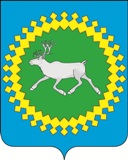 ИНФОРМАЦИОННЫЙВЕСТНИКСовета и администрациимуниципального образованиямуниципального района «Ижемский»№ 203.03.2017Ижма 2017 г.К Ы В К Ö Р Т Ö Д Р Е Ш Е Н И Е от 28 февраля  2017 года                                                                         № 5-17/1   Республика Коми, Ижемский район, с. ИжмаО внесении изменений в решение Совета муниципального района «Ижемский» от 19 декабря 2016 года  № 5-16/2 «О бюджете муниципального образования муниципального района  «Ижемский» на 2017 год и плановый период 2018 и 2019 годов»Руководствуясь Уставом муниципального образования муниципального района «Ижемский»,Совет муниципального района «Ижемский» Р Е Ш И Л:1. Внести в решение Совета муниципального района «Ижемский» от 19 декабря 2016 года  № 5-16/2 «О бюджете муниципального образования муниципального района  «Ижемский» на 2017 год и плановый период 2018 и 2019 годов» (далее – Решение) следующие изменения:1) статью 1 Решения изложить в следующей редакции:«Статья 1.Утвердить основные характеристики бюджета муниципального образования муниципального  района «Ижемский» (далее – бюджет МР «Ижемский») на 2017 год:общий объем доходов в сумме 861 934,0 тыс. рублей;общий объем расходов в сумме 941 024,0 тыс. рублей;дефицит  в сумме 79 090,0 тыс. рублей.»;2) пункт 1 статьи 5 Решения изложить в следующей редакции:«1. Утвердить объем безвозмездных поступлений в бюджет МР «Ижемский» в 2017 году в сумме 634 434,7 тыс. рублей, в том числе объем межбюджетных трансфертов, получаемых из других бюджетов бюджетной системы Российской Федерации, в сумме 637 856,4 тыс. рублей.»;3) статью 6 Решения изложить в следующей редакции:« Статья 6. Утвердить объем бюджетных ассигнований Дорожного фонда муниципального района «Ижемский» на 2017 в размере 18 994,4 тыс. рублей, на 2018 и 2019 годы – 4 581,0 тыс. рублей и 5 156,0 тыс. рублей соответственно.»;4) подпункт 3 пункта 2 статьи 22 исключить;5) приложение 1 к Решению изложить в редакции согласно приложению 1 к настоящему решению;6) приложение 2 к Решению изложить в редакции согласно приложению 2 к настоящему решению;7) приложение 3 к Решению изложить в редакции согласно приложению 3 к настоящему решению;8) приложение 4 к Решению изложить в редакции согласно приложению 4 к настоящему решению;9) приложение 5 к Решению изложить в редакции согласно приложению 5 к настоящему решению;10) приложение 7 к Решению изложить в редакции согласно приложению 6 к настоящему решению;11) таблицу 2 приложения 10 к Решению изложить в редакции согласно приложению 7 к настоящему решению.2. Настоящее решение вступает в силу со дня его официального опубликования.Глава муниципального района «Ижемский» –председатель  Совета района                                                              Т.В. Артеева                                                    К Ы В К Ö Р Т Ö Д                                                       Р Е Ш Е Н И Еот 28 февраля 2017 года                                                                          № 5-17/2Республика Коми, Ижемский район, с. ИжмаОб утверждении  Положения  о порядке сообщения лицом, замещающим  муниципальную должность в  муниципальном образовании муниципального района «Ижемский», о возникновении  личной заинтересованности  при осуществлении  своих полномочий, которая приводит  или  может  привести к конфликту  интересовВ соответствии с частью 4.1 статьи 12.1 Федерального закона «О противодействии коррупции»Совет муниципального района «Ижемский»Р Е Ш И Л:1. Утвердить Положение о порядке сообщения лицом, замещающим муниципальную должность в муниципальном образовании муниципального района «Ижемский», о возникновении личной заинтересованности при осуществлении своих полномочий, которая приводит или может привести к конфликту интересов, согласно приложению.2. Настоящее решение вступает в силу со дня официального опубликования.Глава муниципального района «Ижемский» - председатель Совета района                                      Т.В. АртееваПриложение к решениюСовета муниципального района «Ижемский»от 28 февраля 2017 года № 5-17/2ПОЛОЖЕНИЕО ПОРЯДКЕ СООБЩЕНИЯ ЛИЦОМ, ЗАМЕЩАЮЩИМ МУНИЦИПАЛЬНУЮ ДОЛЖНОСТЬ В МУНИЦИПАЛЬНОМ ОБРАЗОВАНИИ МУНИЦИПАЛЬНОМ РАЙОНЕ «ИЖЕМСКИЙ», О ВОЗНИКНОВЕНИИ ЛИЧНОЙ ЗАИНТЕРЕСОВАННОСТИ ПРИ ОСУЩЕСТВЛЕНИИ СВОИХ ПОЛНОМОЧИЙ, КОТОРАЯ ПРИВОДИТ ИЛИ МОЖЕТ ПРИВЕСТИ К КОНФЛИКТУ ИНТЕРЕСОВ1. Настоящее Положение устанавливает основания и порядок сообщения лицом, замещающим муниципальную должность в МО МР «Ижемский», о возникновении личной заинтересованности при осуществлении своих полномочий, которая приводит или может привести к конфликту интересов.2. Лицо, замещающее муниципальную должность, в соответствии с частью 4.1 статьи 12 Федерального закона «О противодействии коррупции» обязано сообщать в Президиум Совета муниципального района «Ижемский», о возникновении личной заинтересованности при осуществлении своих полномочий, которая приводит или может привести к конфликту интересов, а также принимать меры по предотвращению или урегулированию конфликта интересов.3. Основанием сообщения лицом, замещающим муниципальную должность, в Президиум является конкретная ситуация возникновения личной заинтересованности при осуществлении им своих полномочий, которая приводит или может привести к конфликту интересов (далее - личная заинтересованность).Под конфликтом интересов понимается ситуация, при которой личная заинтересованность (прямая или косвенная) лица, замещающего муниципальную должность, влияет или может повлиять на надлежащее, объективное и беспристрастное осуществление им своих полномочий.Под личной заинтересованностью понимается возможность получения доходов в виде денег, иного имущества, в том числе имущественных прав, услуг имущественного характера, результатов выполненных работ или каких-либо выгод (преимуществ) лицом, замещающим муниципальную должность, и (или) состоящими с ним в близком родстве или свойстве лицами (родителями, супругами, детьми, братьями, сестрами, а также братьями, сестрами, родителями, детьми супругов и супругами детей), гражданами или организациями, с которыми лицо, замещающее муниципальную должность, и (или) лица, состоящие с ним в близком родстве или свойстве, связаны имущественными, корпоративными или иными близкими отношениями.4. В случае возникновения у лица, замещающего муниципальную должность, личной заинтересованности оно обязано, как только ему станет об этом известно, но не позднее трех рабочих дней со дня, когда ему стало известно о возникновении личной заинтересованности, сообщить об этом в Президиум через уполномоченное структурное подразделение администрации муниципального района «Ижемский» - отдел правовой и кадровой  работы (далее - уполномоченное структурное подразделение).При невозможности по уважительным причинам (болезнь, отпуск, нахождение в командировке) сообщить о возникновении личной заинтересованности в срок, предусмотренный абзацем первым настоящего пункта, лицо, замещающее муниципальную должность, обязано сообщить о личной заинтересованности не позднее трех рабочих дней со дня прекращения обстоятельств, предусмотренных настоящим абзацем.5. Сообщение о возникновении личной заинтересованности оформляется в письменной форме в виде уведомления о возникновении личной заинтересованности при осуществлении полномочий лица, замещающего муниципальную должность, которая приводит или может привести к конфликту интересов (далее - уведомление), составленного по форме согласно приложению к настоящему Положению.6. Уведомление в день его поступления подлежит регистрации уполномоченным структурным подразделением.Копия уведомления с отметкой о его регистрации передается лицу, замещающему муниципальную должность, представившему уведомление, в течение одного рабочего дня после его регистрации либо направляется лицу, замещающему муниципальную должность, не позднее трех рабочих дней со дня регистрации в случае поступления данного уведомления в форме почтового отправления.Уведомление с отметкой о его регистрации в течение одного рабочего дня после его регистрации направляется для рассмотрения в Президиум.7. Президиум при поступлении уведомления имеет право:1) получать от лица, замещающего муниципальную должность, направившего уведомление, пояснения по изложенным в нем обстоятельствам;2) запрашивать дополнительную информацию у правоохранительных органов, территориальных органов федеральных органов исполнительной власти, органов государственной власти Республики Коми, органов государственной власти субъектов Российской Федерации и органов местного самоуправления, иных органов и организаций, располагающих необходимыми сведениями.8. Лицо, замещающее муниципальную должность, вправе присутствовать на заседании комиссии при рассмотрении представленного им уведомления. Лицо, замещающее муниципальную должность, извещается председателем комиссии о дате рассмотрения указанного уведомления на заседании комиссии.9. По результатам рассмотрения уведомления Президиумом принимается одно из следующих решений:1) признать, что при осуществлении полномочий лицом, замещающим муниципальную должность, направившим уведомление, конфликт интересов отсутствует;2) признать, что при осуществлении полномочий лицом, замещающим муниципальную должность, направившим уведомление, личная заинтересованность приводит или может привести к конфликту интересов;3) признать, что при осуществлении полномочий лицом, замещающим муниципальную должность, направившим уведомление, не соблюдались требования об урегулировании конфликта интересов.10. Срок рассмотрения уведомления Президиумом и принятия им решения не может превышать пятнадцати рабочих дней со дня поступления уведомления в Президиум. В случае необходимости получения дополнительных пояснений и информации, указанных в пункте 7 настоящего Положения, срок рассмотрения уведомления может быть продлен председателем комиссии, но не более чем на тридцать дней.11. В случае принятия Президиумом  решения, предусмотренного подпунктом 2 пункта 9 настоящего Положения, лицу, замещающему муниципальную должность, даются рекомендации по принятию мер по предотвращению или урегулированию конфликта интересов в соответствии с законодательством Российской Федерации и законодательством Республики Коми.12. Решение Президиума в течение трех рабочих дней со дня его принятия направляется лицу, замещающему муниципальную должность, направившему уведомление.13. Решение Президиума может быть обжаловано лицом, замещающим муниципальную должность, в порядке, установленном законодательством РФ.Приложение к Положениюо порядке сообщениялицом, замещающиммуниципальную должностьв МО МР «Ижемский»,о возникновенииличной заинтересованностипри осуществлениисвоих полномочий,которая приводитили может привестик конфликту интересов                                       В Президиум Совета МР «Ижемский»                                                                              __________________________________                                                    (Ф.И.О.)Уведомлениео возникновении личной заинтересованности при осуществленииполномочий лица, замещающего муниципальную должность,которая приводит или может привести к конфликту интересовСообщаю   о   возникновении   у   меня  личной  заинтересованности  при осуществлении  своих  полномочий,  которая  приводит  или  может привести кконфликту интересов (нужное подчеркнуть).Обстоятельства,     являющиеся    основанием    возникновения    личной заинтересованности:________________________________________________________________________________________________________________________________________________________________________________________________________________________         Полномочия  лица,  замещающего  муниципальную  должность, на исполнениекоторых влияет или может повлиять личная заинтересованность:________________________________________________________________________________________________________________________________________________    Предлагаемые   меры  по  предотвращению  или  урегулированию  конфликтаинтересов:________________________________________________________________________________________________________________________________________________________________________________________________________________________    Намереваюсь (не намереваюсь) лично присутствовать на заседании комиссии при рассмотрении настоящего уведомления (нужное подчеркнуть).    "__" __________ 20   г.    _________________________________________ _____________________________    (подпись лица, направляющего уведомление)     (расшифровка подписи)                                          К Ы В К Ö Р Т Ö Д                                              Р Е Ш Е Н И Еот  28 февраля 2017 года                                                                           № 5-17/3Республика Коми, Ижемский район, с. ИжмаО внесении изменений в решение Совета муниципального района «Ижемский» от 27 ноября 2007 года № 3-6/1 «О едином налоге на вмененный доход для отдельных видов деятельности»Руководствуясь статьей 346.26 Налогового кодекса Российской Федерации и статьей 15 Федерального закона от 06.10.2003 № 131-ФЗ «Об общих принципах организации местного самоуправления в Российской Федерации», Совет муниципального района «Ижемский» Р Е Ш И Л:Внести в решение Совета муниципального района «Ижемский» от 27.11.2007 № 3-6/1 «О едином налоге на вмененный доход для отдельных видов деятельности» следующее изменение:подпункт 1 пункта 2 изложить в новой редакции:«1) оказания бытовых услуг. Коды видов деятельности в соответствии с Общероссийским классификатором видов экономической деятельности и коды услуг в соответствии с Общероссийским классификатором продукции по видам экономической деятельности, относящихся к бытовым услугам, определяются Правительством Российской Федерации;».2. Настоящее решение вступает в силу со дня официального опубликования (обнародования) и распространяется на правоотношения, возникшие с 1 января 2017 года.Глава муниципального района «Ижемский» - председатель Совета района                                                            Т.В. Артеева                                                    К Ы В К Ö Р Т Ö Д                                                       Р Е Ш Е Н И Е от 28 февраля 2017 года                                                                       № 5-17/4Республика Коми, Ижемский район, с. ИжмаО внесении изменений в решение Совета муниципального района «Ижемский» от 22 ноября 2016 года № 5-15/6 «Об утверждении Генерального плана и Правил землепользования и застройки сельского поселения «Ижма» В соответствии с Градостроительным кодексом Российской Федерации, Федеральным законом от 06.10.2003 № 131-ФЗ «Об общих принципах организации местного самоуправления в Российской Федерации», и статьей 19 Устава муниципального образования  муниципального района «Ижемский», заключением протоколов публичных слушаний от 17 июня 2015 года «По внесению изменений в генеральный план сельского поселения «Ижма», от 23 сентября 2015 года «По внесению изменений в генеральный план сельского поселения «Ижма»,  от 05 апреля 2016 года «По внесению изменений в генеральный план сельского поселения «Ижма», от 20 июня 2016 года «По внесению изменений в генеральный план сельского поселения «Ижма» Совет муниципального района «Ижемский»                                                   Р Е Ш И Л:         1. Внести в решение Совета муниципального района «Ижемский»           от 22 ноября 2016 года № 5-15/6 «Об утверждении Генерального плана и Правил землепользования и застройки сельского поселения «Ижма» изменения согласно приложениям 1, 2, 3. 2. Настоящее решение вступает в силу со дня официального опубликования.Глава муниципального района «Ижемский» -председатель Совета района			                                     Т.В. АртееваПриложение 1к решению Совета муниципального района «Ижемский»от 28 февраля 2017 года № 5-17/4Изменения, вносимые в решение Совета муниципального района «Ижемский» от 22 ноября 2016 № 5-15/6 «Об утверждении Генерального плана и Правил землепользования и застройки сельского поселения «Ижма» на основании протоколов публичных слушаний от 17 июня 2015 года «По внесению изменений в генеральный план сельского поселения «Ижма», от  23 сентября 2015 года «По внесению изменений в генеральный план сельского поселения «Ижма».1. Абзац 1 подраздела «Ж-1 – зона жилой застройки усадебного типа» раздела «Жилые зоны» ст. 24.2. «Градостроительные регламенты территориальных зон» изложить в следующей редакции:	«Зона предназначена для застройки одноквартирными и индивидуальными жилыми домами, ведения личного подсобного хозяйства, также допускается размещение объектов социального и культурно - бытового обслуживания населения, преимущественно местного значения, иных объектов согласно градостроительным регламентам.»;	2. Абзац 2 «Основные виды разрешенного использования земельных участков и объектов индивидуального строительства» подраздела «Ж-1 – зона жилой застройки усадебного типа» раздела «Жилые зоны» ст. 24.2. «Градостроительные регламенты территориальных зон» изложить в следующей редакции:        «Основные виды разрешенного использования земельных участков и объектов капитального строительства:        - одноквартирные жилые дома с приквартирными участками;         - индивидуальные жилые дома и ведение личного подсобного хозяйства;         - ведение личного подсобного хозяйства;         - противопожарные водоемы и резервуары;        - телефонные  автоматы;        - площадки для мусоросборников;         - участковые  пункты полиции;        - объекты инженерной  защиты населения от ЧС;        - магазины, кафе, столовые;         - объекты  мелкорозничной торговли;        - объекты электроснабжения;         - объекты теплоснабжения;         - объекты водоснабжения;         - объекты  водоотведения.»;	3. Пункт 1 абзаца 5 «Предельные размеры земельных участков и предельные параметры разрешенного строительства, реконструкции объектов капитального строительства» подраздела «Ж-1 – зона жилой застройки усадебного типа» раздела «Жилые зоны» ст. 24.2. «Градостроительные регламенты территориальных зон» изложить в следующей редакции: «1. Минимальные размеры земельного участка:- в усадебной существующей застройке – 600 м²; -в строительстве индивидуального жилого дома – вновь проектируемой застройке 500 м²;- в ведении личного подсобного хозяйства –  вновь проектируемой застройке 500 м². Вновь проектируемой застройке максимальные размеры земельных участков в усадебной застройке, строительства индивидуального жилого дома, ведения личного подсобного хозяйства – 2000 м².»;	4. Абзац «Основные виды разрешенного использования земельных участков и объектов капитального строительства » подраздела «Ж-2 – зона двухквартирной малоэтажной жилой застройки «Жилые зоны» ст. 24.2. «Градостроительные регламенты территориальных зон» изложить в следующей редакции:        «Основные виды разрешенного использования земельных участков и объектов капитального строительства:        - двухквартирные жилые дома с приквартирными участками;         - блокированные жилые дома с приквартирными участками;        - противопожарные водоемы и резервуары;        - телефонные  автоматы;        - площадки для мусоросборников;         - объекты инженерной защиты населения от ЧС;        - ведение личного подсобного хозяйства;         - магазины, кафе, столовые;         - объекты электроснабжения;         - объекты теплоснабжения;         - объекты водоснабжения;         - объекты  водоотведения.»;         5. Абзац 2 «Основные виды разрешенного использования земельных участков и объектов капитального строительства» подраздела «Ж-3 – зона многоквартирной малоэтажной жилой застройки «Жилые зоны» ст. 24.2. «Градостроительные регламенты территориальных зон» изложить в следующей редакции:        «Основные виды разрешенного использования земельных участков и объектов капитального строительства:        - многоквартирные жилые дома  1-3 этажа;         - участковые пункты полиции;        - противопожарные водоемы и резервуары;        - телефонные автоматы;        - площадки для мусоросборников;         - объекты инженерной  защиты населения от ЧС;        - магазины, кафе, столовые;         - хозяйственные постройки;         - выращивание ягодных, овощных или  иных сельскохозяйственных культур и картофеля;         - спальные корпуса с круглосуточным пребыванием детей;         - частные гостиницы;        - объекты электроснабжения;         - объекты теплоснабжения;         - объекты водоснабжения;         - объекты водоотведения.»;6. Подраздел «Ж-4 – зона перспективного развития жилой застройки» раздела «Жилые зоны» ст. 24.2. «Градостроительные регламенты территориальных зон»  изложить в следующей редакции: 	«Зона предназначена для формирования и освоения перспективных территорий с целью застройки индивидуальными жилыми домами, ведения личного подсобного хозяйства, также допускается размещение объектов социального и культурно - бытового обслуживания населения, преимущественно местного значения, иных объектов согласно градостроительным регламентам. 	Основные виды разрешенного использования земельных участков и объектов капитального строительства:        - индивидуальные жилые дома и ведение личного подсобного хозяйства;         - ведение личного подсобного хозяйства;         - противопожарные водоемы и резервуары;        - телефонные  автоматы;        - площадки для мусоросборников;         - участковые  пункты полиции;        - объекты инженерной защиты населения от ЧС;        - магазины, кафе, столовые;         - объекты  мелкорозничной торговли;        - объекты электроснабжения;         - объекты теплоснабжения;         - объекты водоснабжения;         - объекты  водоотведения.».	Условно разрешенные виды использования земельных участков и объектов капитального строительства:        - блокированные жилые дома 1-2 этажа с приквартирными участками;        - амбулаторно-поликлинические учреждения для детей и взрослых;        - открытые спортивные площадки, катки и другие аналогичные объекты;        - магазины, кафе, столовые;        - объекты мелкорозничной (торговой) сети;        - ремонтные мастерские бытовой техники, парикмахерские и иные объекты обслуживания;        - мастерские по изготовлению мелких поделок по индивидуальным заказам (столярные изделия, изделия художественного литья, кузнечно-кованые изделия, изделия народных промыслов);        - водозаборы;        - водопроводные насосные станции, водонапорные башни;        - очистные сооружения поверхностного стока.	Вспомогательные виды разрешенного использования земельных участков и объектов капитального строительства:        - выращивание ягодных, овощных или иных сельскохозяйственных культур и картофеля;        - пристроенный гараж не более чем на 1 легковую машину;        - отдельно стоящая автостоянка (гараж) не более чем на 2 легковые машины;        - открытая стоянка на 2 машины;        - гостевая стоянка на 2 машины;        - площадки: детские, хозяйственные, отдыха, спортивные;        - постройки для содержания домашней птицы и скота;         - индивидуальные бани;        - хозяйственные постройки (хранение дров, инструмента);        - строения и здания для занятий индивидуальной трудовой деятельностью (типа столярных мастерских) без нарушения принципов добрососедства;        - надворные туалеты;        - индивидуальные колодцы, скважины для забора воды, водоемы.	Предельные размеры земельных участков и предельные параметры разрешенного строительства, реконструкции объектов капитального строительства:	Требования к размерам земельных участков и параметрам разрешенного строительства, реконструкции объектов капитального строительства в соответствии со следующими документами:- СП 42.13330.2011 «СНиП 2.07.01-89* Градостроительство. Планировка и застройка городских и сельских поселений»;- СП 30-102-99 «Планировка и застройка территорий малоэтажного жилищного строительства»;- Региональные нормативы градостроительного проектирования (РНГП) для Республики Коми;- СП 55.13330.2011 «СНиП 31-02-2001 Дома жилые одноквартирные»;- Технический регламент о требованиях пожарной безопасности от 22.07.2008 № 123-ФЗ;- Технический регламент о безопасности зданий и сооружений от 30.12.2009 № 384-ФЗ;- Другие действующие нормативные документы и технические регламенты.	1) Минимальные размеры земельных участков для  строительства индивидуального жилого дома и (или) ведения личного подсобного хозяйства – 500 м². Максимальные размеры земельных участков для  строительства индивидуального жилого дома и (или) ведения личного подсобного хозяйства –  2000 м².	2) Одноквартирный жилой дом должен отстоять от красной линии улиц не менее чем на , от красной линии проездов — не менее чем на .	3) До границы соседнего участка расстояния по санитарно-бытовым условиям должны быть не менее: от индивидуального жилого дома —  с учетом требований п. 4.1.5 СП 30-102-99; от построек для содержания скота и птицы — ; от других построек (бани, гаража и др.) — ; от стволов высокорослых деревьев — ; среднерослых — ; от кустарника — .	4) Постройки для содержания скота и птицы допускается пристраивать к жилым домам при изоляции их от жилых комнат не менее чем тремя подсобными помещениями; при этом помещения для скота и птицы должны иметь изолированный наружный вход, расположенный не ближе  от входа в дом.	5) Вспомогательные строения, за исключением гаражей, размещать со стороны улицы не допускается.	6) Расстояние от окон жилых комнат до стен соседнего дома, расположенных на соседних земельных участках, должно быть не менее .	7) Расстояние от окон жилого здания до хозяйственных построек, расположенных на соседнем участке – не менее .	8) Высота зданий:для всех основных строений количество надземных этажей — не более трёх, включая мансардный этаж;исключение: шпили, башни, флагштоки, мачты.	9) Общие требования пожарной безопасности к противопожарным расстояниям в части ограничения распространения пожара на объектах защиты, см. пункт 4 «ОБЩИЕ ТРЕБОВАНИЯ» настоящей статьи и Приложение А.	10) Требования к ограждению земельных участков жилой застройки устанавливаются в соответствии с пунктом 10 «ОБЩИЕ ТРЕБОВАНИЯ» настоящей статьи.	11) Коэффициент застройки:- для индивидуальных жилых домов на земельных участках, предоставленных для строительства индивидуального жилого дома и (или) ведения личного подсобного хозяйства - 0,2.	12) Коэффициент плотности застройки:- для индивидуальных жилых домов на земельных участках, предоставленных для строительства индивидуального жилого дома и (или) ведения личного подсобного хозяйства - 0,4.»;7. Абзац 2 «Основные виды разрешенного использования земельных участков и объектов капитального строительства » подраздела «ОД-1 – зона административно-делового центра, образования, здравоохранения,  социального и культурно-бытового назначения» раздела  «Общественно-деловые зоны» ст. 24.2. «Градостроительные регламенты территориальных зон» изложить в следующей  редакции:    «Основные виды разрешенного использования земельных участков и объектов капитального строительства:    - административные здания, общественные организации;         - аптека;    - ФАП;    - дошкольные образовательные учреждения;     - общеобразовательные учебные заведения (школы);    - детские и спортивные площадки общего значения;         -клубы (залы встреч и собраний) многоцелевого и специального назначения;    - библиотеки;         - культовые здания и сооружения;         - магазины, кафе, столовые;         - объекты мелкорозничной (торговой) сети;         - пошивочные ателье, ремонтные мастерские бытовой техники, парикмахерские и иные объекты обслуживания;         - мастерские по изготовлению мелких поделок по индивидуальным заказам (столярные изделия, изделия художественного литья, кузнечно-кованые изделия, изделия народных промыслов);    - офисы;         - отделения банков;    - участковые пункты полиции;         - почтовые отделения;    - АТС;    - объекты инженерной защиты населения от ЧС.         - автодромы;         - объекты электроснабжения;          - объекты теплоснабжения;          - объекты водоснабжения;          - объекты водоотведения.»;          8. Абзац 2 «Основные виды разрешенного использования земельных участков и объектов капитального строительства» подраздела «П-1 – зона коммунально-складских и промышленных объектов и производства IV-V класса по санитарной классификации» «Производственные зоны» ст. 24.2. «Градостроительные регламенты территориальных зон» изложить в следующей редакции:«Основные виды разрешенного использования земельных участков и объектов капитального строительства:        - объекты и производства агропромышленного комплекса и малого предпринимательства:хозяйства с содержанием животных (свинарники, коровники, питомники, конюшни, зверофермы) до 50 голов; (СЗЗ-50м.)хозяйства с содержанием животных (свинарники, коровники, питомники, конюшни, зверофермы) до 100 голов; (СЗЗ-100м.)- объекты молочно-перерабатывающей продукции;- обработка древесины:производство лесопильное.- пожарные депо;    - пожарные водоемы;    - открытые площадки складирования;    - складские здания;    - АЗС;         - лесопарки (лесные массивы);         - озеленение специального назначения;    - объекты инженерной защиты населения от ЧС.         - гаражи на 2 и более машины;          - объекты электроснабжения;          - объекты теплоснабжения;         - объекты водоснабжения;         - объекты водоотведения.»;         9. Абзац 2 «Основные виды разрешенного использования земельных участков и объектов капитального строительства» подраздела «ИТИ-1 – зона объектов транспортной инфраструктуры» «Зоны инженерной и транспортной инфраструктур» ст. 24.2. «Градостроительные регламенты территориальных зон» изложить в следующей редакции: «Основные виды разрешенного использования земельных участков и объектов капитального строительства:   - автомобильная дорога республиканского значения;        - автомобильная дорога районного значения;   - мосты;   - поселковые дороги;        - разворотные площадки (кольцо) пассажирского транспорта;   - объекты инженерной защиты населения от ЧС;        - объекты электроснабжения;         - объекты теплоснабжения;        - объекты водоснабжения;         - объекты водоотведения.»;        10. Абзац 2 «Основные виды разрешенного использования земельных участков и объектов капитального строительства» подраздела «ИТИ-2 – зона объектов инженерной инфраструктуры» «Зоны инженерной и транспортной инфраструктур» ст. 24.2. «Градостроительные регламенты территориальных зон» изложить в следующей редакции:      «Основные виды разрешенного использования земельных участков и объектов капитального строительства:       -объекты водоснабжения: артезианские скважины;водопроводные станции;реагентное хозяйство;регулирующие и запасные емкости;водопроводные сети.       - объекты канализации:канализационные сооружения механической и биологической очистки стоков;канализационные насосные станции;канализационные очистные сооружения;канализационные сети.       - объекты теплоснабжения:отопительные котельные;ТЭЦ;тепловые сети;        - объекты  электроснабжения:электрические подстанции 110/10 кв;электрические  сети.       - объекты газоснабжения:газопровод высокого давления;газопровод среднего давления;газопровод низкого давления;ГРС;ГРП.         - лесопарки (лесные массивы);         - озеленение специального назначения;                    - объекты инженерной защиты населения от ЧС.».11. Абзац 2 «Основные виды разрешенного использования земельных участков и объектов капитального строительства» подраздела «Р-1 – зона  парков, скверов» «Рекреационные зоны» ст. 24.2. «Градостроительные регламенты территориальных зон» изложить  в следующей редакции:  «Основные виды разрешенного использования земельных участков и объектов капитального строительства:    - парки;    - скверы, бульвары;    - лугопарки;    - водоёмы;    - объекты инженерной защиты населения от ЧС;         - объекты электроснабжения;          - объекты теплоснабжения;          - объекты водоснабжения;         - объекты  водоотведения;»;         12. Абзац 2 «Основные виды разрешенного использования земельных участков и объектов капитального строительства» подраздела «Р-3 – зона  лесопарков, лесов» «Рекреационные зоны» ст. 24.2. «Градостроительные регламенты территориальных зон» изложить  в  следующей редакции: «Основные виды разрешенного использования земельных участков и объектов капитального строительства:     - лесные массивы          - лесопарки;     - лесопитомники;     - лугопарки;     - лесополосы санитарно-защитных зон без размещения в них производственных объектов;     - водоёмы;     - объекты инженерной защиты населения от ЧС;          - объекты электроснабжения;           - объекты теплоснабжения;           - объекты водоснабжения;           - объекты  водоотведения.»;          13. Абзац 2 «Основные виды разрешенного использования земельных участков и объектов капитального строительства» подраздела «Р-4 – зона  спортивных комплексов и сооружений» «Рекреационные зоны» ст. 24.2. «Градостроительные регламенты территориальных зон» изложить  в  следующей редакции:     «Основные виды разрешенного использования земельных участков и объектов капитального строительства:     - спортивный комплекс;     - лыжные трассы;     - объекты инженерной защиты населения от ЧС;          - объекты электроснабжения;          - объекты теплоснабжения;          - объекты водоснабжения;           - объекты  водоотведения.»;           14. Абзац 2 «Основные виды разрешенного использования земельных участков и объектов капитального строительства» подраздела «СХ – зона  сельскохозяйственного  использования» «Зоны  сельскохозяйственного  использования» ст. 24.2. «Градостроительные регламенты территориальных зон» изложить в  следующей редакции: «Основные виды разрешенного использования земельных участков и объектов капитального строительства:     - пашни;     - огороды;     - многолетние насаждения;     - объекты инженерной защиты населения от ЧС;          - объекты электроснабжения;           - объекты теплоснабжения;           - объекты водоснабжения;           - объекты водоотведения.»;           15. Абзац 3 «Основные виды разрешенного использования земельных участков и объектов капитального строительства » подраздела «ПР-1 – зона прочих территорий в границах населенного пункта  «Прочие зоны» ст. 24.2. «Градостроительные регламенты территориальных зон» изложить в следующей редакции: «Основные виды разрешенного использования земельных участков и объектов капитального строительства:      - озеленение;      - лесопарки (лесные массивы);      - объекты инженерной защиты населения от ЧС;           - автодромы;           - объекты электроснабжения;            - объекты теплоснабжения;           - объекты водоснабжения;            - объекты водоотведения.».          16. Внести в Генплан сельского поселения «Ижма» карту функциональных зон с. Ижма следующие изменения: 1) Зону Ж-3 по адресу: с. Ижма, ул.Чупрова, д. 58 перевести в зону Ж-1, зону Ж-3 по адресу: с.Ижма, ул.Чупрова, д.60 перевести в жилую зону Ж-2 , жилую зону Ж-1 перевести в общественно- деловую зону ОД-1 по адресу: с.Ижма, ул. Хатанзейского, д. 39 (приложение 1); 2) Зону Ж-3, часть парковой зоны по адресу с. Ижма, ул. Луговая, 35, зону ОД-1 по адресу: с.Ижма, ул.Чупрова, д.152 перевести в зону Ж-1, прочие зоны Пр-1 по адресу: с.Ижма, пер.Строительный, д.4а перевести в жилую зону Ж-1 (приложение 2);            3) Зону перспективного развития жилой застройки Ж-4 по адресу: с.Ижма, ул.Паромная, на юго-запад от д. 50а перевести в прочие зоны (приложение 3). Приложение 1 к приложению 1 решения  Совета    муниципального района  «Ижемский»	                                                                    от 28 февраля 2017 года № 5-17/4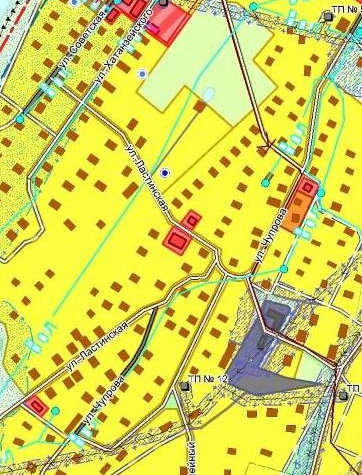 Условные  обозначения:            - граница   земельного участка      Приложение 2 к приложению 1 решения Совета муниципального района «Ижемский                                                                                от  28 февраля 2017 года № 5-17/4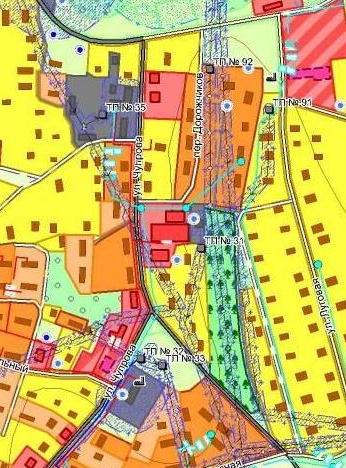 Приложение 3	                                 к приложению 1 решения Совета   муниципального района «Ижемский»	                                                                    от 28 февраля 2017 года № 5-17/4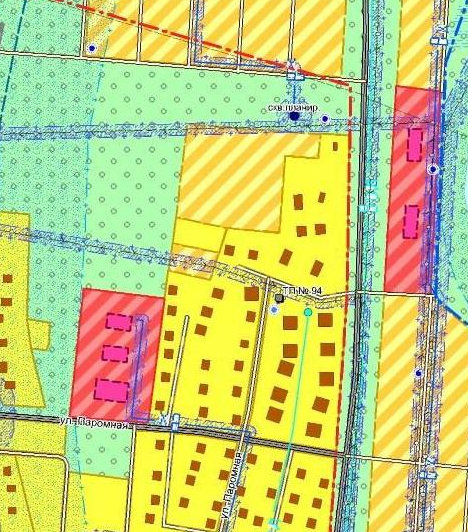 Приложение 2к решению Советамуниципального района «Ижемский»от  28 февраля 2017 года № 5-17/4Изменения, вносимые в решение Совета муниципального района «Ижемский» от 22 ноября 2016 № 5-15/6 «Об утверждении Генерального плана и Правил землепользования и застройки сельского поселения «Ижма» на основании протокола публичных слушаний от 05 апреля 2016 года «По внесению изменений в генеральный план сельского поселения «Ижма».1. Внести в Генплан сельского поселения «Ижма» карту функциональных зон с. Ижма следующие изменения:        1) зону прочих территорий Пр-1 площадь земельного участка 3010 кв.м, кадастровый номер 11:14:2201002:284 перевести в зону жилой застройки усадебного типа Ж-1 по адресу: с.Ижма, ул.Чупрова, д. 169 (Приложении 1);        2) производственную зону П-1 площадь земельного участка 4233 кв.м, кадастровый номер 11:14:2201002:285 перевести в зону жилой застройки усадебного типа Ж-1 по адресу: с.Ижма, ул.Чупрова (Приложение 1);         3) производственную зону П-1 площадь земельного участка 2157кв.м, кадастровый номер  11:14:2201002:286 перевести в зону жилой застройки усадебного типа Ж-1 по адресу: с.Ижма, ул.Чупрова (Приложение 1);        4) зону жилой застройки усадебного типа Ж-1 по адресу: с. Ижма, ул.Луговая, д. 8 перевести в зону двухквартирной малоэтажной жилой застройки Ж-2 (Приложение 1);         5) зону жилой застройки усадебного типа Ж-1 по адресу: с. Ижма, ул. Советская, д. 71  перевести в зону двухквартирной малоэтажной жилой застройки Ж-2 (Приложение 2). Приложение 1	                                 к приложению 2 решения Совета   муниципального района «Ижемский»	                                                                    от 28 февраля 2017 года № 5-17/4 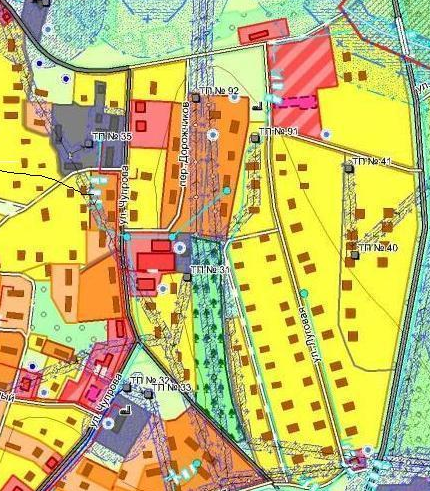 Условные  обозначения:            - граница   земельного участка            Приложение 2	                                 к приложению 2 решения Совета  муниципального района «Ижемский»	                                                                  от 28 февраля 2017 года № 5-17/4                     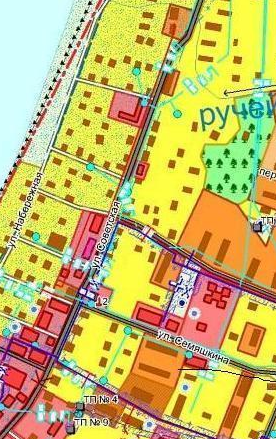 Условные  обозначения:            - граница   земельного участка      Приложение 3к решению Советамуниципального района «Ижемский»от 28 февраля 2017 года № 5-17/4Изменения, вносимые в решение Совета муниципального района «Ижемский» от 22 ноября 2016 № 5-15/6 «Об утверждении Генерального плана и Правил землепользования и застройки сельского поселения «Ижма» на основании протокола публичных слушаний от 20 июня 2016 года «По внесению изменений в генеральный план сельского поселения «Ижма».1. Абзац 2 «Основные виды разрешенного использования земельных участков и объектов индивидуального строительства» подраздела «П-1 – зона коммунально – складских и промышленных объектов и производства IV-V класса по санитарной классификации» раздела «Производственные  зоны» ст. 24.2. «Градостроительные регламенты территориальных зон» изложить в следующей редакции:       «Основные виды разрешенного использования земельных участков и объектов капитального строительства:- объекты и производства агропромышленного комплекса и малого предпринимательства:хозяйства с содержанием животных (свинарники, коровники, питомники, конюшни, зверофермы) до 50 голов; (СЗЗ-50м.);хозяйства с содержанием животных (свинарники, коровники, питомники, конюшни, зверофермы) до 100 голов; (СЗЗ-100м.).     - обработка древесины:производство лесопильное.     - пожарные депо;- открытые площадки складирования;     - складские здания;- АЗС, АГЗС (автогазозаправочная станция);     - лесопарки (лесные массивы);- озеленение специального назначения;     - объекты инженерной защиты населения от ЧС.».2. Внести в Генплан сельского поселения «Ижма» карту функциональных зон с. Ижма следующие изменения:        - зону жилой застройки усадебного типа Ж-1 по адресу: с. Ижма, ул. Семяшкина, д. 29 а  перевести в  зону многоквартирной малоэтажной жилой застройки Ж-3 (Приложение). Приложение	                                 к приложению 3 решения Совета  муниципального района «Ижемский»	                                                                   от  28 февраля 2017 года № 5-17/4 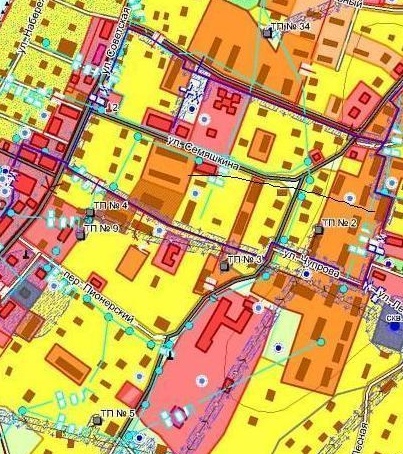 Условные  обозначения:            - граница   земельного участка      К Ы В К Ö Р Т Ö Д                                              Р Е Ш Е Н И Е от 28 февраля 2017 года                                                                             № 5-17/5Республика Коми, Ижемский район, с. ИжмаО внесении изменений в решение Совета муниципального района «Ижемский» от 22 ноября 2016 года № 5-15/7 «Об утверждении Генерального плана и Правил землепользования и застройки сельского поселения «Кельчиюр» В соответствии с Градостроительным кодексом Российской Федерации, Федеральным законом от 06.10.2003 № 131-ФЗ «Об общих принципах организации местного самоуправления в Российской Федерации», и статьей 19 Устава муниципального образования  муниципального района «Ижемский», заключениями публичных слушаний от 16 июня 2015 года «По обсуждению проекта Решения совета «О внесении изменений в Правила землепользования и застройки муниципального образования сельского поселения «Кельчиюр», 03 декабря 2015 года «По проекту муниципального нормативного правового акта», 09 декабря 2015 года «По проекту муниципального нормативного правового акта», 17 июля 2016 года «По проекту муниципального нормативного правового акта», от 06 октября 2016 года «По проекту муниципального нормативного правового акта»Совет муниципального района «Ижемский»РЕШИЛ:Внести изменения в решение Совета муниципального района «Ижемский» от 22 ноября 2016 года № 5-15/7 «Об утверждении Генерального плана и Правил землепользования и застройки сельского поселения «Кельчиюр» согласно приложениям.Настоящее решение вступает в силу со дня официального опубликования.Глава муниципального района «Ижемский» - председатель Совета района                                                              Т.В. Артеева Приложение 1 к решению Советамуниципального района «Ижемский»от  28 февраля 2017 года № 5-17/5Изменения, вносимые в решение Совета муниципального района «Ижемский» от 22 ноября 2016 года № 5-15/7 «Об утверждении Генерального плана и Правил землепользования и застройки сельского поселения «Кельчиюр» на основании протокола публичных слушаний от 16 июня 2015 года «По обсуждению проекта Решения Совета «О внесении изменений в Правила землепользования и застройки муниципального образования сельского поселения «Кельчиюр».1. Абзац «Основные виды разрешенного использования земельных участков и объектов капитального строительства:» в части «Ж-2- зона многоквартирной малоэтажной жилой застройки»  раздела  «Жилые зоны» статьи 24.2 «Градостроительные регламенты территориальных зон»   изложить в следующей редакции: «Основные виды разрешенного использования земельных участков и объектов капитального строительства: ведение личного подсобного хозяйства; многоквартирные жилые дома 1-3 этажа; участковые пункты полиции; телефонные автоматы; площадки для мусоросборников; объекты инженерной защиты населения от ЧС.».Приложение 2к решению Советамуниципального района «Ижемский»от 28 февраля 2017 года № 5-17/5Изменения, вносимые в решение Совета муниципального района «Ижемский» от 22 ноября 2016 года № 5-15/7 «Об утверждении Генерального плана и Правил землепользования и застройки сельского поселения «Кельчиюр» на основании протокола публичных слушаний от 03 декабря 2015 года «По проекту муниципального нормативного правового акта».1) Пункт 1 абзаца 5 «Предельные размеры земельных участков и предельные параметры разрешенного строительства, реконструкции объектов капитального строительства» подраздела «Ж-1 – зона жилой застройки усадебного типа» раздела «Жилые зоны» ст. 24.2. «Градостроительные регламенты территориальных зон» изложить в следующей редакции «1. Минимальные размеры земельных участков для  строительства индивидуального жилого дома и (или) ведения личного подсобного хозяйства – 500 м². Максимальные размеры земельных участков для строительства индивидуального жилого дома и (или) ведения личного подсобного хозяйства – 2 500 м²». Приложение 3к решению Советамуниципального района «Ижемский»от  28 февраля 2017 года № 5-17/5Изменения, вносимые в решение Совета муниципального района «Ижемский» от 22 ноября 2016 года № 5-15/7 «Об утверждении Генерального плана и Правил землепользования и застройки сельского поселения «Кельчиюр» на основании протокола публичных слушаний от 09 декабря 2015 года «По проекту муниципального нормативного правового акта».1. Несоответствие на генеральном плане площади общественно-деловой зоны, обозначенной у территории Дома культуры с. Кельчиюр,   площади существующей общественно-деловой зоны по данному местоположению признать технической ошибкой, допущенной при разработке генерального плана. 2. Считать размер земельного участка  существующей общественно-деловой зоны в с. Кельчиюр, расположенной у Дома культуры, равным площади 5036 кв.м.Приложение 4к решению Советамуниципального района «Ижемский»от 28 февраля 2017 года № 5-17/5Изменения, вносимые в решение Совета муниципального района «Ижемский» от 22 ноября 2016 года № 5-15/7 «Об утверждении Генерального плана и Правил землепользования и застройки сельского поселения «Кельчиюр» на основании протокола публичных слушаний от 17 июля 2016 года «По проекту муниципального нормативного правового акта».1. Абзац 1 подраздела «Ж-1 – зона жилой застройки усадебного типа» раздела «Жилые зоны» ст. 24.2. «Градостроительные регламенты территориальных зон» изложить в следующей редакции:«Зона предназначена для застройки индивидуальными жилыми домами, ведения личного подсобного хозяйства, также допускается размещение объектов социального и культурно - бытового обслуживания населения, преимущественно местного значения, иных объектов согласно градостроительным регламентам.»;2. В абзаце 2 «Основные виды разрешенного использования земельных участков и объектов индивидуального строительства» подраздела «Ж-1 – зона жилой застройки усадебного типа» раздела «Жилые зоны» ст. 24.2. «Градостроительные регламенты территориальных зон» слова «- одноквартирные жилые дома с приквартирными участками;» заменить словами «- индивидуальные жилые дома;».3. Абзац 2 «Основные виды разрешенного использования земельных участков и объектов капитального строительства» подраздела «Ж-1 – зона жилой застройки усадебного типа» раздела «Жилые зоны» ст. 24.2. «Градостроительные регламенты территориальных зон» дополнить пунктами следующего содержания:«- ведение личного подсобного хозяйства;- объекты электроснабжения и сети электроснабжения;- сети теплоснабжения;- сети водоснабжения.».4. Пункт 3 абзаца 5 «Предельные размеры земельных участков и предельные параметры разрешенного строительства, реконструкции объектов капитального строительства» подраздела «Ж-1 – зона жилой застройки усадебного типа» раздела «Жилые зоны» ст. 24.2. «Градостроительные регламенты территориальных зон» изложить в следующей редакции: «3. До границы соседнего участка расстояния по санитарно-бытовым условиям должны быть не менее: от индивидуального жилого дома —  с учетом требований п. 4.1.5 СП 30-102-99; от построек для содержания скота и птицы — ; от других построек (бани, гаража и др.) — ; от стволов высокорослых деревьев — ; среднерослых — ; от кустарника — .».5. Пункт 11 абзаца 5 «Предельные размеры земельных участков и предельные параметры разрешенного строительства, реконструкции объектов капитального строительства» подраздела «Ж-1 – зона жилой застройки усадебного типа» раздела «Жилые зоны» ст. 24.2. «Градостроительные регламенты территориальных зон» изложить в следующей редакции:«11. Коэффициент застройки:- для индивидуальных жилых домов на земельных участках, предоставленных для строительства индивидуального жилого дома и (или) ведения личного подсобного хозяйства - 0,2.».6. Пункт 12 абзаца 5 «Предельные размеры земельных участков и предельные параметры разрешенного строительства, реконструкции объектов капитального строительства» подраздела «Ж-1 – зона жилой застройки усадебного типа» раздела «Жилые зоны» ст. 24.2. «Градостроительные регламенты территориальных зон» изложить в следующей редакции:«12. Коэффициент плотности застройки:- для индивидуальных жилых домов на земельных участках, предоставленных для строительства индивидуального жилого дома и (или) ведения личного подсобного хозяйства - 0,4.».7. Признать технической ошибкой, допущенной при разработке генерального плана несоответствие на генеральном плане зоны назначения фактической, где располагается гараж Филиппова Владислава Евгеньевича с земельным участком площадью 52 кв.м., по адресу: Республика Коми, Ижемский район, д. Усть-Ижма, в 25 метрах на юг от д.58 по ул. Центральная.«Зону жилой застройки» на данном земельном участке считать «производственной зоной». Приложение 5к решению Советамуниципального района «Ижемский»от 28 февраля 2017 года № 5-17/5Изменения, вносимые в решение Совета муниципального района «Ижемский» от 22 ноября 2016 года № 5-15/7 «Об утверждении Генерального плана и Правил землепользования и застройки сельского поселения «Кельчиюр» на основании протокола публичных слушаний от 06 октября 2016 года «По проекту муниципального нормативного правового акта».1. Абзац «Основные виды разрешенного использования земельных участков и объектов капитального строительства» подраздела «П-1 – зона коммунально-складских и промышленных объектов и производства IV-V класса по санитарной классификации» раздела «Производственные зоны» ст. 24.2. «Градостроительные регламенты территориальных зон» дополнить пунктами следующего содержания:« - гаражи; - столярные мастерские.».  2. Признать технической ошибкой, допущенной при разработке генерального плана несоответствие на генеральном плане зоны назначения фактической, где располагается артезианская скважина с земельным участком площадью 2836 кв.м, по адресу: Республика Коми, Ижемский район, д. Усть-Ижма, ул. Центральная, 227.«Зону сельскохозяйственного назначения» на данном земельном участке считать «ИТИ-2- зоной объектов инженерной инфраструктуры» «Зоны инженерной и транспортной инфраструктур».3. Признать технической ошибкой, допущенной при разработке генерального плана расположение проезда между домами № 2 по ул. Дорожная и № 87 по ул. Центральная с. Кельчиюр. Данный проезд  аннулировать. Улицу Дорожная расположить с южной стороны планируемой жилой застройки по направлению асфальтированной дороги «Ижма - Усть-Ижма».К Ы В К Ö Р Т Ö Д                                             Р Е Ш Е Н И Е от 28 февраля 2017 года                                                                             № 5-17/6Республика Коми, Ижемский район, с. ИжмаО внесении изменений в решение Совета муниципального района «Ижемский» от 22 ноября 2016 года № 5-15/8 «Об утверждении Генерального плана и Правил землепользования и застройки сельского поселения «Краснобор» В соответствии с Градостроительным кодексом Российской Федерации, Федеральным законом от 06.10.2003 № 131-ФЗ «Об общих принципах организации местного самоуправления в Российской Федерации», и статьей 19 Устава муниципального образования муниципального района «Ижемский», заключениями протоколов публичных слушаний от 11.02.2016 «По проекту внесения изменений в Правила землепользования и застройки муниципального образования сельского поселения «Краснобор» в части градостроительных регламентов территориальных зон», от 11.07.2016 «По проекту внесения изменений в Правила землепользования и застройки муниципального образования сельского поселения «Краснобор» (в графическую часть)»Совет муниципального района «Ижемский»Р Е Ш И Л:1. Внести в решение Совета муниципального района «Ижемский»       от 22 ноября 2016 года № 5-15/8 «Об утверждении Генерального плана и Правил землепользования и застройки муниципального образования сельского поселения «Краснобор» изменения согласно приложениям 1, 2.2. Настоящее решение вступает в силу со дня официального опубликования.Глава муниципального района «Ижемский» -председатель Совета района			                                        Т.В. АртееваПриложение 1к решению Советамуниципального района «Ижемский»от  28 февраля 2017 года № 5-17/6Изменения, вносимые в решение Совета муниципального района «Ижемский» от 22 ноября 2016 года № 5-15/8 «Об утверждении Генерального плана и Правил землепользования и застройки сельского поселения «Краснобор» на основании протокола публичных слушаний от 11 февраля 2016 года «По проекту внесения изменений в Правила землепользования и застройки муниципального образования сельского поселения «Краснобор» в части градостроительных регламентов территориальных зон».1. Абзац 1 подраздела «Ж-1 - зона жилой застройки усадебного типа» раздела «Жилые зоны» ст. 24.2. «Градостроительные регламенты территориальных зон» изложить в следующей редакции:«Зона предназначена для застройки индивидуальными жилыми домами, ведения личного подсобного хозяйства, также допускается размещение объектов социального и культурно - бытового обслуживания населения, преимущественно местного значения, иных объектов согласно градостроительным регламентам.»;2. В абзаце 2 «Основные виды разрешенного использования земельных участков и объектов капитального строительства» подраздела «Ж-1 – зона жилой застройки усадебного типа» раздела «Жилые зоны» ст. 24.2. «Градостроительные регламенты территориальных зон» пункт «- одноквартирные жилые дома с приквартирными участками;» исключить.3. В абзаце 2 «Основные виды разрешенного использования земельных участков и объектов капитального строительства» подраздела «Ж-1 – зона жилой застройки усадебного типа» раздела «Жилые зоны» ст. 24.2. «Градостроительные регламенты территориальных зон» после слов «защиты населения от ЧС» знак препинания «.» заменить на «;»;4. Абзац 2 «Основные виды разрешенного использования земельных участков и объектов капитального строительства» подраздела «Ж-1 – зона жилой застройки усадебного типа» раздела «Жилые зоны» ст. 24.2. «Градостроительные регламенты территориальных зон» дополнить пунктами следующего содержания:«- индивидуальные жилые дома;- ведение личного подсобного хозяйства;- объекты электроснабжения и сети электроснабжения;- сети теплоснабжения;- сети водоснабжения.».5. В абзаце 3 «Условно разрешенные виды использования земельных участков и объектов капитального строительства» подраздела «Ж-1 – зона жилой застройки усадебного типа» раздела «Жилые зоны» ст. 24.2. «Градостроительные регламенты территориальных зон» слово «магазины;» заменить словами «магазины, кафе, столовые;».6. В абзаце 3 «Условно разрешенные виды использования земельных участков и объектов капитального строительства» подраздела «Ж-1 – зона жилой застройки усадебного типа» раздела «Жилые зоны» ст. 24.2. «Градостроительные регламенты территориальных зон» после слов «очистные сооружения поверхностного стока» знак препинания «.» заменить на «;».7. Абзац 3 «Условно разрешенные виды использования земельных участков и объектов капитального строительства» подраздела «Ж-1 - зона жилой застройки усадебного типа» раздела «Жилые зоны» ст. 24.2. «Градостроительные регламенты территориальных зон» дополнить пунктом следующего содержания:«- отдельно стоящая автостоянка (гараж) не более чем на 2 легковые машины.»;8. Пункт 1 абзаца 5 «Предельные размеры земельных участков и предельные параметры разрешенного строительства, реконструкции объектов капитального строительства» подраздела «Ж-1 - зона жилой застройки усадебного типа» раздела «Жилые зоны» ст. 24.2. «Градостроительные регламенты территориальных зон» изложить в следующей редакции «1. Минимальные размеры земельного участка:- в усадебной существующей застройке - 600 м2;- для строительства индивидуального жилого дома и (или) ведения личного подсобного хозяйства - 500 м2.Максимальные размеры земельных участков для строительства индивидуального жилого дома и (или) ведения личного подсобного хозяйства до 2 500 м2.».9. Пункт 2 абзаца 5 «Предельные размеры земельных участков и предельные параметры разрешенного строительства, реконструкции объектов капитального строительства» подраздела «Ж-1 - зона жилой застройки усадебного типа» раздела «Жилые зоны» ст. 24.2. «Градостроительные регламенты территориальных зон» изложить в следующей редакции: «2. Индивидуальный жилой дом должен отстоять от красной линии улиц не менее чем на 5 м, от красной линии проездов — не менее чем на 3 м.».10. Пункт 3 абзаца 5 «Предельные размеры земельных участков и предельные параметры разрешенного строительства, реконструкции объектов капитального строительства» подраздела «Ж-1 - зона жилой застройки усадебного типа» раздела «Жилые зоны» ст. 24.2. «Градостроительные регламенты территориальных зон» изложить в следующей редакции: «3. До границы соседнего участка расстояния по санитарно-бытовым условиям должны быть не менее: от индивидуального жилого дома — 3 м с учетом требований п. 4.1.5 СП 30-102-99; от построек для содержания скота и птицы — 4 м; от других построек (бани, гаража и др.) — 1 м; от стволов высокорослых деревьев — 4 м; среднерослых — 2 м; от кустарника — 1 м.»;11. Пункт 11 абзаца 5 «Предельные размеры земельных участков и предельные параметры разрешенного строительства, реконструкции объектов капитального строительства» подраздела «Ж-1 — зона жилой застройки усадебного типа» раздела «Жилые зоны» ст. 24.2. «Градостроительные регламенты территориальных зон» изложить в следующей редакции:«11. Коэффициент застройки:- для индивидуальных жилых домов на земельных участках, предоставленных для строительства индивидуального жилого дома и (или) ведения личного подсобного хозяйства - 0,2.»;12. Пункт 12 абзаца 5 «Предельные размеры земельных участков и предельные параметры разрешенного строительства, реконструкции объектов капитального строительства» подраздела «Ж-1 - зона жилой застройки усадебного типа» раздела «Жилые зоны» ст. 24.2. «Градостроительные регламенты территориальных зон» изложить в следующей редакции:«12. Коэффициент плотности застройки:- для индивидуальных жилых домов на земельных участках, предоставленных для строительства индивидуального жилого дома и (или) ведения личного подсобного хозяйства - 0,4.».13. В абзаце 2 «Основные виды разрешенного использования земельных участков и объектов капитального строительства» подраздела «Ж-2 – зона многоквартирной малоэтажной застройки» раздела «Жилые зоны» ст. 24.2. «Градостроительные регламенты территориальных зон» после слов «защиты населения от ЧС» знак препинания «.» заменить на «;»;14. Абзац 2 «Основные виды разрешенного использования земельных участков и объектов капитального строительства» подраздела «Ж-2 – зона двухквартирной малоэтажной жилой застройки «Жилые зоны» ст. 24.2. «Градостроительные регламенты территориальных зон» дополнить пунктами следующего содержания:«- ведение личного подсобного хозяйства;- объекты электроснабжения и сети электроснабжения;- сети теплоснабжения;- сети водоснабжения.»;15. В абзаце 3 «Условно разрешенные виды использования земельных участков и объектов капитального строительства» подраздела «Ж-2 – зона многоквартирной малоэтажной застройки» раздела «Жилые зоны» ст. 24.2. «Градостроительные регламенты территориальных зон» слово «магазины;» заменить словами «магазины, кафе, столовые;».16. В абзаце 3 «Условно разрешенные виды использования земельных участков и объектов капитального строительства» подраздела «Ж-2 – зона многоквартирной малоэтажной застройки» раздела «Жилые зоны» ст. 24.2. «Градостроительные регламенты территориальных зон» после слов «отопительные котельные» знак препинания «.» заменить на «;».17. Абзац 3 «Условно разрешенные виды использования земельных участков и объектов капитального строительства» подраздела «Ж-2 – зона многоквартирной малоэтажной застройки» раздела «Жилые зоны» ст. 24.2. «Градостроительные регламенты территориальных зон» дополнить пунктом следующего содержания:«- индивидуальные жилые дома.»;18. В абзаце 2 «Основные виды разрешенного использования земельных участков и объектов капитального строительства» подраздела «ОД-1 - зона административно-делового центра, образования, здравоохранения, социального и культурно-бытового назначения» раздела «Общественно-деловые зоны» ст. 24.2. «Градостроительные регламенты территориальных зон» слово «магазины;» заменить словами «магазины, кафе, столовые;».19. В абзаце 2 «Основные виды разрешенного использования земельных участков и объектов капитального строительства» подраздела «ОД-1 - зона административно-делового центра, образования, здравоохранения, социального и культурно-бытового назначения» раздела «Общественно-деловые зоны» ст. 24.2. «Градостроительные регламенты территориальных зон» после слов «защиты населения от ЧС» знак препинания «.» заменить на «;».20. Абзац 2 «Основные виды разрешенного использования земельных участков и объектов капитального строительства» подраздела «ОД-1 – зона административно-делового центра, образования, здравоохранения, социального и культурно-бытового назначения» раздела «Общественно-деловые зоны» ст. 24.2. «Градостроительные регламенты территориальных зон» дополнить пунктами следующего содержания:«- объекты теплоснабжения;- объекты водоснабжения.».Приложение 2к решению Советамуниципального района «Ижемский»от  28 февраля 2017 года  № 5-17/6Изменения, вносимые в решение Совета муниципального района «Ижемский» от 22 ноября 2016 года № 5-15/8 «Об утверждении Генерального плана и Правил землепользования и застройки сельского поселения «Краснобор» на основании протокола публичных слушаний от 11 июля 2016 года «По проекту внесения изменений в Правила землепользования и застройки муниципального образования сельского поселения «Краснобор» (в графическую часть).1. Зону Пр-1 (зона прочих территорий в границах населенного пункта) изменить на зону Ж-1 (зона жилой застройки усадебного типа) для земельного участка, расположенного по адресу: Республика Коми, Ижемский район, с. Краснобор, ул. Ручейная, д. 27;2. Зону Ж-1 (зона жилой застройки усадебного типа) изменить на зону Ж-2 (зона многоквартирной малоэтажной жилой застройки) для земельного участка, расположенного по адресу: Республика Коми, Ижемский район, д. Диюр, ул. Набережная, д. 129;3. Зону Ж-3 (зона перспективного развития жилой застройки) изменить на зону Ж-1 (зона жилой застройки усадебного типа) для земельных участков, расположенных по адресу: Республика Коми, Ижемский район, д. Диюр, ул. Школьная, д. 33; Республика Коми, Ижемский район, д. Диюр, ул. Школьная, д. 35; Республика Коми, Ижемский район, д. Диюр, ул. Школьная, д. 43.К Ы В К Ö Р Т Ö Д                                             Р Е Ш Е Н И Е от 28 февраля 2017 года                                                                           № 5-17/7Республика Коми, Ижемский район, с. ИжмаО внесении изменений в решение Совета муниципального района «Ижемский» от 22 ноября 2016 года № 5-15/12 «Об утверждении Генерального плана и Правил землепользования и застройки сельского поселения «Мохча» В соответствии с Градостроительным кодексом Российской Федерации, Федеральным законом 06.10.2003 № 131-ФЗ «Об общих принципах организации местного самоуправления в Российской Федерации», и статьей 19 Устава муниципального образования муниципального района «Ижемский», заключением протоколов публичных слушаний от 28 сентября 2015 года «По проекту решения Совета сельского поселения «Мохча» «О внесении изменений в решение совета сельского поселения «Мохча» от 11.08.2014 № 3-17/1 «Об утверждении Генерального плана и Правил землепользования и застройки муниципального образования сельского «Мохча», 26 февраля 2016 года «По проекту решения Совета сельского поселения «Мохча» «О внесении изменений в решение совета сельского поселения «Мохча» от 11.08.2014 № 3-17/1 «Об утверждении Генерального плана и Правил землепользования и застройки муниципального образования сельского «Мохча» Совет муниципального района «Ижемский»Р Е Ш И Л:	1.  Внести изменения в решение Совета муниципального района «Ижемский» от 22 ноября 2016 года № 5-15/12 «Об утверждении Генерального плана и Правил землепользования и застройки сельского поселения «Мохча», согласно приложениям.2. Настоящее решение вступает в силу со дня официального опубликования.Глава муниципального района «Ижемский» -председатель Совета района			                                        Т.В. АртееваПриложение 1 к решению Советамуниципального района «Ижемский»от 28 февраля 2017 года № 5-17/7Изменения, вносимые в решение Совета муниципального района «Ижемский» от 22 ноября 2016 года № 5-15/12 «Об утверждении Генерального плана и Правил землепользования и застройки сельского поселения «Мохча» на основании протоколов публичных слушаний от 28 сентября 2015 года «По проекту решения Совета сельского поселения «Мохча» «О внесении изменений в решение совета сельского поселения «Мохча» от 11.08.2014 № 3-17/1 «Об утверждении Генерального плана и Правил землепользования и застройки муниципального образования сельского «Мохча».1. Абзац 1 подраздела «Ж-1 – зона жилой застройки усадебного типа» раздела «Жилые зоны» ст. 24.2. «Градостроительные регламенты территориальных зон» изложить в следующей редакции:«Зона предназначена для застройки индивидуальными жилыми домами, ведения личного подсобного хозяйства, также допускается размещение объектов социального и культурно - бытового обслуживания населения, преимущественно местного значения, иных объектов согласно градостроительным регламентам.»;2. В абзаце 2 «Основные виды разрешенного использования земельных участков и объектов индивидуального строительства» подраздела «Ж-1 – зона жилой застройки усадебного типа» раздела «Жилые зоны» ст. 24.2. «Градостроительные регламенты территориальных зон» слова «- одноквартирные жилые дома с приквартирными участками;» заменить словами «- индивидуальные жилые дома; - ведение личного подсобного хозяйства; - объекты электроснабжения;»;3. В абзаце 3 «Условно разрешенные виды использования земельных участков и объектов индивидуального строительства» подраздела «Ж-1 – зона жилой застройки усадебного типа» раздела «Жилые зоны» ст. 24.2. «Градостроительные регламенты территориальных зон» слово «магазины;» заменить словами «- магазины, кафе, столовые;»;4. Пункт 1 абзаца 5 «Предельные размеры земельных участков и предельные параметры разрешенного строительства, реконструкции объектов капитального строительства» подраздела «Ж-1 – зона жилой застройки усадебного типа» раздела «Жилые зоны» ст. 24.2. «Градостроительные регламенты территориальных зон» изложить в следующей редакции «1. Минимальные размеры земельных участков для  строительства индивидуального жилого дома и (или) ведения личного подсобного хозяйства – 500 м². Максимальные размеры земельных участков для  строительства индивидуального жилого дома и (или) ведения личного подсобного хозяйства – 2 500 м².»;5. Подраздел «Ж-4 – зона перспективного развития жилой застройки» раздела «Жилые зоны» ст. 24.2. «Градостроительные регламенты территориальных зон»  изложить в следующей редакции: «Зона предназначена для формирования и освоения перспективных территорий с целью застройки индивидуальными жилыми домами, ведения личного подсобного хозяйства, также допускается размещение объектов социального и культурно - бытового обслуживания населения, преимущественно местного значения, иных объектов согласно градостроительным регламентам. Основные виды разрешенного использования земельных участков и объектов капитального строительства:-  индивидуальные жилые дома;- ведение личного подсобного хозяйства;- объекты электроснабжения;- противопожарные водоемы и резервуары; - телефонные автоматы;- площадки для мусоросборников;- участковые пункты полиции;- объекты инженерной защиты населения от ЧС.Условно разрешенные виды использования земельных участков и объектов капитального строительства:- блокированные жилые дома 1-2 этажа с приквартирными участками;- амбулаторно-поликлинические учреждения для детей и взрослых;- открытые спортивные площадки, катки и другие аналогичные объекты;- магазины, кафе, столовые;- объекты мелкорозничной (торговой) сети;- ремонтные мастерские бытовой техники, парикмахерские и иные объекты обслуживания;- мастерские по изготовлению мелких поделок по индивидуальным заказам (столярные изделия, изделия художественного литья, кузнечно-кованые изделия, изделия народных промыслов);- водозаборы;- водопроводные насосные станции, водонапорные башни;- очистные сооружения поверхностного стока.Вспомогательные виды разрешенного использования земельных участков и объектов капитального строительства:- выращивание ягодных, овощных или иных сельскохозяйственных культур и картофеля;- пристроенный гараж не более чем на 1 легковую машину;- отдельно стоящая автостоянка (гараж) не более чем на 2 легковые машины;- открытая стоянка на 2 машины;- гостевая стоянка на 2 машины;- площадки: детские, хозяйственные, отдыха, спортивные;- постройки для содержания домашней птицы и скота; - индивидуальные бани;- хозяйственные постройки (хранение дров, инструмента);- строения и здания для занятий индивидуальной трудовой деятельностью (типа столярных мастерских) без нарушения принципов добрососедства;- надворные туалеты;- индивидуальные колодцы, скважины для забора воды, водоемы.Предельные размеры земельных участков и предельные параметры разрешенного строительства, реконструкции объектов капитального строительства:Требования к размерам земельных участков и параметрам разрешенного строительства, реконструкции объектов капитального строительства в соответствии со следующими документами:- СП 42.13330.2011 «СНиП 2.07.01-89* Градостроительство. Планировка и застройка городских и сельских поселений»;- СП 30-102-99 «Планировка и застройка территорий малоэтажного жилищного строительства»;- Региональные нормативы градостроительного проектирования (РНГП) для Республики Коми;- СП 55.13330.2011 «СНиП 31-02-2001 Дома жилые одноквартирные»;- Технический регламент о требованиях пожарной безопасности от 22.07.2008 № 123-ФЗ;- Технический регламент о безопасности зданий и сооружений от 30.12.2009 № 384-ФЗ;- Другие действующие нормативные документы и технические регламенты.1) Минимальные размеры земельных участков для строительства индивидуального жилого дома и (или) ведения личного подсобного хозяйства – 500 м². Максимальные размеры земельных участков для строительства индивидуального жилого дома и (или) ведения личного подсобного хозяйства – 2 500 м².2) Одноквартирный жилой дом должен отстоять от красной линии улиц не менее чем на , от красной линии проездов — не менее чем на .3) До границы соседнего участка расстояния по санитарно-бытовым условиям должны быть не менее: от индивидуального жилого дома —  с учетом требований п. 4.1.5 СП 30-102-99; от построек для содержания скота и птицы — ; от других построек (бани, гаража и др.) — ; от стволов высокорослых деревьев — ; среднерослых — ; от кустарника — .4) Постройки для содержания скота и птицы допускается пристраивать к жилым домам при изоляции их от жилых комнат не менее чем тремя подсобными помещениями; при этом помещения для скота и птицы должны иметь изолированный наружный вход, расположенный не ближе  от входа в дом.5) Вспомогательные строения, за исключением гаражей, размещать со стороны улицы не допускается.6) Расстояние от окон жилых комнат до стен соседнего дома, расположенных на соседних земельных участках, должно быть не менее .7) Расстояние от окон жилого здания до хозяйственных построек, расположенных на соседнем участке – не менее .8) Высота зданий:для всех основных строений количество надземных этажей — не более трёх, включая мансардный этаж;исключение: шпили, башни, флагштоки, мачты.9) Общие требования пожарной безопасности к противопожарным расстояниям в части ограничения распространения пожара на объектах защиты, см. пункт 4 «ОБЩИЕ ТРЕБОВАНИЯ» настоящей статьи и Приложение А.10) Требования к ограждению земельных участков жилой застройки устанавливаются в соответствии с пунктом 10 «ОБЩИЕ ТРЕБОВАНИЯ» настоящей статьи.11) Коэффициент застройки:- для индивидуальных жилых домов на земельных участках, предоставленных для строительства индивидуального жилого дома и (или) ведения личного подсобного хозяйства - 0,2.12) Коэффициент плотности застройки:- для индивидуальных жилых домов на земельных участках, предоставленных для строительства индивидуального жилого дома и (или) ведения личного подсобного хозяйства - 0,4.Приложение 2 к решению Советамуниципального района «Ижемский»от  28 февраля 2017 года № 5-17/7Изменения, вносимые в решение Совета муниципального района «Ижемский» от 22 ноября 2016 года № 5-15/12 «Об утверждении Генерального плана и Правил землепользования и застройки сельского поселения «Мохча» на основании протоколов публичных слушаний от 26 февраля 2016 года «По проекту решения Совета сельского поселения «Мохча» «О внесении изменений в решение совета сельского поселения «Мохча» от 11.08.2014 № 3-17/1 «Об утверждении Генерального плана и Правил землепользования и застройки муниципального образования сельского «Мохча».1. В абзаце 1 «Основные виды разрешенного использования земельных участков и объектов капитального строительства» подраздела «ОД-1 — зона административно-делового центра, образования, здравоохранения, социального и культурно-бытового назначения» раздела «ОБЩЕСТВЕННО-ДЕЛОВЫЕ ЗОНЫ» ст. 24.2. «Градостроительные регламенты территориальных зон» слова «- магазины» заменить словами «- магазины, кафе, столовые».2. Внести в картографический материал Генерального плана и Правил землепользования и застройки сельского поселения «Мохча» следующие изменения:1) Признать технической ошибкой и исключить обозначенный на:«Карте границ поселения, населенных пунктов сельского поселения «Мохча» Материалов по обоснованию генерального плана (лист 1);«Карте местоположений существующих объектов местного значения, объектов культурного наследия, объектов инженерно-технического обеспечения сельского поселения «Мохча» д. Гам, д. Косъёль» Материалов по обоснованию генерального плана (лист 2/2);«Карте зон с особыми условиями использования территорий и территорий, подверженных риску чрезвычайных ситуаций природного и техногенного характера сельского поселения «Мохча» д. Гам, д. Косъёль» Материалов по обоснованию генерального плана (лист 3/2);«Карте границ населенных пунктов сельского поселения «Мохча» Генерального плана (лист 2);«Карте функциональных зон сельского поселения «Мохча» д. Гам, д. Косьёль» Генерального плана (лист 3/2);«Карте планируемого размещения объектов местного значения сельского поселения «Мохча» д. Гам, д. Косьёль» Генерального плана (лист 1/2);«Карте градостроительного зонирования территорий, границ зон с особыми условиями использования территорий сельского поселения «Мохча» Правил землепользования и застройки сельского поселения «Мохча» (лист 1)объект «Магазин», который на «Карте планируемого размещения объектов местного значения сельского поселения - «Мохча» д. Гам, д. Косьёль» Генерального плана в разделе «Экспликация планируемых общественных и коммерческих зданий» числится за № 19.Свободный земельный участок отнести к зоне Ж-4.2) Перенести обозначенный на:«Карте границ поселения, населенных пунктов сельского поселения «Мохча» Материалов по обоснованию генерального плана (лист 1);«Карте местоположений существующих объектов местного значения, объектов культурного наследия, объектов инженерно-технического обеспечения сельского поселения «Мохча» д. Гам, д. Косьёль» Материалов по обоснованию генерального плана (лист 2/2);«Карте зон с особыми условиями использования территорий и территорий, подверженных риску чрезвычайных ситуаций природного и техногенного характера сельского поселения «Мохча» д. Гам, д. Косъёль» Материалов по обоснованию генерального плана (лист 3/2);«Карте границ населенных пунктов сельского поселения «Мохча» Генерального плана (лист 2);«Карте, функциональных зон сельского поселения «Мохча» д. Гам, д. Косъёль» Генерального плана (лист 3/2);«Карте планируемого размещения объектов местного значения сельского поселения «Мохча» д. Гам, д. Косъёль» Генерального плана (лист 1/2);«Карте градостроительного зонирования территорий, границ зон с особыми условиями использования территорий сельского поселения «Мохча» Правил землепользования и застройки сельского поселения «Мохча» (лист 1).объект «Детское дошкольное учреждение», который на «Карте планируемого размещения объектов местного значения сельского поселения «Мохча» д. Гам, д. Косъёль» Генерального плана в разделе «Экспликация планируемых общественных и коммерческих зданий» числится за № 18, на 250 м на юго-запад.К Ы В К Ö Р Т Ö Д                                              Р Е Ш Е Н И Е от 28 февраля 2017 года                                                                             № 5-17/8Республика Коми, Ижемский район, с. ИжмаО внесении изменений в решение Совета муниципального района «Ижемский» от 22 ноября 2016 года № 5-15/13 «Об утверждении Генерального плана и Правил землепользования и застройки сельского поселения «Сизябск» В соответствии с Градостроительным кодексом Российской Федерации, Федеральным законом от 06.10.2003 № 131-ФЗ «Об общих принципах организации местного самоуправления в Российской Федерации», и статьей 19 Устава муниципального образования муниципального района «Ижемский», заключением публичных слушаний от 21 декабря 2015 года.Совет муниципального района «Ижемский»Р Е Ш И Л:	1.  Внести изменения в решение Совета муниципального района «Ижемский»  от 22 ноября 2016 года № 5-15/13 «Об утверждении Генерального плана и Правил землепользования и застройки сельского поселения «Сизябск» согласно приложению.2. Настоящее решение вступает в силу со дня официального опубликованияГлава муниципального района «Ижемский» -председатель Совета района			                                        Т.В. АртееваПриложение к решению Советамуниципального района «Ижемский»                                                                         от  28 февраля 2017 года № 5-17/8Изменения, вносимые в решение Совета муниципального района «Ижемский» от 22 ноября 2016 года № 5-15/8 «Об утверждении Генерального плана и Правил землепользования и застройки сельского поселения «Сизябск» на основании протокола публичных слушаний от 21 декабря 2015 года. 1. Абзац 1 подраздела «Ж-1 – зона жилой застройки усадебного типа» раздела «Жилые зоны» ст. 24.2. «Градостроительные регламенты территориальных зон» изложить в следующей редакции:«Зона предназначена для застройки индивидуальными жилыми домами, ведения личного подсобного хозяйства, также допускается размещение объектов социального и культурно - бытового обслуживания населения, преимущественно местного значения, иных объектов согласно градостроительным регламентам.»;	2. В абзаце 2 «Основные виды разрешенного использования земельных участков и объектов капитального строительства» подраздела «Ж-1 – зона жилой застройки усадебного типа» раздела «Жилые зоны» ст. 24.2. «Градостроительные регламенты территориальных зон» пункт «- одноквартирные жилые дома с приквартирными участками;» исключить.   3. В абзаце 2 «Основные виды разрешенного использования земельных участков и объектов капитального строительства» подраздела «Ж-1 – зона жилой застройки усадебного типа» раздела «Жилые зоны» ст. 24.2. «Градостроительные регламенты территориальных зон» после слов «защиты населения от ЧС» знак препинания «.» заменить на «;»;4. Абзац 2 «Основные виды разрешенного использования земельных участков и объектов капитального строительства» подраздела «Ж-1 – зона жилой застройки усадебного типа» раздела «Жилые зоны» ст. 24.2. «Градостроительные регламенты территориальных зон» дополнить пунктами следующего содержания: «- индивидуальные жилые дома; - ведение личного подсобного хозяйства; - объекты электроснабжения и сети электроснабжения; - сети теплоснабжения; - сети водоснабжения.»;	5. В абзаце 3 «Условно разрешенные виды использования земельных участков и объектов капитального строительства» подраздела «Ж-1 – зона жилой застройки усадебного типа» раздела «Жилые зоны» ст. 24.2. «Градостроительные регламенты территориальных зон» слово «магазины;» заменить словами « магазины, кафе, столовые;»;	6. В абзаце 3 «Условно разрешенные виды использования земельных участков и объектов капитального строительства» подраздела «Ж-1 – зона жилой застройки усадебного типа» раздела «Жилые зоны» ст. 24.2. «Градостроительные регламенты территориальных зон» после слов «очистные сооружения поверхностного стока» знак препинания «.» заменить на «;»;	7. Абзац 3 «Условно разрешенные виды использования земельных участков и объектов капитального строительства» подраздела «Ж-1 – зона жилой застройки усадебного типа» раздела «Жилые зоны» ст. 24.2. «Градостроительные регламенты территориальных зон» дополнить  пунктом следующего содержания:«- отдельно стоящая автостоянка (гараж) не более чем на 2 легковые машины.»;	8. Пункт 1 абзаца 5 «Предельные размеры земельных участков и предельные параметры разрешенного строительства, реконструкции объектов капитального строительства» подраздела «Ж-1 – зона жилой застройки усадебного типа» раздела «Жилые зоны» ст. 24.2. «Градостроительные регламенты территориальных зон» изложить в следующей редакции «1. Минимальные размеры земельных участков для  строительства индивидуального жилого дома и (или) ведения личного подсобного хозяйства – . Максимальные размеры земельных участков для  строительства индивидуального жилого дома и (или) ведения личного подсобного хозяйства до .»;	9. Пункт 2 абзаца 5 «Предельные размеры земельных участков и предельные параметры разрешенного строительства, реконструкции объектов капитального строительства» подраздела «Ж-1 – зона жилой застройки усадебного типа» раздела «Жилые зоны» ст. 24.2. «Градостроительные регламенты территориальных зон» изложить в следующей редакции: «2. Индивидуальный жилой дом должен отстоять от красной линии улиц не менее чем на , от красной линии проездов — не менее чем на .»;	10. Пункт 3 абзаца 5 «Предельные размеры земельных участков и предельные параметры разрешенного строительства, реконструкции объектов капитального строительства» подраздела «Ж-1 – зона жилой застройки усадебного типа» раздела «Жилые зоны» ст. 24.2. «Градостроительные регламенты территориальных зон» изложить в следующей редакции: «3. До границы соседнего участка расстояния по санитарно-бытовым условиям должны быть не менее: от индивидуального жилого дома —  с учетом требований п. 4.1.5 СП 30-102-99; от построек для содержания скота и птицы — ; от других построек (бани, гаража и др.) — ; от стволов высокорослых деревьев — ; среднерослых — ; от кустарника — .»;	11. Пункт 11 абзаца 5 «Предельные размеры земельных участков и предельные параметры разрешенного строительства, реконструкции объектов капитального строительства» подраздела «Ж-1 – зона жилой застройки усадебного типа» раздела «Жилые зоны» ст. 24.2. «Градостроительные регламенты территориальных зон» изложить в следующей редакции:	«11. Коэффициент застройки:- для индивидуальных жилых домов на земельных участках, предоставленных для строительства индивидуального жилого дома и (или) ведения личного подсобного хозяйства - 0,2.»;	12. Пункт 12 абзаца 5 «Предельные размеры земельных участков и предельные параметры разрешенного строительства, реконструкции объектов капитального строительства» подраздела «Ж-1 – зона жилой застройки усадебного типа» раздела «Жилые зоны» ст. 24.2. «Градостроительные регламенты территориальных зон» изложить в следующей редакции: «12. Коэффициент плотности застройки:- для индивидуальных жилых домов на земельных участках, предоставленных для строительства индивидуального жилого дома и (или) ведения личного подсобного хозяйства - 0,4.».К Ы В К Ö Р Т Ö Д                                            Р Е Ш Е Н И Е от 28 февраля 2017 года                                                                             № 5-17/9Республика Коми, Ижемский район, с. ИжмаО внесении изменений в решение Совета муниципального района «Ижемский» от 22 ноября 2016 года № 5-15/5 «Об утверждении Генерального плана и Правил землепользования и застройки сельского поселения «Щельяюр» В соответствии с Градостроительным кодексом Российской Федерации, Федеральным законом от 06.10.2003 № 131-ФЗ «Об общих принципах организации местного самоуправления в Российской Федерации», и статьей 19 Устава муниципального образования муниципального района «Ижемский», заключениями публичных слушаний сельского поселения «Щельяюр» от 27 августа 2015 года, от 12 января 2016 года, от 15 марта 2016 года, 12 мая 2016 года, 28 июня 2016 года, 17 августа 2016 годаСовет муниципального района «Ижемский»Р Е Ш И Л:Внести изменения в решение Совета муниципального района «Ижемский» от 22 ноября 2016 года № 5-15/5 «Об утверждении Генерального плана и Правил землепользования и застройки сельского поселения «Щельяюр» (далее – Решение) согласно приложениям 1, 2, 3, 4, 5, 6, 7.Настоящее решение вступает в силу со дня официального опубликования.Глава муниципального района «Ижемский» -председатель Совета района			                                       Т.В. АртееваПриложение 1к решению Совета муниципального района «Ижемский» от  28 февраля 2017 года № 5-17/9Изменения, вносимые в решение Совета муниципального района «Ижемский» от 22 ноября 2016 года № 5-15/5 «Об утверждении Генерального плана и Правил землепользования и застройки сельского поселения «Щельяюр» на основании протокола публичных слушаний сельского поселения «Щельяюр» от 27 августа 2015 года. 1. Признать технические ошибки генерального плана сельского поселения «Щельяюр», утвержденного решением Совета муниципального района «Ижемский» от 22.11.2016 №5-15/5: а) В генеральном  плане отсутствует административное здание по адресу: РК, Ижемский район, п. Щельяюр, ул. Советская, д. 22а Правоустанавливающие документы на земельный участок имеются. В генеральный план внести изменения, обозначить существующее здание. б) В генеральном  плане не обозначены проектируемые здания по адресу: РК, Ижемский район, п. Щельяюр ул. Заводская, д. 18 а; ул. Заводская, д. 15 а для размещения модульных магазинов. На момент разработки и утверждения генерального плана правоустанавливающие документы на земельные участки имелись. В генеральный план внести изменения, обозначить проектируемые здания.   в) Признать технической ошибкой обозначение зоны «Прочие территории» по ул. Пальникшорская 50, 51 и данную зону обозначить «Зоной жилой застройки усадебного типа» (Ж-1). На момент разработки и утверждения генерального плана правоустанавливающие документы на земельные участки имелись.  г) Признать технической ошибкой обозначение зоны «Прочие территории» по ул. Дорожная, 36 и данную зону обозначить «Зоной жилой застройки усадебного типа (Ж-1)». На момент разработки и утверждения генерального плана правоустанавливающие документы на земельные участки имелись.   д) 	Признать технической ошибкой размещение зоны административно-делового центра, образования, здравоохранения, социального и культурно-бытового назначения» (ОД-1) по ул. Советская, д. 33а, данную зону обозначить «Зоной жилой застройки усадебного типа» (Ж-1). На момент разработки и утверждения генерального плана правоустанавливающие документы на земельный участок имелись.   е)	 Признать технической ошибкой д. 34 а по ул. Дорожная и данный земельный участок под строительство часовни обозначить «Зоной кладбищ» (С-1). Имеется разрешение на строительство часовни. ж) В Генеральном плане ошибочно со смещением нанесена линия ВЛ-10кВ по ул. Заводская. Признать технической ошибкой и внести изменения в генплан (Приложение 1).   з) Фактически на земельном участке по ул. Дорожная была жилая застройка на момент разработки генерального плана. Имеется фундамент дома. Признать технической ошибкой и обозначить данный земельный участок «Зоной жилой застройки усадебного типа» (Ж-1) (Приложение 2). и) По пер. Путейцев, к общим домам 15,16,17,18,19 и индивидуальным жилым домам не нанесены существующие проезды и тепловые сети. Признать технической ошибкой и обозначить на генплане существующие линейные сооружения (Приложение 3).Приложение 1к приложению 1 решения Совета муниципального района «Ижемский»от  28 февраля 2017 года № 5-17/9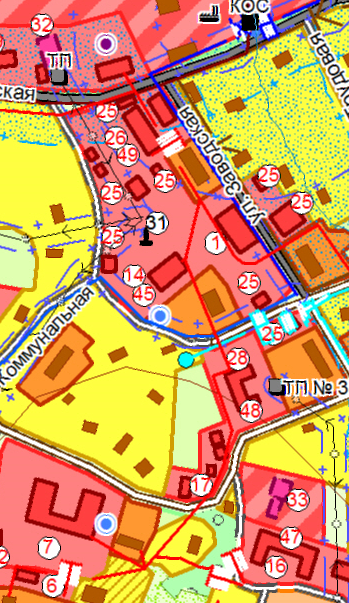 Приложение 2к приложению 1 решения Советамуниципального района «Ижемский»от 28 февраля 2017 года № 5-17/9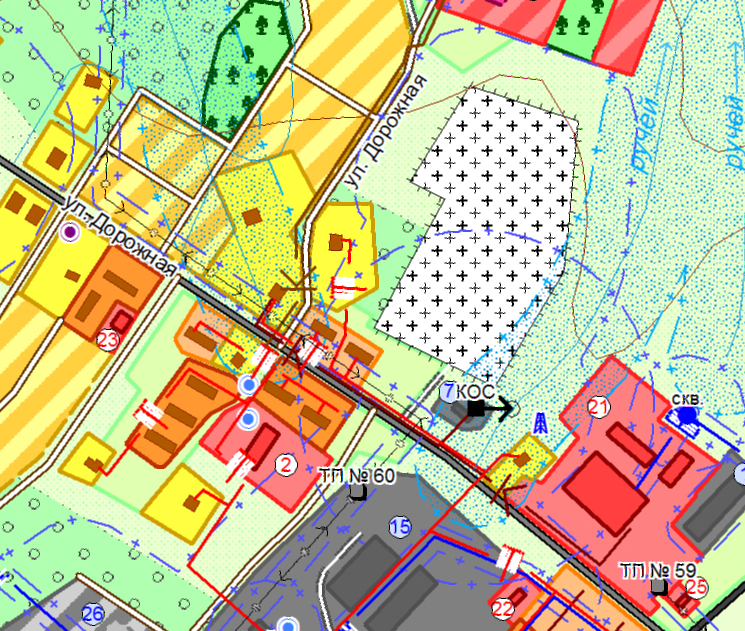 Приложение 3к приложению 1 решения Советамуниципального района «Ижемский»от 28 февраля 2017 года № 5-17/9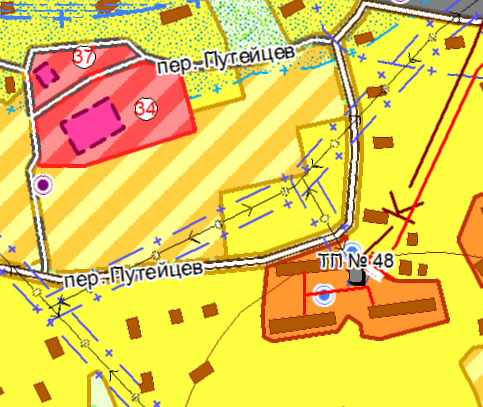 Приложение 2к решению Совета муниципального района «Ижемский»  от 28 февраля 2017 года № 5-17/9Изменения, вносимые в решение Совета муниципального района «Ижемский» от 22 ноября 2016 года № 5-15/5 «Об утверждении Генерального плана и Правил землепользования и застройки сельского поселения «Щельяюр» на основании протокола публичных слушаний сельского поселения «Щельяюр» от 12 января 2016 года. 1. В основные виды разрешенного использования земельных участков и объектов капитального строительства зоны Ж-1 («Зона жилой застройки усадебного типа») добавить следующие подпункты:                                                       «-эксплуатации индивидуального жилого дома и ведения личного подсобного хозяйства»;«-магазины, кафе, столовые»;«-объекты  электроснабжения;«-объекты теплоснабжения»;«-объекты водоснабжения»;«-объекты водоотведения».2. В абзаце 5 пункта 1 «Предельные размеры земельных участков и предельные параметры разрешенного строительства, реконструкции объектов капитального строительства» раздела Ж-1 («Зона жилой застройки усадебного типа») изложить в следующей редакции:«Минимальные размеры приквартирного участка, для строительства индивидуального жилого дома: - в усадебной застройке, в существующей застройке от 500 кв.м., - вновь проектируемой от 1000 кв.м. до 2500 кв.м.»3. В основные виды разрешенного использования земельных участков и объектов капитального строительства зоны Ж-2 («Зона двухквартирной малоэтажной жилой застройки») добавить следующие подпункты:«-магазины, кафе, столовые»;«-объекты электроснабжения;«-объекты теплоснабжения»;«-объекты водоснабжения»;«-объекты водоотведения».4. В условно разрешенные виды использования земельных участков и объектов капитального строительства зоны Ж-2 («Зона двухквартирной малоэтажной жилой застройки») добавить следующие подпункты:«-индивидуальные жилые дома и ведения личного подсобного хозяйства»;«-ведения личного подсобного хозяйства»;«-индивидуальные гаражи»;«-выращивание ягодных, овощных или иных сельскохозяйственных культур и картофеля»;«-индивидуальные бани»;«-хозяйственные постройки (хранение дров, инструментов)».5. В основные виды разрешенного использования земельных участков и объектов капитального строительства зоны Ж-3 («Зона многоквартирной малоэтажной жилой застройки») добавить следующие подпункты:«-магазины, кафе, столовые»;«-спальные корпуса с круглосуточным пребыванием детей»;«-частные гостиницы»;«-объекты электроснабжения;«-объекты теплоснабжения»;«-объекты водоснабжения»;«-объекты водоотведения»;«-противопожарные водоемы и резервуары».6. В условно разрешенные виды использования земельных участков и объектов капитального строительства зоны Ж-3 («Зона многоквартирной малоэтажной жилой застройки») добавить следующие подпункты:«-индивидуальные бани»;«-индивидуальные гаражи»;«-выращивание ягодных, овощных или иных сельскохозяйственных культур и картофеля».7. В основные виды разрешенного использования земельных участков и объектов капитального строительства зоны ОД-1 («Зона административно-делового центра, образования, здравоохранения, социального и культурно-бытового назначения») добавить следующие подпункты:«-обслуживания административного и вспомогательного здания»;«-противопожарные водоемы и резервуары».8. Земельный участок с площадью 1000 кв.м. западнее существующего кладбища (закрытого) перевести из зоны ПР-1 («Зона прочих территорий») в зону С-1 («Зона кладбищ») (приложение 1).9. В основные виды разрешенного использования земельных участков и объектов капитального строительства зоны С-1 («Зона кладбищ») добавить подпункт:«-часовня».10. В основные виды разрешенного использования земельных участков и объектов капитального строительства зоны ПР-1 («Зона прочих территорий») добавить следующие подпункты:«-объекты электроснабжения;«-объекты теплоснабжения»;«-объекты водоснабжения»;«-объекты водоотведения»;«-противопожарные водоемы и резервуары».11. В основные виды разрешенного использования земельных участков и объектов капитального строительства зоны ОД-1 («Зона административно-делового центра, образования, здравоохранения, социального и культурно-бытового назначения») добавить подпункт:«-под строительство и эксплуатации поликлиники с дневным стационаром, стационара с круглосуточным пребыванием людей, отделения скорой медицинской помощи и гаража».Приложение 1к приложению 2 решения Совета муниципального района «Ижемский»от  28 февраля 2017 года № 5-17/9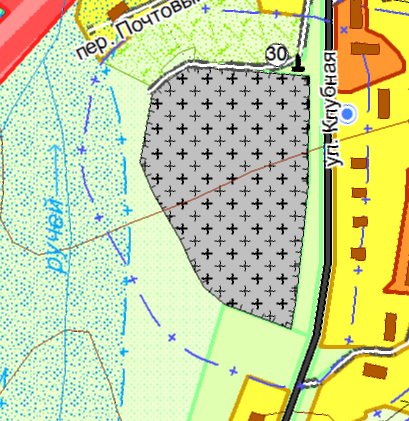 Приложение 3к решению Совета муниципального района «Ижемский» от 28 февраля 2017 года № 5-17/9Изменения, вносимые в решение Совета муниципального района «Ижемский» от 22 ноября 2016 года № 5-15/5 «Об утверждении Генерального плана и Правил землепользования и застройки сельского поселения «Щельяюр» на основании протокола публичных слушаний сельского поселения «Щельяюр» от 15 марта 2016 года.1. В основные виды разрешенного использования земельных участков и объектов капитального строительства зоны Ж-1 («Зона жилой застройки усадебного типа») добавить подпункт:«-остановочные комплексы, автопавильоны, автовокзалы».2. В условно разрешенные виды использования земельных участков и объектов капитального строительства зоны Ж-3 («Зона многоквартирной малоэтажной жилой застройки») добавить подпункт:«-одноквартирные жилые дома с приквартирными участками».3. Во вспомогательные виды разрешенного использования земельных участков и объектов капитального строительства зоны Ж-3 («Зона многоквартирной малоэтажной жилой застройки») добавить подпункт:«-хозяйственные постройки (хранение дров, инструментов)».4. В основные виды разрешенного использования земельных участков и объектов капитального строительства зоны ОД-1 («Зона административно-делового центра, образования, здравоохранения, социального и культурно-бытового назначения») добавить следующие подпункты:«-остановочные комплексы, автопавильоны, автовокзалы»; «-блок цехов и административное здание».Приложение 4к решению Совета муниципального района «Ижемский» от  28 февраля 2017 года № 5-17/9Изменения, вносимые в решение Совета муниципального района «Ижемский» от 22 ноября 2016 года № 5-15/5 «Об утверждении Генерального плана и Правил землепользования и застройки сельского поселения «Щельяюр» на основании протокола публичных слушаний сельского поселения «Щельяюр» от 12 мая 2016 года.1. В основные виды разрешенного использования земельных участков и объектов капитального строительства зоны Ж-1 («Зона жилой застройки усадебного типа») добавить подпункт:«- ведение  личного подсобного хозяйства».2. Земельный  участок, на котором ранее был построен магазин по ул. Гагарина, д. 33 признать технической ошибкой и отнести к зоне ОД-1 («Зона административно-делового центра, образования, здравоохранения, социального и культурно-бытового назначения») (приложение 1).3. В основные виды разрешенного использования  земельных участков и объектов капитального строительства зоны ОД-1 («Зона административно-делового центра, образования, здравоохранения, социального и культурно-бытового назначения») добавить следующие подпункты:«-пункт общественного питания»;«-здание музыкальной школы»;«-здание школы искусств».Рассмотреть возможность предоставлении разрешения Артееву Вячеславу Семеновичу на условно разрешенный вид использования земельного участка или объекта капитального строительства для размещения индивидуальной бани, расположенного по адресу: РК, Ижемский район, п. Щельяюр, в 21 м на восток от д. 46 а по ул. Гагарина (Ж-3- зона многоквартирной малоэтажной жилой застройки), кадастровый квартал: 11:14:2001007, площадью 15 кв.м.5.	Рассмотреть возможность предоставлении разрешения Хозяинову Леониду Михайловичу на условно разрешенный вид использования земельного участка или объекта капитального строительства для размещения индивидуального гаража, расположенного по адресу: РК, Ижемский район, п. Щельяюр, в 15 м на восток от д. 51 по ул. Школьная (Ж-3-зона многоквартирной малоэтажной жилой застройки), кадастровый квартал: 11:14:2001004, площадью 25 кв.м.6.	Рассмотреть возможность предоставления разрешения Каневу Ивану Кузьмичу на условно разрешенный вид использования земельного участка или объекта капитального строительства для размещения индивидуальной бани, расположенного по адресу: РК, Ижемский район, п. Щельяюр, в 15 м. на север от д. 6 по ул. Коммунальная (Ж-3 - зона многоквартирной малоэтажной жилой застройки), кадастровый квартал: 11:14:2001005, площадью 15 кв.м.7. Рассмотреть возможность предоставлении разрешения Сусловой Елене Сергеевне на условно разрешенный вид использования земельного участка или объекта капитального строительства для размещения индивидуальной бани, расположенного по адресу: РК, Ижемский район,       п. Щельяюр, в 18 м. на восток от д. 10 по ул. Дорожная (Ж-3 - зона многоквартирной малоэтажной жилой застройки), кадастровый квартал: 11:14:2001001, площадью 45 кв.м.8.	Рассмотреть возможность предоставлении разрешения Кунгиной Ольге Александровне на условно разрешенный вид использования земельного участка или объекта капитального строительства для размещения  магазина, расположенного по  адресу: РК, Ижемский район, п. Щельяюр, ул. Пристанская, д. 30 (Ж-1 - зона жилой застройки усадебного типа), кадастровый квартал: 11:14:2001002, площадью 800 кв.м.9. В генеральном плане ошибочно на земельном участке не там нанесены пожводоёмы по ул. Пристанская. Признать технической ошибкой и внести изменения  в генплан.Приложение 1к приложению 4 решения Советамуниципального района «Ижемский»от 28 февраля 2017 года № 5-17/9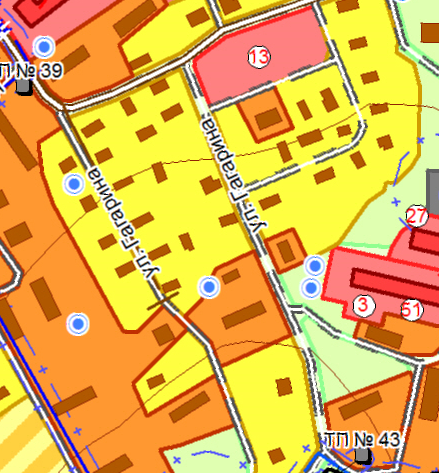 Приложение 5к решению Совета муниципального района «Ижемский» от  28 февраля 2017 года № 5-17/9Изменения, вносимые в решение Совета муниципального района «Ижемский» от 22 ноября 2016 года № 5-15/5 «Об утверждении Генерального плана и Правил землепользования и застройки сельского поселения «Щельяюр» на основании протокола публичных слушаний сельского поселения «Щельяюр» от 28 июня 2016 года. 1. Земельный участок по ул. Новая д. 39, на котором ранее был построен 8-ми квартирный жилой дом, перевести из зоны Ж-1 («Зона жилой застройки усадебного типа») в зону Ж-3 (зона многоквартирной малоэтажной жилой застройки) в связи с технической ошибкой (Приложение 1).2. Земельный участок, на котором ранее был построен 4-х квартирный жилой дом по ул. Новая д. 53 признать технической ошибкой в генеральном плане и отнести к зоне Ж-3 («Зона многоквартирной малоэтажной жилой застройки») (Приложение 1).3. Земельный участок, на котором ранее был построен 4-х квартирный жилой дом по ул. Новая д. 54 признать технической ошибкой и отнести к зоне Ж-3 («Зона многоквартирной малоэтажной жилой застройки») (Приложение 1).4. Рассмотреть возможность предоставления разрешения Хатанзейскому Валерию Федоровичу на условно разрешенный вид использования земельного участка или объекта капитального строительства для размещения индивидуальной бани, расположенного по адресу: РК, Ижемский район, п. Щельяюр, в 20 м. на юг от д. 39 по ул. Новая (Ж-3-зона многоквартирной малоэтажной жилой застройки), кадастровый квартал: 11:14:27001007, площадью 15 кв.м. 5. Признать технической ошибкой обозначенные зоны «Прочие территории» в . на восток от д. 59 по ул. Клубная (кадастровый номер 11:14:2001003:233), и данную зону обозначить Ж-1 («Зона жилой застройки усадебного типа») (Приложение 2). Приложение 1 к приложению 5 решения Советамуниципального района «Ижемский»от 28 февраля 2017 года № 5-17/7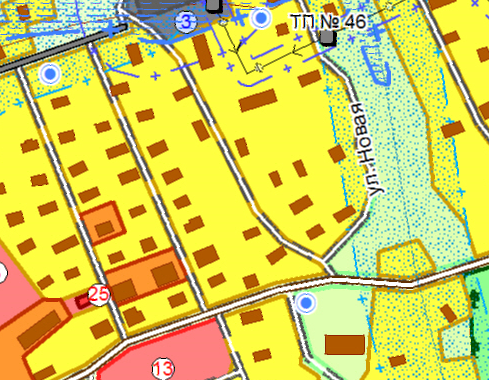 Приложение 2к приложению 5 решения Совета муниципального района «Ижемский»от 28 февраля 2017 года № 5-17/9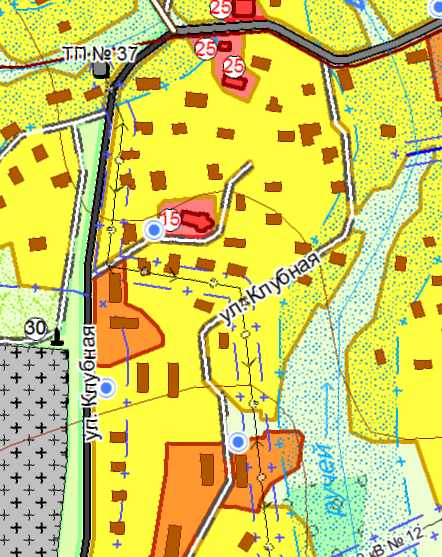 Приложение 6к решению Совета муниципального района «Ижемский» от 28 февраля 2017 года № 5-17/9Изменения, вносимые в решение Совета муниципального района «Ижемский» от 22 ноября 2016 года № 5-15/5 «Об утверждении Генерального плана и Правил землепользования и застройки сельского поселения «Щельяюр» на основании протокола публичных слушаний сельского поселения Щельяюр» от 17 августа 2016 года. 1. Земельный участок, на котором ранее был построен 12-ти квартирный жилой дом по ул. Пристанская, д. 8 признать технической ошибкой и отнести к зоне Ж-3 (зона многоквартирной малоэтажной жилой застройки) (Приложение 1).2. Рассмотреть возможность о предоставлении разрешения Хамалинскому Геннадию Валентиновичу на условно разрешенный вид использования земельного участка или объекта капитального строительства для размещения индивидуальной бани, расположенного по  адресу: РК, Ижемский район, п. Щельяюр, 16 м. на юг от д. 47 по ул. Школьная (Ж-3-зона многоквартирной малоэтажной жилой застройки), кадастровый квартал: 11:14:27001004, площадью 15 кв.м.3. Рассмотреть возможность предоставления Мяндиной Клавдии Николаевне разрешения на условно разрешенный вид использования земельного участка или объекта капитального строительства для размещения гаража не более чем на 1 легковую машину, расположенного по адресу: РК, Ижемский район, п. Щельяюр, ул. Трудовая, 3в (Ж-1- зона жилой застройки усадебного типа), кадастровый квартал: 11:14:27001005, площадью 72 кв.м.4. Рассмотреть возможность о предоставлении разрешения Ануфриеву Сергею Михайловичу на условно разрешенный вид использования земельного участка или объекта капитального строительства для размещения индивидуальной бани и выращивание ягодных, овощных или иных сельскохозяйственных культур и картофеля, расположенного по адресу: РК, Ижемский район, п. Щельяюр, в 15 м. на север от д. 16 по пер. Путейцев   (Ж-1-зона жилой застройки усадебного типа), кадастровый квартал: 11:14:27001008, площадью112 кв.м.5. Рассмотреть возможность предоставления разрешения Ануфриевой Юлии Владимировне на условно разрешенный вид использования земельного участка или объекта капитального строительства для размещения гаража не более чем на 1 легковую машину, расположенного по адресу: РК, Ижемский район, п. Щельяюр, в 15 м. на северо-восток от д. 79 по ул. Советская (Ж-1- зона жилой застройки усадебного типа), кадастровый квартал: 11:14:27001003, площадью32 кв.м.6. В условно разрешенный вид использования земельных участков и объектов капитального строительства зоны Ж-1 («Зона жилой застройки усадебного типа») следующие подпункты:«-выращивание ягодных, овощных или иных сельскохозяйственных культур и картофеля»;«-гараж не более чем на 1 легковую машину»;«-отдельно стоящая автостоянка (гараж) не более чем на 2 легковые машины»;«-индивидуальные бани»;«-хозяйственные постройки (хранение дров, инструментов)»;«-постройки для содержания домашней птицы и скота». 7. Зону Ж-4 («Зона перспективного развития жилой застройки») отнести к зоне ОД-1 (зона административно-делового центра, образования, здравоохранения, социального и культурно-бытового назначения) под строительство и эксплуатацию поликлиники с дневным стационаром, стационара с круглосуточным пребыванием людей, отделения скорой медицинской помощи и гаража (Приложение 2).Приложение 1к приложению 6 решения Советамуниципального района «Ижемский»от 28 февраля 2017 года № 5-17/9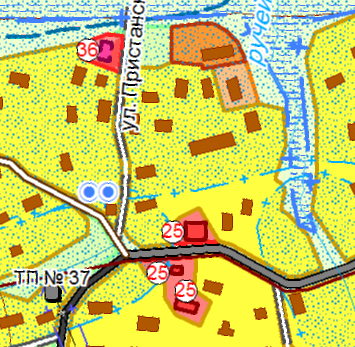 Приложение 2 к приложению 6 решения Советамуниципального района «Ижемский»от  28 февраля 2017 года № 5-17/9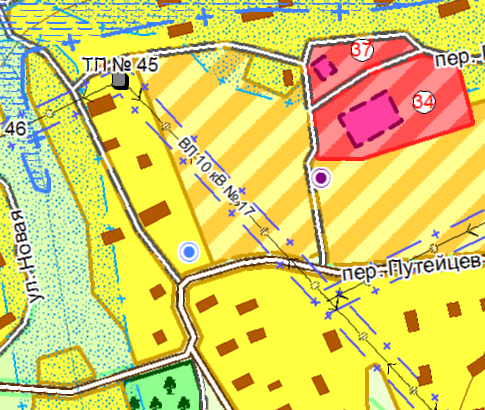 Приложение 7к решению Советамуниципального района «Ижемский» от  28 февраля 2017 года № 5-17/9Изменения, вносимые в решение Совета муниципального района «Ижемский» от 22 ноября 2016 года № 5-15/5 «Об утверждении Генерального плана и Правил землепользования и застройки сельского поселения «Щельяюр» на основании протокола публичных слушаний сельского поселения «Щельяюр» от 21 октября 2016 года.1. Подраздел «Ж-4 – (зона перспективного развития жилой застройки)  изложить в следующей редакции: «Зона предназначена для формирования и освоения перспективных территорий с целью застройки индивидуальными жилыми домами, ведения личного подсобного хозяйства, также допускается размещение объектов социального и культурно - бытового обслуживания населения, преимущественно местного значения, иных объектов согласно градостроительным регламентам. Основные виды разрешенного использования земельных участков и объектов капитального строительства:- индивидуальные жилые дома и ведение личного подсобного хозяйства; - ведение личного подсобного хозяйства; - противопожарные водоемы и резервуары;- телефонные  автоматы;- площадки для мусоросборников; - участковые  пункты полиции;- объекты инженерной  защиты населения от ЧС;- магазины, кафе, столовые; - объекты  мелкорозничной торговли;- объекты электроснабжения; - объекты теплоснабжения; - объекты водоснабжения; - объекты  водоотведения.».Условно разрешенные виды использования земельных участков и объектов капитального строительства:- блокированные жилые дома 1-2 этажа с приквартирными участками;- амбулаторно-поликлинические учреждения для детей и взрослых;- открытые спортивные площадки, катки и другие аналогичные объекты;- магазины, кафе, столовые;- объекты мелкорозничной (торговой) сети;- ремонтные мастерские бытовой техники, парикмахерские и иные объекты обслуживания;- мастерские по изготовлению мелких поделок по индивидуальным заказам (столярные изделия, изделия художественного литья, кузнечно-кованые изделия, изделия народных промыслов);- водозаборы;- водопроводные насосные станции, водонапорные башни;- очистные сооружения поверхностного стока.Вспомогательные виды разрешенного использования земельных участков и объектов капитального строительства:- выращивание ягодных, овощных или иных сельскохозяйственных культур и картофеля;- пристроенный гараж не более чем на 1 легковую машину;- отдельно стоящая автостоянка (гараж) не более чем на 2 легковые машины;- открытая стоянка на 2 машины;- гостевая стоянка на 2 машины;- площадки: детские, хозяйственные, отдыха, спортивные;- постройки для содержания домашней птицы и скота; - индивидуальные бани;- хозяйственные постройки (хранение дров, инструмента);- строения и здания для занятий индивидуальной трудовой деятельностью (типа столярных мастерских) без нарушения принципов добрососедства;- надворные туалеты;- индивидуальные колодцы, скважины для забора воды, водоемы.Предельные размеры земельных участков и предельные параметры разрешенного строительства, реконструкции объектов капитального строительства:Требования к размерам земельных участков и параметрам разрешенного строительства, реконструкции объектов капитального строительства в соответствии со следующими документами:- СП 42.13330.2011 «СНиП 2.07.01-89* Градостроительство. Планировка и застройка городских и сельских поселений»;- СП 30-102-99 «Планировка и застройка территорий малоэтажного жилищного строительства»;- Региональные нормативы градостроительного проектирования (РНГП) для Республики Коми;- СП 55.13330.2011 «СНиП 31-02-2001 Дома жилые одноквартирные»;- Технический регламент о требованиях пожарной безопасности от 22.07.2008 № 123-ФЗ;- Технический регламент о безопасности зданий и сооружений от 30.12.2009 № 384-ФЗ;- Другие действующие нормативные документы и технические регламенты.1) Минимальные размеры земельных участков для строительства индивидуального жилого дома и (или) ведения личного подсобного хозяйства – 500 м². Максимальные размеры земельных участков для строительства индивидуального жилого дома и (или) ведения личного подсобного хозяйства – 1500 м².2) Одноквартирный жилой дом должен отстоять от красной линии улиц не менее чем на 5 м, от красной линии проездов — не менее чем на 3 м.3) До границы соседнего участка расстояния по санитарно-бытовым условиям должны быть не менее: от индивидуального жилого дома — 3 м с учетом требований п. 4.1.5 СП 30-102-99; от построек для содержания скота и птицы — 4 м; от других построек (бани, гаража и др.) — 1 м; от стволов высокорослых деревьев — 4 м; среднерослых — 2 м; от кустарника — 1 м.4) Постройки для содержания скота и птицы допускается пристраивать к жилым домам при изоляции их от жилых комнат не менее чем тремя подсобными помещениями; при этом помещения для скота и птицы должны иметь изолированный наружный вход, расположенный не ближе 7 м от входа в дом.5) Вспомогательные строения, за исключением гаражей, размещать со стороны улицы не допускается.6) Расстояние от окон жилых комнат до стен соседнего дома, расположенных на соседних земельных участках, должно быть не менее 6 м.7) Расстояние от окон жилого здания до хозяйственных построек, расположенных на соседнем участке – не менее 10 м.8) Высота зданий:для всех основных строений количество надземных этажей — не более трёх, включая мансардный этаж;исключение: шпили, башни, флагштоки, мачты.9) Общие требования пожарной безопасности к противопожарным расстояниям в части ограничения распространения пожара на объектах защиты, см. пункт 4 «ОБЩИЕ ТРЕБОВАНИЯ» настоящей статьи и Приложение А.10) Требования к ограждению земельных участков жилой застройки устанавливаются в соответствии с пунктом 10 «ОБЩИЕ ТРЕБОВАНИЯ» настоящей статьи.11) Коэффициент застройки:- для индивидуальных жилых домов на земельных участках, предоставленных для строительства индивидуального жилого дома и (или) ведения личного подсобного хозяйства - 0,2.12) Коэффициент плотности застройки:- для индивидуальных жилых домов на земельных участках, предоставленных для строительства индивидуального жилого дома и (или) ведения личного подсобного хозяйства - 0,4.»; 2. Признать технической ошибкой обозначение зоны ПР-1 (зона прочих территорий) по ул. Дорожная и отнести к зоне Ж-3 (зона многоквартирного дома) (Приложение 1). 3. Признать технической ошибкой обозначение зоны ОД-1 (зона административно-делового центра, образования, здравоохранения, социального и культурно-бытового назначения) по ул. Советская, д. 34 а и отнести к зоне П-1 (зона коммунально-складских и промышленных объектов и производства IV-Vкласса по санитарной классификации) (Приложение 2). 4. Признать технической ошибкой и на карте градостроительного зонирования данный земельный участок ул. Трудовая отнести к зоне Ж-1 (зона жилой застройки усадебного типа), так как на карте планирования данный земельный участок обозначен зоной жилой застройки усадебного типа (Приложение 3).5. Рассмотреть возможность предоставления разрешения на условно разрешенный вид использования земельного участка или объекта капитального строительства Докучаевой Тамаре Ивановне для строительства индивидуальной бани, расположенного по адресу: РК, Ижемский район, п. Щельяюр, в 27 м. на запад от д. 51 по ул. Школьная (Ж-3-зона многоквартирного дома), кадастровый квартал: 11:14:27001004:, площадью 13кв.м.6. Отказать Вороновой Галине Яковлевне в предоставлении разрешения на условно разрешенный вид использования земельного участка или объекта капитального строительства для хозяйственной постройки (хранение дров, инструмента), расположенного по адресу: РК, Ижемский район, п. Щельяюр, ул. Гагарина, д. 50 (Ж-3-зона многоквартирного дома) кадастровый квартал: 11:14:27001007:, площадью 12 кв.м.7. Рассмотреть возможность предоставления разрешения на условно разрешенный вид использования земельного участка или объекта капитального строительства Филипповой Александре Григорьевне для строительства индивидуальной бани, расположенного по адресу: РК, Ижемский район, п. Щельяюр, в 21 м. на восток от д. 18 по ул. Заводская (Ж-3-зона многоквартирного дома), кадастровый квартал: 11:14:27001005:, площадью 15 кв.м.8. Рассмотреть возможность предоставления разрешения на условно разрешенный вид использования земельного участка или объекта капитального строительства Ануфриеву Сергею Михайловичу для строительства индивидуальной бани и выращивания ягодных, овощных или иных сельскохозяйственных культур и картофеля, расположенного по адресу: РК, Ижемский район, п. Щельяюр, в 20 м. на юг от д. 16 по пер. Путейцев (Ж-1-зона жилой застройки усадебного типа), кадастровый квартал: 11:14:27001008:, площадью 112 кв.м.9. Рассмотреть возможность предоставления разрешения на условно разрешенный вид использования земельного участка или объекта капитального строительства для выращивания ягодных, овощных или иных сельскохозяйственных культур и картофеля Терентьеву Дмитрию Дмитриевичу, расположенного по адресу: РК, Ижемский район, п. Щельяюр, в 53 м на юго-запад от д. 16 по пер. Путейцев (Ж-1-зона жилой застройки усадебного типа), кадастровый квартал: 11:14:27001008:, площадью 390 кв.м.10. Рассмотреть возможность предоставления разрешения на условно разрешенный вид использования земельного участка или объекта капитального строительства Овчару Андрею Дмитриевичу для строительства индивидуального гаража, расположенного по адресу: РК, Ижемский район,  п. Щельяюр, в 11 м. на север от д. 54 по ул. Новая (Ж-3-зона многоквартирного дома), кадастровый квартал: 11:14:27001007:, площадью 35 кв.м.11. Рассмотреть возможность предоставления разрешения на условно разрешенный вид использования земельного участка или объекта капитального строительства Каневу Фёдору Альбертовичу для отдельно стоящую автостоянку (гараж) не более чем на 2 легковые машины индивидуального гаража, расположенного по адресу: РК, Ижемский район,  п. Щельяюр, ул. Лесозаводская, д. 12 а (Ж-1-зона жилой застройки усадебного типа), кадастровый квартал: 11:14:27001008:, площадью 112 кв.м.Приложение 1к приложению 7 решения Советамуниципального района «Ижемский»от  28 февраля 2017 года № 5-17/9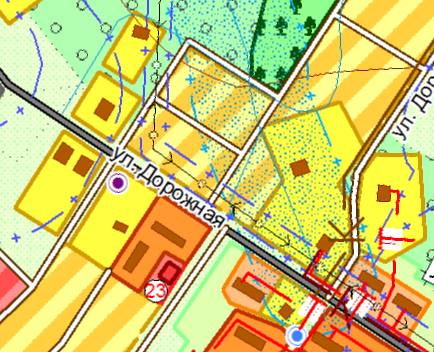 Приложение 2к приложению 7 решения Советамуниципального района «Ижемский»от  28 февраля 2017 года № 5-17/9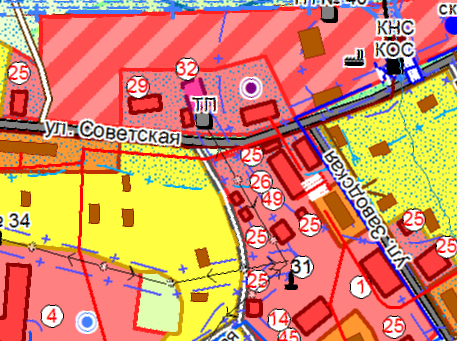 Приложение 3к приложению 7 решения Советамуниципального района «Ижемский»от  28 февраля 2017 года № 5-17/9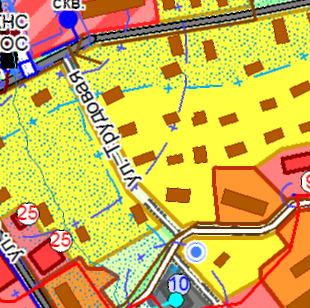  К Ы В К Ö Р Т Ö Д                                          Р Е Ш Е Н И Еот 28 февраля  2017 года                                                		      №	5-17/10Республика Коми, Ижемский район, с. Ижма Руководствуясь п.11 ст.15 Федерального закона от 06 октября 2003 года № 131-ФЗ "Об общих принципах организации местного самоуправления в Российской Федерации", Федеральным законом от 29 декабря 2012 года № 273-ФЗ  «Об образовании в Российской Федерации»,  ст.19 Устава муниципального образования муниципального района «Ижемский» и  в целях обеспечения доступности получения образования Совет муниципального района "Ижемский" Р Е Ш И Л:Внести в решение Совета муниципального района  «Ижемский» от 02 ноября 2015 года № 5-3/7 «Об установлении размера ежемесячной денежной компенсации родителям  (законным представителям) на доставку обучающихся  в муниципальные бюджетные общеобразовательные организации» (далее – Решение) следующие изменения: название  Решения  изложить в следующей редакции: «Об установлении размера денежной компенсации родителям (законным представителям) на доставку обучающихся в муниципальные бюджетные общеобразовательные организации»; пункт 1 Решения дополнить абзацем четвертым следующего содержания:«- МБОУ «Мошъюгская ООШ» на перевозку обучающихся из д. Щель в д. Мошъюга в сумме 40 руб. в одну сторону на одну семью за фактические дни обучения детей.».  Администрации муниципального района «Ижемский» принять нормативные правовые акты, обеспечивающие реализацию настоящего решения.3. Установить, что финансовое обеспечение настоящего решения является расходным обязательством бюджета муниципального района «Ижемский» по разделу «Образование».4. Настоящее решение вступает в силу со дня официального опубликования и распространяется на правоотношения, возникающие с 1   марта 2017 года.Глава муниципального района «Ижемский»-председатель Совета района							Т.В. АртееваК Ы В К Ö Р Т Ö ДР Е Ш Е Н И Еот 28 февраля 2017 года                                                                        № 5-17/11   Республика Коми, Ижемский район, с. Ижма   Об утверждении положения об организации продажи имущества, находящегося в собственности муниципального образования муниципального района «Ижемский», без объявления ценыНа основании Устава муниципального образования муниципального района «Ижемский», в целях реализации Федерального закона «О приватизации государственного и муниципального имущества» от 21 декабря 2001 года № 178-ФЗ, Постановления Правительства РФ от 22.07.2002 N 549 «Об утверждении Положений об организации продажи государственного или муниципального имущества посредством публичного предложения и без объявления цены»,Совет муниципального района «Ижемский» Р Е Ш И Л:1. Утвердить Положение об организации продажи имущества, находящегося в собственности муниципального образования муниципального района «Ижемский», без объявления цены согласно приложению к настоящему решению.2. Настоящее решение вступает в силу со дня его официального опубликования.Глава муниципального района «Ижемский» - председатель Совета района                                                               Т.В. АртееваПриложениек решению Советамуниципального района «Ижемский»от 28 февраля 2017 года № 5-17/11ПОЛОЖЕНИЕ ОБ ОРГАНИЗАЦИИ ПРОДАЖИ ИМУЩЕСТВА, НАХОДЯЩЕГОСЯ В СОБСТВЕННОСТИ МО МР «ИЖЕМСКИЙ», БЕЗ ОБЪЯВЛЕНИЯ ЦЕНЫI. Общие положения1. Настоящее Положение определяет порядок продажи находящегося в собственности муниципального района Ижемский" имущества (далее именуется имущество) без объявления цены, подведения итогов продажи имущества без объявления цены (далее именуется - продажа) и заключения договора купли-продажи имущества.Организация продажи без объявления цены земельных участков, объектов культурного наследия, объектов социально-культурного и коммунально-бытового назначения и передачи указанных объектов в собственность покупателям осуществляется с учетом особенностей, установленных законодательством Российской Федерации о приватизации для указанных видов имущества.2. Организацию продажи имущества осуществляет администрация муниципального района «Ижемский» (далее именуется продавец).3. Продажа имущества без объявления цены осуществляется, если продажа этого имущества на аукционе и посредством публичного предложения не состоялась.При продаже имущества без объявления цены его начальная цена не определяется.4. Продавец  при подготовке и проведении продажи имущества:- устанавливает срок приема заявок на приобретение имущества (дата и время начала и окончания приема заявок), а также дату подведения итогов продажи имущества;- организует подготовку информационного сообщения о продаже имущества, а также размещение информации о проведении продажи в сети Интернет в соответствии с требованиями, установленными Федеральным законом "О приватизации государственного и муниципального имущества" и настоящим Положением и публикацию краткого сообщения в газете «Новый Север» (далее – СМИ);- принимает заявки юридических и физических лиц на приобретение имущества (далее именуются соответственно заявки и претенденты), а также прилагаемые к ним предложения о цене приобретения имущества и другие документы по описи, представленной претендентом;- ведет учет заявок и предложений о цене приобретения имущества путем их регистрации в установленном продавцом порядке;- уведомляет претендента об отказе в рассмотрении поданной им заявки и предложения о цене приобретения имущества или о признании его покупателем имущества;- заключает с покупателем договор купли-продажи имущества;- производит расчеты с покупателем;- организует подготовку информации о результатах сделок приватизации имущества и размещает в СМИ и в сети Интернет в соответствии с требованиями, установленными Федеральным законом "О приватизации государственного и муниципального имущества" и настоящим Положением, в течение 30 календарных дней со дня совершения указанных сделок;- обеспечивает передачу имущества покупателю и совершает необходимые действия, связанные с переходом права собственности на него;- осуществляет иные функции, предусмотренные Федеральным законом "О приватизации государственного и муниципального имущества" и настоящим Положением.5. Функции, предусмотренные пунктом 4 настоящего Положения, являются исключительными функциями продавца и не могут быть переданы иным лицам, за исключением случаев, предусмотренных законодательством Российской Федерации.II. Порядок организации приема заявок и предложенийо цене приобретения имущества1. Заявки со всеми прилагаемыми к ним документами направляются Продавцу по адресу, указанному в информационном сообщении, или подаются непосредственно по месту приема заявок.Продавец осуществляет прием заявок в течение указанного в информационном сообщении срока.Срок приема заявок должен быть не менее 25 календарных дней. Определенная продавцом дата подведения итогов продажи имущества указывается в информационном сообщении.2. Форма бланка заявки утверждается продавцом и размещается на официальном сайте администрации муниципального района "Ижемский" в сети Интернет в соответствии с требованиями, установленными Федеральным законом "О приватизации государственного и муниципального имущества", а также на официальном сайте Российской Федерации в сети "Интернет" для размещения информации о проведении торгов, определенном Правительством Российской Федерации.В заявке содержится обязательство претендента заключить договор купли-продажи имущества по предлагаемой им цене.Предложение о цене приобретения имущества прилагается к заявке в запечатанном конверте. Предлагаемая цена приобретения имущества указывается цифрами и прописью. В случае если цифрами и прописью указаны разные цены, принимается во внимание цена, указанная прописью.Претендент вправе подать только одно предложение о цене приобретения имущества.К заявке прилагаются документы по перечню, указанному в информационном сообщении, и опись прилагаемых документов в двух экземплярах, один из которых остается у продавца, другой, с отметкой продавца о приеме заявки и прилагаемых к ней документов, - у претендента.3. При приеме заявки продавец:- удостоверяет личность претендента или его полномочного представителя и проверяет надлежащее оформление документа, удостоверяющее право полномочного представителя от имени претендента;- рассматривает заявки с прилагаемыми к ним документами на предмет их соответствия требованиям законодательства Российской Федерации.4. Продавец отказывает претенденту в приеме заявки в случае, если:- заявка представлена по истечении срока приема заявок, указанного в информационном сообщении;- заявка представлена лицом, не уполномоченным претендентом на осуществление таких действий;- заявка оформлена с нарушением требований, установленных продавцом;- представлены не все документы, предусмотренные в информационном сообщении, либо они оформлены ненадлежащим образом;- представленные документы не подтверждают право претендента быть покупателем имущества в соответствии с законом Российской Федерации.Указанный перечень оснований для отказа в приеме заявки является исчерпывающим.Сотрудник продавца, осуществляющий прием документов, делает на экземпляре описи документов, остающемся у претендента, отметку об отказе в приеме заявки с указанием причины отказа и заверяет ее своей подписью.Непринятая заявка с прилагаемыми к ней документами возвращается в день ее получения продавцом претенденту или его полномочному представителю под расписку либо по почте (заказным письмом).5. Принятые заявки и предложения о цене приобретения имущества продавец регистрирует в журнале приема заявок с присвоением каждой заявке номера и указанием даты и времени ее поступления.Зарегистрированная заявка является поступившим продавцу предложением (офертой) претендента, выражающим его намерение считать себя заключившим договор купли-продажи имущества по предлагаемой претендентом цене приобретения.Претендент не вправе отозвать зарегистрированную заявку, если иное не установлено законодательством Российской Федерации.III. Порядок подведения итогов продажимуниципального имущества1. По результатам рассмотрения представленных документов продавец принимает по каждой зарегистрированной заявке отдельное решение о рассмотрении предложений о цене приобретения имущества. Указанное решение оформляется протоколом об итогах продажи имущества в порядке, установленном настоящим Положением.2. Для определения покупателя имущества продавец вскрывает конверты с предложениями о цене приобретения имущества. При вскрытии конвертов с предложениями могут присутствовать подавшие их претенденты или их полномочные представители.3. Покупателем имущества признается:- при принятии к рассмотрению одного предложения о цене приобретения имущества - претендент, подавший это предложение;- при принятии к рассмотрению нескольких предложений о цене приобретения имущества - претендент, предложивший наибольшую цену за продаваемое имущество;- при принятии к рассмотрению нескольких одинаковых предложений о цене приобретения имущества - претендент, заявка которого была зарегистрирована ранее других.4. Протокол об итогах продажи имущества должен содержать:- сведения об имуществе;- общее количество зарегистрированных заявок;- сведения об отказах в рассмотрении предложений о цене приобретения имущества с указанием подавших их претендентов и причин отказов;- сведения о рассмотренных предложениях, о цене приобретения имущества с указанием подавших их претендентов;- сведения о покупателе имущества;- цену приобретения имущества, предложенную покупателем;- иные необходимые сведения.5. Уведомления об отказе в рассмотрении поданного претендентом предложения о цене приобретения имущества и о признании претендента покупателем имущества выдаются соответственно претендентам и покупателю или их полномочным представителям под расписку, либо высылаются в их адрес по почте заказным письмом в течение дня следующего за днем подведения итогов продажи имущества.6. Если в указанный в информационном сообщении срок для приема заявок ни одна заявка не была зарегистрирована либо по результатам рассмотрения заявок ни одно предложение о цене приобретения имущества не было принято к рассмотрению, продажа имущества признается несостоявшейся, что фиксируется в протоколе об итогах продажи имущества.7. Протокол об итогах продажи имущества размещается на официальном сайте администрации муниципального района "Ижемский" в сети Интернет в соответствии с требованиями, установленными Федеральным законом "О приватизации государственного и муниципального имущества", а также на официальном сайте Российской Федерации в сети "Интернет" для размещения информации о проведении торгов, определенном Правительством Российской Федерации, не позднее рабочего дня, следующего за днем подведения итогов продажи имущества.IV. Порядок заключения договора купли-продажиимущества и передачи его покупателю1. Договор купли-продажи имущества заключается в течение пяти рабочих дней со дня размещения протокола об итогах проведения продажи муниципального имущества на сайтах в сети "Интернет".До истечения указанного срока Продавец вправе отказаться от заключения договора купли-продажи, в случае несогласия с ценой приобретения имущества, предложенной покупателем.2. Договор купли-продажи имущества должен содержать все существенные условия, предусмотренные для таких договоров Гражданским кодексом Российской Федерации, Федеральным законом "О приватизации государственного и муниципального имущества" и иными нормативными актами Российской Федерации.Оплата имущества производится в размере предложенной покупателем цены приобретения имущества.Единовременная оплата имущества осуществляется в течение десяти рабочих дней со дня заключения договора купли-продажи имущества, если иное не предусмотрено в договоре купли-продажи имущества.В случае предоставления рассрочки оплата имущества осуществляется в соответствии с решением о предоставлении рассрочки. Срок рассрочки не может быть более чем один год.В договоре купли-продажи предусматривается уплата покупателем неустойки в случае его уклонения или отказа от оплаты имущества.3. При уклонении от заключения договора купли-продажи имущества в установленный срок покупатель утрачивает право на заключение такого договора. В этом случае продажа имущества признается несостоявшейся.4. Факт оплаты имущества подтверждается выпиской со счета, указанного в информационном сообщении о проведении продажи имущества, подтверждающей поступление средств в размере и сроки, указанные в договоре купли-продажи имущества или решении о рассрочке оплаты имущества.5. Продавец обеспечивает получение покупателем документации, необходимой для государственной регистрации сделки купли-продажи имущества и государственной регистрации перехода права собственности, вытекающего из такой сделки.Председатель коллегии Р.Е. Селиверстов8 (82140) 98-0-32Тираж 40 шт.Печатается в Администрации муниципального района «Ижемский»:169460, Республика Коми, Ижемский район, с. Ижма, ул. Советская, д. 45.«Изьва»муниципальнöй районсаСöвет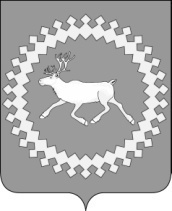 Советмуниципального района«Ижемский»Приложение 1к решению Совета муниципального района "Ижемский" "О внесенииизменений в решение Совета муниципального района "Ижемский""О бюджете муниципального образования муниципального района"Ижемский" на 2017 год и плановый период 2018 и 2019 годов"от 28 февраля 2017 года № 5-17/1"Приложение 1к решению Совета  муниципального района "Ижемский" "О бюджетемуниципального образования муниципального района "Ижемский" на 2017 год и плановый период 2018 и 2019 годов"Распределение бюджетных ассигнований по  целевым статьям (муниципальным программам и непрограммным направлениям деятельности), группам видов расходов классификации расходов бюджетов на 2017 годРаспределение бюджетных ассигнований по  целевым статьям (муниципальным программам и непрограммным направлениям деятельности), группам видов расходов классификации расходов бюджетов на 2017 годРаспределение бюджетных ассигнований по  целевым статьям (муниципальным программам и непрограммным направлениям деятельности), группам видов расходов классификации расходов бюджетов на 2017 годРаспределение бюджетных ассигнований по  целевым статьям (муниципальным программам и непрограммным направлениям деятельности), группам видов расходов классификации расходов бюджетов на 2017 годНаименование КЦСРВР Сумма (тыс. рублей) 1345Муниципальная программа муниципального образования муниципального района "Ижемский" «Территориальное развитие"01 0 00 0000023 258,3Подпрограмма "Строительство, обеспечение качественным, доступным жильем населения Ижемского района"01 1 00 0000012 934,7Разработка документов территориального проектирования, в т.ч. актуализация документов территориального планирования МО МР «Ижемский», разработка местных нормативов градостроительного проектирования01 1 11 0000069,0Закупка товаров, работ и услуг для обеспечения  государственных (муниципальных) нужд01 1 11 0000020069,0Актуализация генеральных планов  и правил землепользования и застройки муниципальных образований поселений01 1 12 00000500,0Закупка товаров, работ и услуг для обеспечения  государственных (муниципальных) нужд01 1 12 00000200500,0Строительство индивидуального жилья01 1 23 0000030,0Закупка товаров, работ и услуг для обеспечения  государственных (муниципальных) нужд01 1 23 0000020030,0Реализация инвестиционных проектов по обеспечению новых земельных участков инженерной и дорожной инфраструктурой для целей жилищного строительства, с разработкой проектов планировок территорий 01 1 24 000001 700,1Разработка документации по планировке территории 01 1 24 S2410213,8Закупка товаров, работ и услуг для обеспечения  государственных (муниципальных) нужд01 1 24 S2410200213,8Расходы на реализацию основного мероприятия01 1 24 100001 486,3Закупка товаров, работ и услуг для обеспечения  государственных (муниципальных) нужд01 1 24 100002001 486,3Предоставление земельных участков для индивидуального жилищного строительства или ведения личного подсобного хозяйства с возможностью возведения жилого дома с целью предоставления на бесплатной основе семьям, имеющим трех и более детей01 1 42 00000355,3Закупка товаров, работ и услуг для обеспечения  государственных (муниципальных) нужд01 1 42 00000200355,3Содействие в предоставлении государственной  поддержки  на приобретение (строительство)  жилья отдельных категорий граждан, установленных законодательством Республики Коми01 1 45 00000744,8Обеспечение жильем отдельных категорий граждан, установленных федеральными законами от 12 января 1995 года № 5-ФЗ "О ветеранах" и от 24 ноября 1995 года № 181-ФЗ "О социальной защите инвалидов в Российской Федерации"01 1 45 51350744,8Социальное обеспечение и иные выплаты населению01 1 45 51350300744,8Содействие в предоставлении государственной поддержки на приобретение (строительство) жилья молодым семьям01 1 46 00000100,0Предоставление молодым семьям, нуждающимся в улучшении жилищных условий социальных выплат на приобретение жилого помещения или создание объекта индивидуального жилищного строительства       01 1 46 L0200100,0Социальное обеспечение и иные выплаты населению01 1 46 L0200300100,0Осуществление государственных полномочий по обеспечению жилыми помещениями муниципального специализированного жилищного фонда, детей-сирот и детей, оставшихся без попечения родителей, лиц из числа детей-сирот и детей, оставшихся без попечения родителей01 1 47 000009 435,5Строительство, приобретение, реконструкция, ремонт жилых помещений для обеспечения детей-сирот и детей, оставшихся без попечения родителей, лиц из числа детей-сирот и детей, оставшихся без попечения родителей, жилыми помещениями муниципального специализированного жилищного фонда, предоставляемыми по договорам найма специализированных жилых помещений01 1 47 R08209 435,5Капитальные вложения в объекты государственной (муниципальной) собственности01 1 47 R08204009 435,5Подпрограмма «Обеспечение благоприятного и безопасного проживания граждан на территории Ижемского района и качественными жилищно-коммунальными услугами населения»01 2 00 0000010 288,6Реализация мероприятий по капитальному ремонту многоквартирных домов01 2 12 00000120,0Закупка товаров, работ и услуг для обеспечения  государственных (муниципальных) нужд01 2 12 00000200120,0Отлов безнадзорных животных на территории Ижемского района01 2 22 0000086,8Осуществление государственного полномочия Республики Коми по организации проведения на территории соответствующего муниципального образования мероприятий по отлову и содержанию безнадзорных животных01 2 22 7312086,8Закупка товаров, работ и услуг для обеспечения  государственных (муниципальных) нужд01 2 22 7312020086,8Обеспечение функционирования деятельности муниципального учреждения "Жилищное управление"01 2 23 000002 969,4Предоставление субсидий бюджетным, автономным учреждениям и иным некоммерческим организациям01 2 23 000006002 969,4Строительство и реконструкция объектов водоснабжения01 2 31 000003 500,1Строительство водопроводных сетей01 2 31 L01801 686,8Закупка товаров, работ и услуг для обеспечения  государственных (муниципальных) нужд01 2 31 L0180200240,0Капитальные вложения в объекты государственной (муниципальной) собственности01 2 31 L01804001 446,8Строительство объектов водоснабжения01 2 31 910001 813,3Закупка товаров, работ и услуг для обеспечения  государственных (муниципальных) нужд01 2 31 91000200380,0Капитальные вложения в объекты государственной (муниципальной) собственности01 2 31 910004001 433,3Строительство и реконструкция объектов водоотведения и очистки сточных вод01 2 32 000003 247,3Капитальные вложения в объекты государственной (муниципальной) собственности01 2 32 000004003 247,3Выявление бесхозяйных объектов недвижимого имущества, используемых для передачи энергетических ресурсов, организации постановки в установленном порядке таких объектов на учет в качестве бесхозяйных объектов недвижимого имущества и затем признанию права муниципальной собственности на такие бесхозяйные объекты недвижимого имущества01 2 33 00000300,0Закупка товаров, работ и услуг для обеспечения  государственных (муниципальных) нужд01 2 33 00000200300,0Организация работ по надежному теплоснабжению01 2 35 0000065,0Закупка товаров, работ и услуг для обеспечения  государственных (муниципальных) нужд01 2 35 0000020065,0Подпрограмма «Развитие систем обращения с отходами»01 3 00 0000035,0Ликвидация и рекультивация несанкционированных свалок01 3 12 0000035,0Закупка товаров, работ и услуг для обеспечения  государственных (муниципальных) нужд01 3 12 0000020035,0Муниципальная программа муниципального образования муниципального района "Ижемский" "Развитие образования"02 0 00 00000573 761,6Реализация организациями, осуществляющими образовательную деятельность, дошкольных, основных и дополнительных общеобразовательных программ 02 0 11 00000505 468,9Обеспечение деятельности (оказание муниципальных услуг) муниципальных организаций02 0 11 1100069 486,2Предоставление субсидий бюджетным, автономным учреждениям и иным некоммерческим организациям02 0 11 1100060069 486,2Реализация муниципальными дошкольными и муниципальными общеобразовательными организациями в Республике Коми образовательных программ02 0 11 73010435 982,7Предоставление субсидий бюджетным, автономным учреждениям и иным некоммерческим организациям02 0 11 73010600435 982,7Компенсация за содержание ребенка (присмотр и уход за ребенком) в государственных, муниципальных образовательных организациях, а также иных образовательных организациях на территории Республики Коми, реализующих основную общеобразовательную программу дошкольного образования02 0 12 000008 281,5Предоставление компенсации родителям (законным представителям) платы за присмотр и уход за детьми, посещающими образовательные организации на территории Республики Коми, реализующие образовательную программу дошкольного образования02 0 12 730208 281,5Предоставление субсидий бюджетным, автономным учреждениям и иным некоммерческим организациям02 0 12 730206008 281,5Строительство и реконструкция объектов в сфере образования02 0 13 000002 680,5Капитальные вложения в объекты государственной (муниципальной) собственности02 0 13 000004002 251,2Предоставление субсидий бюджетным, автономным учреждениям и иным некоммерческим организациям02 0 13 00000600429,3Проведение противопожарных мероприятий02 0 15 000001 539,9Предоставление субсидий бюджетным, автономным учреждениям и иным некоммерческим организациям02 0 15 000006001 539,9Проведение мероприятий по энергосбережению и повышению энергетической эффективности02 0 16 000001 390,0Предоставление субсидий бюджетным, автономным учреждениям и иным некоммерческим организациям02 0 16 000006001 390,0Создание условий для функционирования муниципальных образовательных организаций02 0 17 0000010 285,8Расходы на реализацию основного мероприятия02 0 17 110009 981,8Закупка товаров, работ и услуг для обеспечения  государственных (муниципальных) нужд02 0 17 110002003 287,8Предоставление субсидий бюджетным, автономным учреждениям и иным некоммерческим организациям02 0 17 110006006 694,0Реализация народных проектов в сфере образования, прошедших отбор в рамках проекта «Народный бюджет»02 0 17 S2020134,0Предоставление субсидий бюджетным, автономным учреждениям и иным некоммерческим организациям02 0 17 S2020600134,0Cсоздание в общеобразовательных организациях, расположенных в сельской местности, условий для занятий физической культурой и спортом02 0 17 L0970170,0Предоставление субсидий бюджетным, автономным учреждениям и иным некоммерческим организациям02 0 17 L0970600170,0Организация питания обучающихся в муниципальных образовательных организациях, реализующих программу начального, основного и среднего образования 02 0 18 000008 292,1Организация питания обучающихся в муниципальных образовательных организациях, реализующих образовательную программу начального, основного и среднего образования02 0 18 S20008 292,1Предоставление субсидий бюджетным, автономным учреждениям и иным некоммерческим организациям02 0 18 S20006008 292,1Развитие кадрового и инновационного потенциала педагогических работников муниципальных образовательных организаций02 0 21 0000046,0Закупка товаров, работ и услуг для обеспечения  государственных (муниципальных) нужд02 0 21 0000020046,0Развитие системы поддержки талантливых детей и одаренных учащихся02 0 22 00000610,0Закупка товаров, работ и услуг для обеспечения  государственных (муниципальных) нужд02 0 22 00000200259,2Предоставление субсидий бюджетным, автономным учреждениям и иным некоммерческим организациям02 0 22 00000600350,8Развитие муниципальной системы оценки качества образования02 0 24 0000060,0Закупка товаров, работ и услуг для обеспечения  государственных (муниципальных) нужд02 0 24 0000020060,0Совершенствование деятельности муниципальных образовательных организаций по сохранению, укреплению здоровья обучающихся и воспитанников02 0 25 0000010,0Закупка товаров, работ и услуг для обеспечения  государственных (муниципальных) нужд02 0 25 0000020010,0Создание условий для вовлечения молодежи в социальную практику, гражданского образования и патриотического воспитания молодежи, содействие формированию правовых, культурных и нравственных ценностей среди молодежи02 0 31 0000025,0Закупка товаров, работ и услуг для обеспечения  государственных (муниципальных) нужд02 0 31 0000020025,0Поддержка талантливой молодежи02 0 32 0000040,0Закупка товаров, работ и услуг для обеспечения  государственных (муниципальных) нужд02 0 32 0000020040,0Обеспечение допризывной подготовки учащихся муниципальных образовательных организаций к военной службе02 0 34 0000085,0Закупка товаров, работ и услуг для обеспечения  государственных (муниципальных) нужд02 0 34 0000020020,0Предоставление субсидий бюджетным, автономным учреждениям и иным некоммерческим организациям02 0 34 0000060065,0Обеспечение оздоровления и отдыха детей Ижемского района02 0 41 000001 452,8Мероприятия по проведению оздоровительной кампании детей Ижемского района02 0 41 S20401 452,8Расходы на выплаты персоналу в целях обеспечения выполнения функций государственными (муниципальными) органами, казенными учреждениями, органами управления государственными внебюджетными фондами02 0 41 S204010065,0Предоставление субсидий бюджетным, автономным учреждениям и иным некоммерческим организациям02 0 41 S20406001 387,8Организация трудовых объединений в образовательных организациях и совместно с предприятиями для несовершеннолетних подростков в возрасте от 14 до 18 лет02 0 42 00000350,0Расходы на реализацию основного мероприятия02 0 42 S2040350,0Предоставление субсидий бюджетным, автономным учреждениям и иным некоммерческим организациям02 0 42 S2040600350,0Руководство и управление в сфере установленных функций органов местного самоуправления02 0 51 0000033 144,1Руководство и управление в сфере установленных функций органов местного самоуправления (центральный аппарат)02 0 51 8204017 563,4Расходы на выплаты персоналу в целях обеспечения выполнения функций государственными (муниципальными) органами, казенными учреждениями, органами управления государственными внебюджетными фондами02 0 51 8204010015 039,0Закупка товаров, работ и услуг для обеспечения  государственных (муниципальных) нужд02 0 51 820402002 451,8Иные бюджетные ассигнования02 0 51 8204080072,6Руководство и управление в сфере установленных функций органов местного самоуправления (централизованная бухгалтерия)02 0 51 8206015 580,7Расходы на выплаты персоналу в целях обеспечения выполнения функций государственными (муниципальными) органами, казенными учреждениями, органами управления государственными внебюджетными фондами02 0 51 8206010014 848,2Закупка товаров, работ и услуг для обеспечения  государственных (муниципальных) нужд02 0 51 82060200732,5Муниципальная программа муниципального образования муниципального района "Ижемский" "Развитие и сохранение культуры"03 0 00 0000093 706,9Укрепление и модернизация материально-технической базы объектов сферы культуры и искусства03 0 11 000002 561,6Укрепление и модернизация материально-технической базы объектов сферы культуры03 0 11 110001 547,0Предоставление субсидий бюджетным, автономным учреждениям и иным некоммерческим организациям03 0 11 110006001 547,0Укрепление и модернизация материально-технической базы объектов сферы  искусства03 0 11 12000863,0Предоставление субсидий бюджетным, автономным учреждениям и иным некоммерческим организациям03 0 11 12000600863,0Приобретение специального оборудования, музыкальных инструментов для оснащения муниципальных учреждений сферы культуры03 0 11 S2150151,6Предоставление субсидий бюджетным, автономным учреждениям и иным некоммерческим организациям03 0 11 S2150600151,6Реализация концепции информатизации сферы культуры и искусства03 0 12 0000056,0Реализация концепции информатизации сферы культуры03 0 12 1100041,0Предоставление субсидий бюджетным, автономным учреждениям и иным некоммерческим организациям03 0 12 1100060041,0Реализация концепции информатизации сферы  искусства03 0 12 1200015,0Предоставление субсидий бюджетным, автономным учреждениям и иным некоммерческим организациям03 0 12 1200060015,0Развитие библиотечного дела03 0 13 0000016 211,1Оказание муниципальных услуг (выполнение работ) библиотеками03 0 13 1110015 777,9Предоставление субсидий бюджетным, автономным учреждениям и иным некоммерческим организациям03 0 13 1110060015 777,9Подписка периодических изданий03 0 13 11300400,0Предоставление субсидий бюджетным, автономным учреждениям и иным некоммерческим организациям03 0 13 11300600400,0Комплектование книжных (документных) фондов библиотек03 0 13 S245033,2Предоставление субсидий бюджетным, автономным учреждениям и иным некоммерческим организациям03 0 13 S245060033,2Оказание муниципальных услуг (выполнение работ) музеями03 0 14 000003 003,6Предоставление субсидий бюджетным, автономным учреждениям и иным некоммерческим организациям03 0 14 000006003 003,6Создание безопасных условий в муниципальных учреждениях культуры и искусства03 0 15 00000555,0Обеспечение первичных мер пожарной безопасности муниципальных учреждений культуры 03 0 15 11000346,0Предоставление субсидий бюджетным, автономным учреждениям и иным некоммерческим организациям03 0 15 11000600346,0Обеспечение первичных мер пожарной безопасности муниципальных учреждений  искусства03 0 15 1200069,0Предоставление субсидий бюджетным, автономным учреждениям и иным некоммерческим организациям03 0 15 1200060069,0Расходы на реализацию основного мероприятия03 0 15 13000140,0Закупка товаров, работ и услуг для обеспечения  государственных (муниципальных) нужд03 0 15 13000200140,0Оказание муниципальных услуг (выполнение работ) учреждениями культурно-досугового типа03 0 21 0000040 968,0Предоставление субсидий бюджетным, автономным учреждениям и иным некоммерческим организациям03 0 21 0000060040 968,0Поддержка художественного народного творчества, сохранение традиционной культуры03 0 22 00000592,5Предоставление субсидий бюджетным, автономным учреждениям и иным некоммерческим организациям03 0 22 00000600592,5Стимулирование деятельности и повышение профессиональной компетентности работников учреждений культуры и искусства03 0 23 0000080,0Предоставление субсидий бюджетным, автономным учреждениям и иным некоммерческим организациям03 0 23 0000060080,0Оказание муниципальных услуг (выполнение работ) учреждениями дополнительного образования03 0 24 000009 531,1Предоставление субсидий бюджетным, автономным учреждениям и иным некоммерческим организациям03 0 24 000006009 531,1Реализация народных проектов в сфере культуры и искусства03 0 25 0000068,0Реализация народных проектов в сфере культуры и искусства, прошедших отбор в рамках проекта "Народный бюджет"03 0 25 S246034,0Предоставление субсидий бюджетным, автономным учреждениям и иным некоммерческим организациям03 0 25 S246060034,0Реализация народных проектов, прошедших отбор в рамках проекта "Народный бюджет", в области этнокультурного развития народов, проживающих на территории Ижемского района03 0 25 S257034,0Предоставление субсидий бюджетным, автономным учреждениям и иным некоммерческим организациям03 0 25 S257060034,0Руководство и управление в сфере установленных функций органов местного самоуправления 03 0 31 000007 694,6Руководство и управление в сфере установленных функций органов местного самоуправления (центральный аппарат)03 0 31 820402 451,1Расходы на выплаты персоналу в целях обеспечения выполнения функций государственными (муниципальными) органами, казенными учреждениями, органами управления государственными внебюджетными фондами03 0 31 820401002 173,1Закупка товаров, работ и услуг для обеспечения  государственных (муниципальных) нужд03 0 31 82040200278,0Руководство и управление в сфере установленных функций органов местного самоуправления (централизованная бухгалтерия)03 0 31 820605 243,5Расходы на выплаты персоналу в целях обеспечения выполнения функций государственными (муниципальными) органами, казенными учреждениями, органами управления государственными внебюджетными фондами03 0 31 820601004 982,3Закупка товаров, работ и услуг для обеспечения  государственных (муниципальных) нужд03 0 31 82060200261,2Осуществление деятельности прочих учреждений03 0 33 0000012 385,4Расходы на выплаты персоналу в целях обеспечения выполнения функций государственными (муниципальными) органами, казенными учреждениями, органами управления государственными внебюджетными фондами03 0 33 0000010011 739,8Закупка товаров, работ и услуг для обеспечения  государственных (муниципальных) нужд03 0 33 00000200640,6Иные бюджетные ассигнования03 0 33 000008005,0Муниципальная программа муниципального образования муниципального района "Ижемский" "Развитие физической культуры и спорта"04 0 00 0000023 283,3Реализация народных проектов в сфере физической культуры и спорта04 0 14 00000120,0Расходы на реализацию основного мероприятия04 0 14 S2500120,0Закупка товаров, работ и услуг для обеспечения  государственных (муниципальных) нужд04 0 14 S2500200120,0Оказание муниципальных услуг (выполнение работ) учреждениями физкультурно-спортивной направленности04 0 21 000002 970,0Предоставление субсидий бюджетным, автономным учреждениям и иным некоммерческим организациям04 0 21 000006002 970,0Укрепление материально-технической базы учреждений физкультурно-спортивной направленности04 0 22 00000100,0Закупка товаров, работ и услуг для обеспечения  государственных (муниципальных) нужд04 0 22 00000200100,0Оказание муниципальных услуг (выполнение работ) учреждениями дополнительного образования детей физкультурно-спортивной направленности04 0 23 0000014 712,9Предоставление субсидий бюджетным, автономным учреждениям и иным некоммерческим организациям04 0 23 0000060014 712,9Ведомственная целевая программа "Развитие лыжных гонок и национальных видов спорта "Северное многоборье"04 0 24 000001 650,0Предоставление субсидий бюджетным, автономным учреждениям и иным некоммерческим организациям04 0 24 000006001 650,0Пропаганда и популяризация физической культуры и спорта среди населения Ижемского района04 0 41 000007,0Закупка товаров, работ и услуг для обеспечения  государственных (муниципальных) нужд04 0 41 000002007,0Организация, проведение официальных физкультурно-оздоровительных и спортивных мероприятий для населения, в том числе для лиц с ограниченными возможностями здоровья04 0 51 00000118,0Расходы на выплаты персоналу в целях обеспечения выполнения функций государственными (муниципальными) органами, казенными учреждениями, органами управления государственными внебюджетными фондами04 0 51 0000010033,0Закупка товаров, работ и услуг для обеспечения  государственных (муниципальных) нужд04 0 51 0000020085,0Организация, проведение официальных муниципальных соревнований для выявления перспективных и талантливых спортсменов, также обеспечение участия спортсменов муниципального района «Ижемский» в официальных межмуниципальных, республиканских, межрегиональных, всероссийских соревнованиях04 0 52 00000934,0Расходы на выплаты персоналу в целях обеспечения выполнения функций государственными (муниципальными) органами, казенными учреждениями, органами управления государственными внебюджетными фондами04 0 52 00000100814,0Закупка товаров, работ и услуг для обеспечения  государственных (муниципальных) нужд04 0 52 00000200120,0Руководство и управление в сфере установленных функций органов местного самоуправления 04 0 61 000002 301,4Руководство и управление в сфере установленных функций органов местного самоуправления (центральный аппарат)04 0 61 820402 301,4Расходы на выплаты персоналу в целях обеспечения выполнения функций государственными (муниципальными) органами, казенными учреждениями, органами управления государственными внебюджетными фондами04 0 61 820401002 186,4Закупка товаров, работ и услуг для обеспечения  государственных (муниципальных) нужд04 0 61 82040200115,0Поддержка спортсменов высокого класса04 0 62 00000120,0Реализация постановления администрации МР "Ижемский" от 09.08.2011 г. № 536 "Об учреждении стипендии руководителя администрации муниципального района "Ижемский" спортсменам высокого класса, участвующим во Всероссийских спортивных мероприятиях"04 0 62 60000120,0Социальное обеспечение и иные выплаты населению04 0 62 60000300120,0Организация тестирования населения по выполнению видов испытаний Всероссийского физкультурно-спортивного комплекса "Готов к труду и обороне" (ГТО)04 0 71 00000250,0Приобретение инвентаря и оборудования, предназначенного для приема тестов комплекса ГТО в центрах тестирования ГТО04 0 71 S2590250,0Закупка товаров, работ и услуг для обеспечения  государственных (муниципальных) нужд04 0 71 S2590200250,0Муниципальная программа муниципального образования муниципального района "Ижемский" "Развитие экономики"05 0 00 000001 599,3Подпрограмма "Малое и среднее предпринимательство в Ижемском районе"05 1 00 00000769,3Информационно-консультационная поддержка малого и среднего предпринимательства05 1 12 00000119,3Содействие функционированию информационно-маркетингового центра малого и среднего предпринимательства05 1 12 S2180119,3Предоставление субсидий бюджетным, автономным учреждениям и иным некоммерческим организациям05 1 12 S2180600119,3Финансовая поддержка субъектов малого и среднего предпринимательства05 1 21 00000650,0Поддержка субъектов малого и среднего предпринимательства05 1 21 L5270550,0Иные бюджетные ассигнования05 1 21 L5270800550,0Поддержка субъектов малого предпринимательства05 1 21 10000100,0Иные бюджетные ассигнования05 1 21 10000800100,0Подпрограмма "Развитие агропромышленного комплекса в Ижемском районе"05 2 00 00000750,0Финансовая поддержка сельскохозяйственных организаций, крестьянских (фермерских) хозяйств05 2 11 00000750,0Иные бюджетные ассигнования05 2 11 00000800750,0Подпрограмма "Развитие внутреннего и въездного туризма на территории Ижемского района"05 3 00 0000080,0Рекламно-информационное обеспечение продвижения туристских продуктов05 3 22 0000080,0Предоставление субсидий бюджетным, автономным учреждениям и иным некоммерческим организациям05 3 22 0000060080,0Муниципальная программа муниципального образования муниципального района "Ижемский" "Муниципальное управление"06 0 00 0000045 693,4Подпрограмма "Управление муниципальными финансами и муниципальным долгом"06 1 00 0000045 067,1Выравнивание бюджетной обеспеченности сельских поселений06 1 14 0000030 966,1Дотации на выравнивание бюджетной обеспеченности сельских поселений06 1 14 2101030 431,2Межбюджетные трансферты06 1 14 2101050030 431,2Субвенции на реализацию государственных полномочий по расчету и предоставлению дотаций на выравнивание бюджетной обеспеченности  поселений06 1 14 73110534,9Межбюджетные трансферты06 1 14 73110500534,9Руководство и управление в сфере установленных функций органов местного самоуправления 06 1 31 0000014 101,0Руководство и управление в сфере установленных функций органов местного самоуправления (центральный аппарат)06 1 31 8204014 101,0Расходы на выплаты персоналу в целях обеспечения выполнения функций государственными (муниципальными) органами, казенными учреждениями, органами управления государственными внебюджетными фондами06 1 31 8204010013 257,7Закупка товаров, работ и услуг для обеспечения  государственных (муниципальных) нужд06 1 31 82040200841,3Иные бюджетные ассигнования06 1 31 820408002,0Подпрограмма "Управление муниципальным имуществом"06 2 00 00000280,0Признание прав, регулирование отношений по имуществу для муниципальных нужд и оптимизация состава (структуры) муниципального имущества МО МР «Ижемский»06 2 11 00000200,0Закупка товаров, работ и услуг для обеспечения  государственных (муниципальных) нужд06 2 11 00000200200,0Вовлечение в оборот муниципального имущества МО МР "Ижемский"06 2 21 0000080,0Закупка товаров, работ и услуг для обеспечения  государственных (муниципальных) нужд06 2 21 0000020080,0Подпрограмма "Электронный муниципалитет "06 3 00 00000346,3Подготовка и размещение информации в СМИ (печатные СМИ, электронные СМИ и Интернет, радио и телевидение)06 3 11 00000150,0Закупка товаров, работ и услуг для обеспечения  государственных (муниципальных) нужд06 3 11 00000200150,0Развитие и поддержка актуального состояния сайта администрации муниципального района «Ижемский»06 3 12 0000015,0Закупка товаров, работ и услуг для обеспечения  государственных (муниципальных) нужд06 3 12 0000020015,0Автоматизация и модернизация рабочих мест специалистов администрации муниципального района «Ижемский» и муниципальных учреждений, осуществляющих работу с государственными и муниципальными информационными системами06 3 41 00000100,0Закупка товаров, работ и услуг для обеспечения  государственных (муниципальных) нужд06 3 41 00000200100,0Обеспечение защиты конфиденциальной информации  в информационных системах06 3 53 0000081,3Закупка товаров, работ и услуг для обеспечения  государственных (муниципальных) нужд06 3 53 0000020081,3Муниципальная программа муниципального образования муниципального района "Ижемский" "Безопасность жизнедеятельности населения"07 0 00 00000300,0Подпрограмма "Повышение пожарной безопасности на территории муниципального района "Ижемский""07 1 00 00000300,0Раннее обнаружение очагов лесных пожаров на территории муниципального района "Ижемский" в целях недопущения ЧС в пожароопасный период07 1 11 00000100,0Закупка товаров, работ и услуг для обеспечения  государственных (муниципальных) нужд07 1 11 00000200100,0Оперативное реагирование сил и средств Ижемской районной подсистемы Коми республиканской подсистемы единой государственной системы предупреждения и ликвидации чрезвычайных ситуаций к выполнению задач по предупреждению и ликвидации последствий чрезвычайных ситуаций в период межсезоний вызванных природными и техногенными пожарами07 1 12 00000200,0Закупка товаров, работ и услуг для обеспечения  государственных (муниципальных) нужд07 1 12 00000200200,0Муниципальная программа муниципального образования муниципального района "Ижемский" "Развитие транспортной системы"08 0 00 0000031 239,6Подпрограмма "Развитие транспортной инфраструктуры и дорожного хозяйства"08 1 00 0000024 111,7Обеспечение содержания, ремонта и капитального ремонта автомобильных дорог общего пользования местного значения08 1 11 0000014 031,1Расходы на реализацию основного мероприятия08 1 11 4100011 046,9Закупка товаров, работ и услуг для обеспечения  государственных (муниципальных) нужд08 1 11 4100020011 046,9Содержание автомобильных дорог общего пользования местного значения08 1 11 S22202 984,2Закупка товаров, работ и услуг для обеспечения  государственных (муниципальных) нужд08 1 11 S22202002 984,2Оборудование и содержание ледовых переправ и зимних автомобильных дорог общего пользования местного значения08 1 12 000008 046,6Расходы на реализацию основного мероприятия08 1 12 S22108 046,6Закупка товаров, работ и услуг для обеспечения  государственных (муниципальных) нужд08 1 12 S22102008 046,6Содержание элементов наплавного моста08 1 13 000001 500,0Предоставление субсидий бюджетным, автономным учреждениям и иным некоммерческим организациям08 1 13 000006001 500,0Реализация народных проектов в сфере дорожной деятельности08 1 14 0000034,0Реализация народных проектов в сфере дорожной деятельности, прошедших отбор в рамках проекта «Народный бюджет»08 1 14 S249034,0Закупка товаров, работ и услуг для обеспечения  государственных (муниципальных) нужд08 1 14 S249020034,0Проведение работ по технической инвентаризации и государственной регистрации прав на автомобильные дороги общего пользования местного значения и внесение сведений о них в государственный кадастр недвижимости08 1 21 00000500,0Закупка товаров, работ и услуг для обеспечения  государственных (муниципальных) нужд08 1 21 00000200500,0Подпрограмма "Организация транспортного обслуживания населения на территории муниципального района "Ижемский""08 2 00 000005 430,8Организация осуществления перевозок пассажиров и багажа автомобильным транспортом08 2 11 000002 812,0Закупка товаров, работ и услуг для обеспечения  государственных (муниципальных) нужд08 2 11 000002002 661,3Предоставление субсидий бюджетным, автономным учреждениям и иным некоммерческим организациям08 2 11 0000060082,0Иные бюджетные ассигнования08 2 11 0000080068,7Организация осуществления перевозок пассажиров и багажа водным транспортом08 2 12 000002 618,8Расходы на реализацию основного мероприятия08 2 12 S22802 618,8Иные бюджетные ассигнования08 2 12 S22808002 618,8Подпрограмма "Повышение безопасности дорожного движения на территории муниципального района "Ижемский""08 3 00 000001 697,1Проведение районных соревнований юных инспекторов движения «Безопасное колесо» среди учащихся школ муниципального района «Ижемский08 3 21 0000055,0Закупка товаров, работ и услуг для обеспечения  государственных (муниципальных) нужд08 3 21 0000020055,0Обеспечение участия команды учащихся школ муниципального района «Ижемский» на республиканских соревнованиях «Безопасное колесо»08 3 27 0000045,0Предоставление субсидий бюджетным, автономным учреждениям и иным некоммерческим организациям08 3 27 0000060045,0Обеспечение обустройства и содержания технических средств организации дорожного движения на автомобильных дорогах общего пользования местного значения08 3 31 000001 297,1Закупка товаров, работ и услуг для обеспечения  государственных (муниципальных) нужд08 3 31 000002001 297,1Обеспечение обустройства и установки автобусных павильонов на автомобильных дорогах общего пользования местного значения08 3 32 00000300,0Закупка товаров, работ и услуг для обеспечения  государственных (муниципальных) нужд08 3 32 00000200300,0Непрограммные направления деятельности99 0 00 00000148 181,6Выполнение других обязательств государства99 0 00 0923062 632,5Закупка товаров, работ и услуг для обеспечения  государственных (муниципальных) нужд99 0 00 0923020062 371,9Иные бюджетные ассигнования99 0 00 09230800260,6Проведение выборов в представительный орган муниципального образования99 0 00 09300266,0Закупка товаров, работ и услуг для обеспечения  государственных (муниципальных) нужд99 0 00 09300200266,0Оказание услуг по государственной экспертизе проекта «Корректировка проектно-сметной документации объекта незавершенного строительства «Детский спортивный оздоровительный центр в с.Ижма99 0 00 09400100,0Закупка товаров, работ и услуг для обеспечения  государственных (муниципальных) нужд99 0 00 09400200100,0Пенсии за выслугу лет лицам, замещавшим должности муниципальной службы и выборные должности в органах местного самоуправления99 0 00 104905 332,0Социальное обеспечение и иные выплаты населению99 0 00 104903005 332,0Предоставление мер социальной поддержки по оплате жилья и коммунальных услуг специалистам муниципальных учреждений99 0 00 10500741,0Предоставление субсидий бюджетным, автономным учреждениям и иным некоммерческим организациям99 0 00 10500600741,0Мероприятия в области социальной политики99 0 00 10510154,0Социальное обеспечение и иные выплаты населению99 0 00 10510300154,0Дотации поселениям на поддержку мер по обеспечению сбалансированности бюджетов99 0 00 210204 097,0Межбюджетные трансферты99 0 00 210205004 097,0Содержание ледовых переправ и зимних автомобильных дорог общего пользования местного значения99 0 00 40000682,6Закупка товаров, работ и услуг для обеспечения  государственных (муниципальных) нужд99 0 00 40000200682,6Субвенции на осуществление первичного воинского учета на территориях, где отсутствуют военные комиссариаты99 0 00 511801 668,5Межбюджетные трансферты99 0 00 511805001 668,5Субвенции на осуществление полномочий Российской Федерации по государственной регистрации актов гражданского состояния99 0 00 59300146,7Межбюджетные трансферты99 0 00 59300500146,7Осуществление государственных полномочий Республики Коми, предусмотренных пунктами 7-9 статьи 1 Закона Республики Коми "О наделении органов местного самоуправления в Республике Коми отдельными государственными полномочиями Республики Коми"99 0 00 7304060,4Расходы на выплаты персоналу в целях обеспечения выполнения функций государственными (муниципальными) органами, казенными учреждениями, органами управления государственными внебюджетными фондами99 0 00 7304010059,1Закупка товаров, работ и услуг для обеспечения  государственных (муниципальных) нужд99 0 00 730402001,3Возмещение убытков, возникающих в результате государственного регулирования цен на топливо твердое, реализуемое гражданам и используемое для нужд отопления99 0 00 73060980,0Иные бюджетные ассигнования99 0 00 73060800980,0Осуществление  государственного полномочия Республики Коми, предусмотренного подпунктом "а" пункта 5 статьи 1 Закона Республики Коми "О наделении органов местного самоуправления в Республике Коми отдельными государственными полномочиями Республики Коми"99 0 00 7307070,7Расходы на выплаты персоналу в целях обеспечения выполнения функций государственными (муниципальными) органами, казенными учреждениями, органами управления государственными внебюджетными фондами99 0 00 7307010065,7Закупка товаров, работ и услуг для обеспечения  государственных (муниципальных) нужд99 0 00 730702005,0Осуществление переданных государственных полномочий в области государственной поддержки граждан Российской Федерации, имеющих право на получение субсидий (социальных выплат) на приобретение или строительство жилья, в соответствии с пунктом 4 статьи 1 Закона Республики Коми "О наделении органов местного самоуправления в Республике Коми отдельными государственными полномочиями Республики Коми"99 0 00 73080335,8Расходы на выплаты персоналу в целях обеспечения выполнения функций государственными (муниципальными) органами, казенными учреждениями, органами управления государственными внебюджетными фондами99 0 00 73080100328,3Закупка товаров, работ и услуг для обеспечения  государственных (муниципальных) нужд99 0 00 730802007,5Осуществление государственного полномочия Республики Коми, предусмотренного статьей 2 Закона Республики Коми "О наделении органов местного самоуправления в Республике Коми отдельными государственными полномочиями в сфере  государственной регистрации актов гражданского состояния"99 0 00 730904,5Закупка товаров, работ и услуг для обеспечения  государственных (муниципальных) нужд99 0 00 730902004,5Осуществление переданных государственных полномочий по расчету и предоставлению субвенций бюджетам поселений на осуществление полномочий по первичному воинскому учету на территориях, где отсутствуют военные комиссариаты, в соответствии с Законом Республики Коми "О наделении органов местного самоуправления муниципальных районов в Республике Коми государственными полномочиями по расчету и предоставлению субвенций бюджетам поселений на осуществление полномочий по первичному воинскому учету на территориях, где отсутствуют военные комиссариаты"99 0 00 731004,5Закупка товаров, работ и услуг для обеспечения  государственных (муниципальных) нужд99 0 00 731002004,5Осуществление государственного полномочия Республики Коми по организации проведения на территории соответствующего муниципального образования мероприятий по отлову и содержанию безнадзорных животных99 0 00 7312070,7Расходы на выплаты персоналу в целях обеспечения выполнения функций государственными (муниципальными) органами, казенными учреждениями, органами управления государственными внебюджетными фондами99 0 00 7312010065,7Закупка товаров, работ и услуг для обеспечения  государственных (муниципальных) нужд99 0 00 731202005,0Субвенции на осуществление государственного полномочия Республики Коми по определению перечня должностных лиц органов местного самоуправления, уполномоченных составлять протоколы об административных правонарушениях, предусмотренных частями 3, 4 статьи 3, статьями 4, 6, 7 и 8 Закона Республики Коми "Об административной ответственности в Республике Коми"99 0 00 73150326,6Расходы на выплаты персоналу в целях обеспечения выполнения функций государственными (муниципальными) органами, казенными учреждениями, органами управления государственными внебюджетными фондами99 0 00 7315010019,7Закупка товаров, работ и услуг для обеспечения  государственных (муниципальных) нужд99 0 00 7315020010,0Межбюджетные трансферты99 0 00 73150500296,9Осуществление государственных полномочий Республики Коми по расчету и предоставлению субвенций бюджетам поселений на осуществление государственного полномочия Республики Коми по определению перечня должностных лиц органов местного самоуправления, уполномоченных составлять протоколы об административных правонарушениях, предусмотренных частями 3, 4 статьи 3, статьями 6, 7 и 8 Закона Республики Коми "Об административной ответственности в Республике Коми"99 0 00 7316010,0Закупка товаров, работ и услуг для обеспечения  государственных (муниципальных) нужд99 0 00 7316020010,0Осуществление государственного полномочия Республики Коми по предоставлению мер социальной поддержки в форме выплаты компенсации педагогическим работникам муниципальных образовательных организаций в Республике Коми, работающим и проживающим в сельских населенных пунктах или поселках городского типа99 0 00 7319022 433,0Социальное обеспечение и иные выплаты населению99 0 00 7319030022 433,0Руководство и управление в сфере установленных функций органов местного самоуправления (центральный аппарат)99 0 00 8204043 477,0Расходы на выплаты персоналу в целях обеспечения выполнения функций государственными (муниципальными) органами, казенными учреждениями, органами управления государственными внебюджетными фондами99 0 00 8204010038 662,8Закупка товаров, работ и услуг для обеспечения  государственных (муниципальных) нужд99 0 00 820402004 812,2Иные бюджетные ассигнования99 0 00 820408002,0Руководитель контрольно-счетной палаты муниципального образования и его заместители99 0 00 820501 049,1Расходы на выплаты персоналу в целях обеспечения выполнения функций государственными (муниципальными) органами, казенными учреждениями, органами управления государственными внебюджетными фондами99 0 00 820501001 049,1Глава местной администрации (исполнительно-распорядительного органа муниципального образования)99 0 00 820803 139,0Расходы на выплаты персоналу в целях обеспечения выполнения функций государственными (муниципальными) органами, казенными учреждениями, органами управления государственными внебюджетными фондами99 0 00 820801003 139,0Резервный фонд администрации муниципального района "Ижемский"99 0 00 92730100,0Иные бюджетные ассигнования99 0 00 92730800100,0Резервный фонд администрации муниципального района "Ижемский" по предупреждению и ликвидации чрезвычайных ситуаций и последствий стихийных бедствий99 0 00 92740300,0Иные бюджетные ассигнования99 0 00 92740800300,0ВСЕГО РАСХОДОВ941 024,0Приложение 2Приложение 2Приложение 2Приложение 2Приложение 2к решению Совета муниципального района "Ижемский" "О внесениик решению Совета муниципального района "Ижемский" "О внесениик решению Совета муниципального района "Ижемский" "О внесениик решению Совета муниципального района "Ижемский" "О внесениик решению Совета муниципального района "Ижемский" "О внесенииизменений в решение Совета муниципального района "Ижемский"изменений в решение Совета муниципального района "Ижемский"изменений в решение Совета муниципального района "Ижемский"изменений в решение Совета муниципального района "Ижемский"изменений в решение Совета муниципального района "Ижемский""О бюджете муниципального образования муниципального района"О бюджете муниципального образования муниципального района"О бюджете муниципального образования муниципального района"О бюджете муниципального образования муниципального района"О бюджете муниципального образования муниципального района"Ижемский" на 2017 год и плановый период 2018 и 2019 годов""Ижемский" на 2017 год и плановый период 2018 и 2019 годов""Ижемский" на 2017 год и плановый период 2018 и 2019 годов""Ижемский" на 2017 год и плановый период 2018 и 2019 годов""Ижемский" на 2017 год и плановый период 2018 и 2019 годов"от 28 февраля 2017 года № 5-17/1от 28 февраля 2017 года № 5-17/1от 28 февраля 2017 года № 5-17/1от 28 февраля 2017 года № 5-17/1от 28 февраля 2017 года № 5-17/1"Приложение 2"Приложение 2"Приложение 2"Приложение 2"Приложение 2к решению Совета  муниципального района "Ижемский" "О бюджетек решению Совета  муниципального района "Ижемский" "О бюджетек решению Совета  муниципального района "Ижемский" "О бюджетек решению Совета  муниципального района "Ижемский" "О бюджетек решению Совета  муниципального района "Ижемский" "О бюджетемуниципального образования муниципального района "Ижемский" муниципального образования муниципального района "Ижемский" муниципального образования муниципального района "Ижемский" муниципального образования муниципального района "Ижемский" муниципального образования муниципального района "Ижемский" на 2017 год и плановый период 2018 и 2019 годов"на 2017 год и плановый период 2018 и 2019 годов"на 2017 год и плановый период 2018 и 2019 годов"на 2017 год и плановый период 2018 и 2019 годов"на 2017 год и плановый период 2018 и 2019 годов"Распределение бюджетных ассигнований по целевым статьям (муниципальным программам и непрограммным направлениям деятельности), группам видов расходов классификации расходов бюджетов на плановый период 2018 и 2019 годов Распределение бюджетных ассигнований по целевым статьям (муниципальным программам и непрограммным направлениям деятельности), группам видов расходов классификации расходов бюджетов на плановый период 2018 и 2019 годов Распределение бюджетных ассигнований по целевым статьям (муниципальным программам и непрограммным направлениям деятельности), группам видов расходов классификации расходов бюджетов на плановый период 2018 и 2019 годов Распределение бюджетных ассигнований по целевым статьям (муниципальным программам и непрограммным направлениям деятельности), группам видов расходов классификации расходов бюджетов на плановый период 2018 и 2019 годов Распределение бюджетных ассигнований по целевым статьям (муниципальным программам и непрограммным направлениям деятельности), группам видов расходов классификации расходов бюджетов на плановый период 2018 и 2019 годов Наименование КЦСРВР Сумма (тыс. рублей)  Сумма (тыс. рублей) Наименование КЦСРВР 2018 год 2019 годМуниципальная программа муниципального образования муниципального района "Ижемский" «Территориальное развитие"01 0 00 0000016 871,814 716,5Подпрограмма "Строительство, обеспечение качественным, доступным жильем населения Ижемского района"01 1 00 000008 163,98 163,9Реализация инвестиционных проектов по обеспечению новых земельных участков инженерной и дорожной инфраструктурой для целей жилищного строительства, с разработкой проектов планировок территорий 01 1 24 00000280,0280,0Расходы на реализацию основного мероприятия01 1 24 10000280,0280,0Закупка товаров, работ и услуг для обеспечения  государственных (муниципальных) нужд01 1 24 10000200280,0280,0Содействие в предоставлении государственной  поддержки  на приобретение (строительство)  жилья отдельных категорий граждан, установленных законодательством Республики Коми01 1 45 00000744,8744,8Обеспечение жильем отдельных категорий граждан, установленных федеральными законами от 12 января 1995 года № 5-ФЗ "О ветеранах" и от 24 ноября 1995 года № 181-ФЗ "О социальной защите инвалидов в Российской Федерации"01 1 45 51350744,8744,8Социальное обеспечение и иные выплаты населению01 1 45 51350300744,8744,8Осуществление государственных полномочий по обеспечению жилыми помещениями муниципального специализированного жилищного фонда, детей-сирот и детей, оставшихся без попечения родителей, лиц из числа детей-сирот и детей, оставшихся без попечения родителей01 1 47 000007 139,17 139,1Строительство, приобретение, реконструкция, ремонт жилых помещений для обеспечения детей-сирот и детей, оставшихся без попечения родителей, лиц из числа детей-сирот и детей, оставшихся без попечения родителей, жилыми помещениями муниципального специализированного жилищного фонда, предоставляемыми по договорам найма специализированных жилых помещений01 1 47 R08207 139,17 139,1Капитальные вложения в объекты государственной (муниципальной) собственности01 1 47 R08204007 139,17 139,1Подпрограмма «Обеспечение благоприятного и безопасного проживания граждан на территории Ижемского района и качественными жилищно-коммунальными услугами населения»01 2 00 000007 680,34 756,8Реализация мероприятий по капитальному ремонту многоквартирных домов01 2 12 0000070,070,0Закупка товаров, работ и услуг для обеспечения  государственных (муниципальных) нужд01 2 12 0000020070,070,0Отлов безнадзорных животных на территории Ижемского района01 2 22 0000086,886,8Осуществление государственного полномочия Республики Коми по организации проведения на территории соответствующего муниципального образования мероприятий по отлову и содержанию безнадзорных животных01 2 22 7312086,886,8Закупка товаров, работ и услуг для обеспечения  государственных (муниципальных) нужд01 2 22 7312020086,886,8Обеспечение функционирования деятельности муниципального учреждения "Жилищное управление"01 2 23 000001 500,01 500,0Предоставление субсидий бюджетным, автономным учреждениям и иным некоммерческим организациям01 2 23 000006001 500,01 500,0Строительство и реконструкция объектов водоснабжения01 2 31 000003 023,50,0Строительство водопроводных сетей01 2 31 L01801 223,50,0Капитальные вложения в объекты государственной (муниципальной) собственности01 2 31 L01804001 223,50,0Строительство объектов водоснабжения01 2 31 910001 800,00,0Капитальные вложения в объекты государственной (муниципальной) собственности01 2 31 910004001 800,00,0Строительство и реконструкция объектов водоотведения и очистки сточных вод01 2 32 000003 000,03 100,0Капитальные вложения в объекты государственной (муниципальной) собственности01 2 32 000004003 000,03 100,0Подпрограмма «Развитие систем обращения с отходами»01 3 00 000001 027,61 795,8Строительство межпоселенческого полигона твердых бытовых отходов в с. Ижма и объекта размещения (площадки хранения) ТБО в с. Сизябск  Ижемского района, в том числе ПИР01 3 11 000001 027,61 795,8Расходы на реализацию основного мероприятия01 3 11 S23401 027,61 795,8Капитальные вложения в объекты государственной (муниципальной) собственности01 3 11 S23404001 027,61 795,8Муниципальная программа муниципального образования муниципального района "Ижемский" "Развитие образования"02 0 00 00000525 771,1528 409,5Реализация организациями, осуществляющими образовательную деятельность, дошкольных, основных и дополнительных общеобразовательных программ 02 0 11 00000474 239,5476 181,1Обеспечение деятельности (оказание муниципальных услуг) муниципальных организаций02 0 11 1100049 061,851 003,4Предоставление субсидий бюджетным, автономным учреждениям и иным некоммерческим организациям02 0 11 1100060049 061,851 003,4Реализация муниципальными дошкольными и муниципальными общеобразовательными организациями в Республике Коми образовательных программ02 0 11 73010425 177,7425 177,7Предоставление субсидий бюджетным, автономным учреждениям и иным некоммерческим организациям02 0 11 73010600425 177,7425 177,7Компенсация за содержание ребенка (присмотр и уход за ребенком) в государственных, муниципальных образовательных организациях, а также иных образовательных организациях на территории Республики Коми, реализующих основную общеобразовательную программу дошкольного образования02 0 12 000009 066,59 455,9Предоставление компенсации родителям (законным представителям) платы за присмотр и уход за детьми, посещающими образовательные организации на территории Республики Коми, реализующие образовательную программу дошкольного образования02 0 12 730209 066,59 455,9Предоставление субсидий бюджетным, автономным учреждениям и иным некоммерческим организациям02 0 12 730206009 066,59 455,9Организация питания обучающихся в муниципальных образовательных организациях, реализующих программу начального, основного и среднего образования 02 0 18 000008 539,28 851,6Организация питания обучающихся в муниципальных образовательных организациях, реализующих образовательную программу начального, основного и среднего образования02 0 18 S20008 539,28 851,6Предоставление субсидий бюджетным, автономным учреждениям и иным некоммерческим организациям02 0 18 S20006008 539,28 851,6Обеспечение оздоровления и отдыха детей Ижемского района02 0 41 000001 485,21 485,2Мероприятия по проведению оздоровительной кампании детей Ижемского района02 0 41 S20401 485,21 485,2Расходы на выплаты персоналу в целях обеспечения выполнения функций государственными (муниципальными) органами, казенными учреждениями, органами управления государственными внебюджетными фондами02 0 41 S204010063,363,3Предоставление субсидий бюджетным, автономным учреждениям и иным некоммерческим организациям02 0 41 S20406001 421,91 421,9Организация трудовых объединений в образовательных организациях и совместно с предприятиями для несовершеннолетних подростков в возрасте от 14 до 18 лет02 0 42 00000350,0350,0Расходы на реализацию основного мероприятия02 0 42 S2040350,0350,0Предоставление субсидий бюджетным, автономным учреждениям и иным некоммерческим организациям02 0 42 S2040600350,0350,0Руководство и управление в сфере установленных функций органов местного самоуправления02 0 51 0000032 090,732 085,7Руководство и управление в сфере установленных функций органов местного самоуправления (центральный аппарат)02 0 51 8204016 510,016 505,0Расходы на выплаты персоналу в целях обеспечения выполнения функций государственными (муниципальными) органами, казенными учреждениями, органами управления государственными внебюджетными фондами02 0 51 8204010015 207,015 207,0Закупка товаров, работ и услуг для обеспечения  государственных (муниципальных) нужд02 0 51 820402001 244,01 239,0Иные бюджетные ассигнования02 0 51 8204080059,059,0Руководство и управление в сфере установленных функций органов местного самоуправления (централизованная бухгалтерия)02 0 51 8206015 580,715 580,7Расходы на выплаты персоналу в целях обеспечения выполнения функций государственными (муниципальными) органами, казенными учреждениями, органами управления государственными внебюджетными фондами02 0 51 8206010014 848,214 848,2Закупка товаров, работ и услуг для обеспечения  государственных (муниципальных) нужд02 0 51 82060200732,5732,5Муниципальная программа муниципального образования муниципального района "Ижемский" "Развитие и сохранение культуры"03 0 00 0000067 230,069 110,0Укрепление и модернизация материально-технической базы объектов сферы культуры и искусства03 0 11 00000201,6201,6Укрепление и модернизация материально-технической базы объектов сферы  искусства03 0 11 12000100,0100,0Предоставление субсидий бюджетным, автономным учреждениям и иным некоммерческим организациям03 0 11 12000600100,0100,0Приобретение специального оборудования, музыкальных инструментов для оснащения муниципальных учреждений сферы культуры03 0 11 S2150101,6101,6Предоставление субсидий бюджетным, автономным учреждениям и иным некоммерческим организациям03 0 11 S2150600101,6101,6Реализация концепции информатизации сферы культуры и искусства03 0 12 0000060,060,0Реализация концепции информатизации сферы культуры03 0 12 1100045,045,0Предоставление субсидий бюджетным, автономным учреждениям и иным некоммерческим организациям03 0 12 1100060045,045,0Реализация концепции информатизации сферы  искусства03 0 12 1200015,015,0Предоставление субсидий бюджетным, автономным учреждениям и иным некоммерческим организациям03 0 12 1200060015,015,0Развитие библиотечного дела03 0 13 0000010 662,710 662,7Оказание муниципальных услуг (выполнение работ) библиотеками03 0 13 1110010 229,510 229,5Предоставление субсидий бюджетным, автономным учреждениям и иным некоммерческим организациям03 0 13 1110060010 229,510 229,5Подписка периодических изданий03 0 13 11300400,0400,0Предоставление субсидий бюджетным, автономным учреждениям и иным некоммерческим организациям03 0 13 11300600400,0400,0Комплектование книжных (документных) фондов библиотек03 0 13 S245033,233,2Предоставление субсидий бюджетным, автономным учреждениям и иным некоммерческим организациям03 0 13 S245060033,233,2Оказание муниципальных услуг (выполнение работ) музеями03 0 14 000001 262,91 262,9Предоставление субсидий бюджетным, автономным учреждениям и иным некоммерческим организациям03 0 14 000006001 262,91 262,9Создание безопасных условий в муниципальных учреждениях культуры и искусства03 0 15 00000305,0305,0Обеспечение первичных мер пожарной безопасности муниципальных учреждений культуры 03 0 15 11000281,0281,0Предоставление субсидий бюджетным, автономным учреждениям и иным некоммерческим организациям03 0 15 11000600281,0281,0Обеспечение первичных мер пожарной безопасности муниципальных учреждений  искусства03 0 15 1200024,024,0Предоставление субсидий бюджетным, автономным учреждениям и иным некоммерческим организациям03 0 15 1200060024,024,0Оказание муниципальных услуг (выполнение работ) учреждениями культурно-досугового типа03 0 21 0000027 413,729 293,7Предоставление субсидий бюджетным, автономным учреждениям и иным некоммерческим организациям03 0 21 0000060027 413,729 293,7Поддержка художественного народного творчества, сохранение традиционной культуры03 0 22 00000500,0500,0Предоставление субсидий бюджетным, автономным учреждениям и иным некоммерческим организациям03 0 22 00000600500,0500,0Стимулирование деятельности и повышение профессиональной компетентности работников учреждений культуры и искусства03 0 23 0000050,050,0Предоставление субсидий бюджетным, автономным учреждениям и иным некоммерческим организациям03 0 23 0000060050,050,0Оказание муниципальных услуг (выполнение работ) учреждениями дополнительного образования03 0 24 000006 619,16 619,1Предоставление субсидий бюджетным, автономным учреждениям и иным некоммерческим организациям03 0 24 000006006 619,16 619,1Руководство и управление в сфере установленных функций органов местного самоуправления 03 0 31 000007 694,67 694,6Руководство и управление в сфере установленных функций органов местного самоуправления (центральный аппарат)03 0 31 820402 451,12 451,1Расходы на выплаты персоналу в целях обеспечения выполнения функций государственными (муниципальными) органами, казенными учреждениями, органами управления государственными внебюджетными фондами03 0 31 820401002 173,12 173,1Закупка товаров, работ и услуг для обеспечения  государственных (муниципальных) нужд03 0 31 82040200278,0278,0Руководство и управление в сфере установленных функций органов местного самоуправления (централизованная бухгалтерия)03 0 31 820605 243,55 243,5Расходы на выплаты персоналу в целях обеспечения выполнения функций государственными (муниципальными) органами, казенными учреждениями, органами управления государственными внебюджетными фондами03 0 31 820601004 982,34 982,3Закупка товаров, работ и услуг для обеспечения  государственных (муниципальных) нужд03 0 31 82060200261,2261,2Осуществление деятельности прочих учреждений03 0 33 0000012 460,412 460,4Расходы на выплаты персоналу в целях обеспечения выполнения функций государственными (муниципальными) органами, казенными учреждениями, органами управления государственными внебюджетными фондами03 0 33 0000010011 829,811 829,8Закупка товаров, работ и услуг для обеспечения  государственных (муниципальных) нужд03 0 33 00000200625,6625,6Иные бюджетные ассигнования03 0 33 000008005,05,0Муниципальная программа муниципального образования муниципального района "Ижемский" "Развитие физической культуры и спорта"04 0 00 0000014 998,215 786,6Оказание муниципальных услуг (выполнение работ) учреждениями физкультурно-спортивной направленности04 0 21 000002 332,22 332,2Предоставление субсидий бюджетным, автономным учреждениям и иным некоммерческим организациям04 0 21 000006002 332,22 332,2Оказание муниципальных услуг (выполнение работ) учреждениями дополнительного образования детей физкультурно-спортивной направленности04 0 23 0000010 068,210 716,6Предоставление субсидий бюджетным, автономным учреждениям и иным некоммерческим организациям04 0 23 0000060010 068,210 716,6Организация, проведение официальных физкультурно-оздоровительных и спортивных мероприятий для населения, в том числе для лиц с ограниченными возможностями здоровья04 0 51 0000030,030,0Расходы на выплаты персоналу в целях обеспечения выполнения функций государственными (муниципальными) органами, казенными учреждениями, органами управления государственными внебюджетными фондами04 0 51 0000010030,030,0Организация, проведение официальных муниципальных соревнований для выявления перспективных и талантливых спортсменов, также обеспечение участия спортсменов муниципального района «Ижемский» в официальных межмуниципальных, республиканских, межрегиональных, всероссийских соревнованиях04 0 52 00000331,4471,4Расходы на выплаты персоналу в целях обеспечения выполнения функций государственными (муниципальными) органами, казенными учреждениями, органами управления государственными внебюджетными фондами04 0 52 00000100331,4471,4Руководство и управление в сфере установленных функций органов местного самоуправления 04 0 61 000002 116,42 116,4Руководство и управление в сфере установленных функций органов местного самоуправления (центральный аппарат)04 0 61 820402 116,42 116,4Расходы на выплаты персоналу в целях обеспечения выполнения функций государственными (муниципальными) органами, казенными учреждениями, органами управления государственными внебюджетными фондами04 0 61 820401002 116,42 116,4Поддержка спортсменов высокого класса04 0 62 00000120,0120,0Реализация постановления администрации МР "Ижемский" от 09.08.2011 г. № 536 "Об учреждении стипендии руководителя администрации муниципального района "Ижемский" спортсменам высокого класса, участвующим во Всероссийских спортивных мероприятиях"04 0 62 60000120,0120,0Социальное обеспечение и иные выплаты населению04 0 62 60000300120,0120,0Муниципальная программа муниципального образования муниципального района "Ижемский" "Развитие экономики"05 0 00 00000540,0540,0Подпрограмма "Малое и среднее предпринимательство в Ижемском районе"05 1 00 00000250,0250,0Финансовая поддержка субъектов малого и среднего предпринимательства05 1 21 00000250,0250,0Поддержка субъектов малого предпринимательства05 1 21 10000250,0250,0Иные бюджетные ассигнования05 1 21 10000800250,0250,0Подпрограмма "Развитие агропромышленного комплекса в Ижемском районе"05 2 00 00000250,0250,0Финансовая поддержка сельскохозяйственных организаций, крестьянских (фермерских) хозяйств05 2 11 00000250,0250,0Иные бюджетные ассигнования05 2 11 00000800250,0250,0Подпрограмма "Развитие внутреннего и въездного туризма на территории Ижемского района"05 3 00 0000040,040,0Рекламно-информационное обеспечение продвижения туристских продуктов05 3 22 0000040,040,0Предоставление субсидий бюджетным, автономным учреждениям и иным некоммерческим организациям05 3 22 0000060040,040,0Муниципальная программа муниципального образования муниципального района "Ижемский" "Муниципальное управление"06 0 00 0000035 902,035 967,0Подпрограмма "Управление муниципальными финансами и муниципальным долгом"06 1 00 0000035 502,035 667,0Выравнивание бюджетной обеспеченности сельских поселений06 1 14 0000025 372,025 152,0Дотации на выравнивание бюджетной обеспеченности сельских поселений06 1 14 2101024 841,024 626,4Межбюджетные трансферты06 1 14 2101050024 841,024 626,4Субвенции на реализацию государственных полномочий по расчету и предоставлению дотаций на выравнивание бюджетной обеспеченности  поселений06 1 14 73110531,0525,6Межбюджетные трансферты06 1 14 73110500531,0525,6Руководство и управление в сфере установленных функций органов местного самоуправления 06 1 31 0000010 130,010 515,0Руководство и управление в сфере установленных функций органов местного самоуправления (центральный аппарат)06 1 31 8204010 130,010 515,0Расходы на выплаты персоналу в целях обеспечения выполнения функций государственными (муниципальными) органами, казенными учреждениями, органами управления государственными внебюджетными фондами06 1 31 820401009 400,39 775,6Закупка товаров, работ и услуг для обеспечения  государственных (муниципальных) нужд06 1 31 82040200728,7738,4Иные бюджетные ассигнования06 1 31 820408001,01,0Подпрограмма "Управление муниципальным имуществом"06 2 00 00000100,050,0Признание прав, регулирование отношений по имуществу для муниципальных нужд и оптимизация состава (структуры) муниципального имущества МО МР «Ижемский»06 2 11 00000100,050,0Закупка товаров, работ и услуг для обеспечения  государственных (муниципальных) нужд06 2 11 00000200100,050,0Подпрограмма "Электронный муниципалитет "06 3 00 00000210,0160,0Подготовка и размещение информации в СМИ (печатные СМИ, электронные СМИ и Интернет, радио и телевидение)06 3 11 00000145,0145,0Закупка товаров, работ и услуг для обеспечения  государственных (муниципальных) нужд06 3 11 00000200145,0145,0Развитие и поддержка актуального состояния сайта администрации муниципального района «Ижемский»06 3 12 0000015,015,0Закупка товаров, работ и услуг для обеспечения  государственных (муниципальных) нужд06 3 12 0000020015,015,0Автоматизация и модернизация рабочих мест специалистов администрации муниципального района «Ижемский» и муниципальных учреждений, осуществляющих работу с государственными и муниципальными информационными системами06 3 41 0000050,00,0Закупка товаров, работ и услуг для обеспечения  государственных (муниципальных) нужд06 3 41 0000020050,00,0Подпрограмма "Противодействие коррупции в муниципальном образовании муниципального района "Ижемский""06 4 00 0000050,050,0Организация обучения лиц, замещающих муниципальные должности, должности муниципальной службы, специалистов ОМСУ МО МР "Ижемский"06 4 21 0000050,050,0Закупка товаров, работ и услуг для обеспечения  государственных (муниципальных) нужд06 4 21 0000020050,050,0Подпрограмма "Развитие муниципальной службы муниципального района "Ижемский""06 5 00 0000040,040,0Организация непрерывного профессионального образования и развития работников06 5 11 0000040,040,0Закупка товаров, работ и услуг для обеспечения  государственных (муниципальных) нужд06 5 11 0000020040,040,0Муниципальная программа муниципального образования муниципального района "Ижемский" "Безопасность жизнедеятельности населения"07 0 00 00000200,0200,0Подпрограмма "Повышение пожарной безопасности на территории муниципального района "Ижемский""07 1 00 00000200,0200,0Раннее обнаружение очагов лесных пожаров на территории муниципального района "Ижемский" в целях недопущения ЧС в пожароопасный период07 1 11 00000100,0100,0Закупка товаров, работ и услуг для обеспечения  государственных (муниципальных) нужд07 1 11 00000200100,0100,0Оперативное реагирование сил и средств Ижемской районной подсистемы Коми республиканской подсистемы единой государственной системы предупреждения и ликвидации чрезвычайных ситуаций к выполнению задач по предупреждению и ликвидации последствий чрезвычайных ситуаций в период межсезоний вызванных природными и техногенными пожарами07 1 12 00000100,0100,0Закупка товаров, работ и услуг для обеспечения  государственных (муниципальных) нужд07 1 12 00000200100,0100,0Муниципальная программа муниципального образования муниципального района "Ижемский" "Развитие транспортной системы"08 0 00 000007 166,07 746,0Подпрограмма "Развитие транспортной инфраструктуры и дорожного хозяйства"08 1 00 000005 081,05 656,0Обеспечение содержания, ремонта и капитального ремонта автомобильных дорог общего пользования местного значения08 1 11 000003 261,13 836,1Расходы на реализацию основного мероприятия08 1 11 410003 235,73 810,7Закупка товаров, работ и услуг для обеспечения  государственных (муниципальных) нужд08 1 11 410002003 235,73 810,7Содержание автомобильных дорог общего пользования местного значения08 1 11 S222025,425,4Закупка товаров, работ и услуг для обеспечения  государственных (муниципальных) нужд08 1 11 S222020025,425,4Оборудование и содержание ледовых переправ и зимних автомобильных дорог общего пользования местного значения08 1 12 00000419,9419,9Расходы на реализацию основного мероприятия08 1 12 S2210419,9419,9Закупка товаров, работ и услуг для обеспечения  государственных (муниципальных) нужд08 1 12 S2210200419,9419,9Содержание элементов наплавного моста08 1 13 000001 000,01 000,0Предоставление субсидий бюджетным, автономным учреждениям и иным некоммерческим организациям08 1 13 000006001 000,01 000,0Проведение работ по технической инвентаризации и государственной регистрации прав на автомобильные дороги общего пользования местного значения и внесение сведений о них в государственный кадастр недвижимости08 1 21 00000400,0400,0Закупка товаров, работ и услуг для обеспечения  государственных (муниципальных) нужд08 1 21 00000200400,0400,0Подпрограмма "Организация транспортного обслуживания населения на территории муниципального района "Ижемский""08 2 00 000001 500,01 500,0Организация осуществления перевозок пассажиров и багажа автомобильным транспортом08 2 11 000001 300,01 300,0Иные бюджетные ассигнования08 2 11 000008001 300,01 300,0Организация осуществления перевозок пассажиров и багажа водным транспортом08 2 12 00000200,0200,0Расходы на реализацию основного мероприятия08 2 12 S2280200,0200,0Иные бюджетные ассигнования08 2 12 S2280800200,0200,0Подпрограмма "Повышение безопасности дорожного движения на территории муниципального района "Ижемский""08 3 00 00000585,0590,0Проведение районных соревнований юных инспекторов движения «Безопасное колесо» среди учащихся школ муниципального района «Ижемский08 3 21 0000045,050,0Закупка товаров, работ и услуг для обеспечения  государственных (муниципальных) нужд08 3 21 0000020045,050,0Обеспечение обустройства и содержания технических средств организации дорожного движения на автомобильных дорогах общего пользования местного значения08 3 31 00000500,0500,0Закупка товаров, работ и услуг для обеспечения  государственных (муниципальных) нужд08 3 31 00000200500,0500,0Обеспечение участия команды учащихся школ муниципального района «Ижемский» на республиканских соревнованиях «Безопасное колесо»08 3 27 0000040,040,0Предоставление субсидий бюджетным, автономным учреждениям и иным некоммерческим организациям08 3 27 0000060040,040,0Непрограммные направления деятельности99 0 00 0000078 187,287 656,2Выполнение других обязательств государства99 0 00 092301 970,01 969,8Закупка товаров, работ и услуг для обеспечения  государственных (муниципальных) нужд99 0 00 092302001 820,01 819,8Иные бюджетные ассигнования99 0 00 09230800150,0150,0Пенсии за выслугу лет лицам, замещавшим должности муниципальной службы и выборные должности в органах местного самоуправления99 0 00 104904 800,04 800,0Социальное обеспечение и иные выплаты населению99 0 00 104903004 800,04 800,0Мероприятия в области социальной политики99 0 00 1051036,036,0Социальное обеспечение и иные выплаты населению99 0 00 1051030036,036,0Дотации поселениям на поддержку мер по обеспечению сбалансированности бюджетов99 0 00 21020620,0810,0Межбюджетные трансферты99 0 00 21020500620,0810,0Субвенции на осуществление первичного воинского учета на территориях, где отсутствуют военные комиссариаты99 0 00 511801 668,51 668,5Межбюджетные трансферты99 0 00 511805001 668,51 668,5Субвенции на осуществление полномочий Российской Федерации по государственной регистрации актов гражданского состояния99 0 00 59300146,7146,7Межбюджетные трансферты99 0 00 59300500146,7146,7Осуществление государственных полномочий Республики Коми, предусмотренных пунктами 7-9 статьи 1 Закона Республики Коми "О наделении органов местного самоуправления в Республике Коми отдельными государственными полномочиями Республики Коми"99 0 00 7304060,460,4Расходы на выплаты персоналу в целях обеспечения выполнения функций государственными (муниципальными) органами, казенными учреждениями, органами управления государственными внебюджетными фондами99 0 00 7304010059,159,1Закупка товаров, работ и услуг для обеспечения  государственных (муниципальных) нужд99 0 00 730402001,31,3Возмещение убытков, возникающих в результате государственного регулирования цен на топливо твердое, реализуемое гражданам и используемое для нужд отопления99 0 00 73060980,0980,0Иные бюджетные ассигнования99 0 00 73060800980,0980,0Осуществление  государственного полномочия Республики Коми, предусмотренного подпунктом "а" пункта 5 статьи 1 Закона Республики Коми "О наделении органов местного самоуправления в Республике Коми отдельными государственными полномочиями Республики Коми"99 0 00 7307070,770,7Расходы на выплаты персоналу в целях обеспечения выполнения функций государственными (муниципальными) органами, казенными учреждениями, органами управления государственными внебюджетными фондами99 0 00 7307010065,765,7Закупка товаров, работ и услуг для обеспечения  государственных (муниципальных) нужд99 0 00 730702005,05,0Осуществление переданных государственных полномочий в области государственной поддержки граждан Российской Федерации, имеющих право на получение субсидий (социальных выплат) на приобретение или строительство жилья, в соответствии с пунктом 4 статьи 1 Закона Республики Коми "О наделении органов местного самоуправления в Республике Коми отдельными государственными полномочиями Республики Коми"99 0 00 73080335,8335,8Расходы на выплаты персоналу в целях обеспечения выполнения функций государственными (муниципальными) органами, казенными учреждениями, органами управления государственными внебюджетными фондами99 0 00 73080100328,3328,3Закупка товаров, работ и услуг для обеспечения  государственных (муниципальных) нужд99 0 00 730802007,57,5Осуществление государственного полномочия Республики Коми, предусмотренного статьей 2 Закона Республики Коми "О наделении органов местного самоуправления в Республике Коми отдельными государственными полномочиями в сфере  государственной регистрации актов гражданского состояния"99 0 00 730904,54,5Закупка товаров, работ и услуг для обеспечения  государственных (муниципальных) нужд99 0 00 730902004,54,5Осуществление переданных государственных полномочий по расчету и предоставлению субвенций бюджетам поселений на осуществление полномочий по первичному воинскому учету на территориях, где отсутствуют военные комиссариаты, в соответствии с Законом Республики Коми "О наделении органов местного самоуправления муниципальных районов в Республике Коми государственными полномочиями по расчету и предоставлению субвенций бюджетам поселений на осуществление полномочий по первичному воинскому учету на территориях, где отсутствуют военные комиссариаты"99 0 00 731004,54,5Закупка товаров, работ и услуг для обеспечения  государственных (муниципальных) нужд99 0 00 731002004,54,5Осуществление государственного полномочия Республики Коми по организации проведения на территории соответствующего муниципального образования мероприятий по отлову и содержанию безнадзорных животных99 0 00 7312070,770,7Расходы на выплаты персоналу в целях обеспечения выполнения функций государственными (муниципальными) органами, казенными учреждениями, органами управления государственными внебюджетными фондами99 0 00 7312010065,765,7Закупка товаров, работ и услуг для обеспечения  государственных (муниципальных) нужд99 0 00 731202005,05,0Субвенции на осуществление государственного полномочия Республики Коми по определению перечня должностных лиц органов местного самоуправления, уполномоченных составлять протоколы об административных правонарушениях, предусмотренных частями 3, 4 статьи 3, статьями 4, 6, 7 и 8 Закона Республики Коми "Об административной ответственности в Республике Коми"99 0 00 73150326,6326,6Расходы на выплаты персоналу в целях обеспечения выполнения функций государственными (муниципальными) органами, казенными учреждениями, органами управления государственными внебюджетными фондами99 0 00 7315010019,719,7Закупка товаров, работ и услуг для обеспечения  государственных (муниципальных) нужд99 0 00 7315020010,010,0Межбюджетные трансферты99 0 00 73150500296,9296,9Осуществление государственных полномочий Республики Коми по расчету и предоставлению субвенций бюджетам поселений на осуществление государственного полномочия Республики Коми по определению перечня должностных лиц органов местного самоуправления, уполномоченных составлять протоколы об административных правонарушениях, предусмотренных частями 3, 4 статьи 3, статьями 6, 7 и 8 Закона Республики Коми "Об административной ответственности в Республике Коми"99 0 00 7316010,010,0Закупка товаров, работ и услуг для обеспечения  государственных (муниципальных) нужд99 0 00 7316020010,010,0Осуществление государственного полномочия Республики Коми по предоставлению мер социальной поддержки в форме выплаты компенсации педагогическим работникам муниципальных образовательных организаций в Республике Коми, работающим и проживающим в сельских населенных пунктах или поселках городского типа99 0 00 7319022 433,022 433,0Социальное обеспечение и иные выплаты населению99 0 00 7319030022 433,022 433,0Руководство и управление в сфере установленных функций органов местного самоуправления (центральный аппарат)99 0 00 8204034 418,835 636,8Расходы на выплаты персоналу в целях обеспечения выполнения функций государственными (муниципальными) органами, казенными учреждениями, органами управления государственными внебюджетными фондами99 0 00 8204010031 141,732 380,6Закупка товаров, работ и услуг для обеспечения  государственных (муниципальных) нужд99 0 00 820402003 275,13 254,2Иные бюджетные ассигнования99 0 00 820408002,02,0Руководитель контрольно-счетной палаты муниципального образования и его заместители99 0 00 82050775,6816,5Расходы на выплаты персоналу в целях обеспечения выполнения функций государственными (муниципальными) органами, казенными учреждениями, органами управления государственными внебюджетными фондами99 0 00 82050100775,6816,5Глава местной администрации (исполнительно-распорядительного органа муниципального образования)99 0 00 820802 345,42 475,7Расходы на выплаты персоналу в целях обеспечения выполнения функций государственными (муниципальными) органами, казенными учреждениями, органами управления государственными внебюджетными фондами99 0 00 820801002 345,42 475,7Резервный фонд администрации муниципального района "Ижемский"99 0 00 92730100,0100,0Иные бюджетные ассигнования99 0 00 92730800100,0100,0Резервный фонд администрации муниципального района "Ижемский" по предупреждению и ликвидации чрезвычайных ситуаций и последствий стихийных бедствий99 0 00 92740100,0100,0Иные бюджетные ассигнования99 0 00 92740800100,0100,0Условно утверждаемые (утвержденные) расходы99 0 00 999906 910,014 800,0Иные бюджетные ассигнования99 0 00 999908006 910,014 800,0ВСЕГО РАСХОДОВВСЕГО РАСХОДОВВСЕГО РАСХОДОВ746 866,3760 131,8Приложение 3Приложение 3Приложение 3Приложение 3Приложение 3к решению Совета муниципального района "Ижемский" "О внесениик решению Совета муниципального района "Ижемский" "О внесениик решению Совета муниципального района "Ижемский" "О внесениик решению Совета муниципального района "Ижемский" "О внесениик решению Совета муниципального района "Ижемский" "О внесенииизменений в решение Совета муниципального района "Ижемский"изменений в решение Совета муниципального района "Ижемский"изменений в решение Совета муниципального района "Ижемский"изменений в решение Совета муниципального района "Ижемский"изменений в решение Совета муниципального района "Ижемский""О бюджете муниципального образования муниципального района"О бюджете муниципального образования муниципального района"О бюджете муниципального образования муниципального района"О бюджете муниципального образования муниципального района"О бюджете муниципального образования муниципального района"Ижемский" на 2017 год и плановый период 2018 и 2019 годов""Ижемский" на 2017 год и плановый период 2018 и 2019 годов""Ижемский" на 2017 год и плановый период 2018 и 2019 годов""Ижемский" на 2017 год и плановый период 2018 и 2019 годов""Ижемский" на 2017 год и плановый период 2018 и 2019 годов"от 28 февраля 2017 года № 5-17/1от 28 февраля 2017 года № 5-17/1от 28 февраля 2017 года № 5-17/1от 28 февраля 2017 года № 5-17/1от 28 февраля 2017 года № 5-17/1"Приложение 3"Приложение 3"Приложение 3"Приложение 3"Приложение 3к решению Совета  муниципального района "Ижемский" "О бюджетек решению Совета  муниципального района "Ижемский" "О бюджетек решению Совета  муниципального района "Ижемский" "О бюджетек решению Совета  муниципального района "Ижемский" "О бюджетек решению Совета  муниципального района "Ижемский" "О бюджетемуниципального образования муниципального района "Ижемский" муниципального образования муниципального района "Ижемский" муниципального образования муниципального района "Ижемский" муниципального образования муниципального района "Ижемский" муниципального образования муниципального района "Ижемский" на 2017 год и плановый период 2018 и 2019 годов"на 2017 год и плановый период 2018 и 2019 годов"на 2017 год и плановый период 2018 и 2019 годов"на 2017 год и плановый период 2018 и 2019 годов"на 2017 год и плановый период 2018 и 2019 годов"Ведомственная структура расходов бюджета муниципального Ведомственная структура расходов бюджета муниципального Ведомственная структура расходов бюджета муниципального Ведомственная структура расходов бюджета муниципального Ведомственная структура расходов бюджета муниципального образования муниципального района "Ижемский" на 2017 годобразования муниципального района "Ижемский" на 2017 годобразования муниципального района "Ижемский" на 2017 годобразования муниципального района "Ижемский" на 2017 годобразования муниципального района "Ижемский" на 2017 годНаименование ГлКЦСРВР Сумма (тыс. рублей) 12345Совет муниципального района "Ижемский"901370,0Непрограммные направления деятельности99 0 00 00000370,0Руководство и управление в сфере установленных функций органов местного самоуправления (центральный аппарат)99 0 00 82040370,0Расходы на выплаты персоналу в целях обеспечения выполнения функций государственными (муниципальными) органами, казенными учреждениями, органами управления государственными внебюджетными фондами99 0 00 82040100100,0Закупка товаров, работ и услуг для обеспечения  государственных (муниципальных) нужд99 0 00 82040200270,0Администрация муниципального района «Ижемский»903172 540,7Муниципальная программа муниципального образования муниципального района "Ижемский" «Территориальное развитие"01 0 00 0000023 258,3Подпрограмма "Строительство, обеспечение качественным, доступным жильем населения Ижемского района"01 1 00 0000012 934,7Разработка документов территориального проектирования, в т.ч. актуализация документов территориального планирования МО МР «Ижемский», разработка местных нормативов градостроительного проектирования01 1 11 0000069,0Закупка товаров, работ и услуг для обеспечения  государственных (муниципальных) нужд01 1 11 0000020069,0Актуализация генеральных планов  и правил землепользования и застройки муниципальных образований поселений01 1 12 00000500,0Закупка товаров, работ и услуг для обеспечения  государственных (муниципальных) нужд01 1 12 00000200500,0Строительство индивидуального жилья01 1 23 0000030,0Закупка товаров, работ и услуг для обеспечения  государственных (муниципальных) нужд01 1 23 0000020030,0Реализация инвестиционных проектов по обеспечению новых земельных участков инженерной и дорожной инфраструктурой для целей жилищного строительства, с разработкой проектов планировок территорий 01 1 24 000001 700,1Разработка документации по планировке территории 01 1 24 S2410213,8Закупка товаров, работ и услуг для обеспечения  государственных (муниципальных) нужд01 1 24 S2410200213,8Расходы на реализацию основного мероприятия01 1 24 100001 486,3Закупка товаров, работ и услуг для обеспечения  государственных (муниципальных) нужд01 1 24 100002001 486,3Предоставление земельных участков для индивидуального жилищного строительства или ведения личного подсобного хозяйства с возможностью возведения жилого дома с целью предоставления на бесплатной основе семьям, имеющим трех и более детей01 1 42 00000355,3Закупка товаров, работ и услуг для обеспечения  государственных (муниципальных) нужд01 1 42 00000200355,3Содействие в предоставлении государственной  поддержки  на приобретение (строительство)  жилья отдельных категорий граждан, установленных законодательством Республики Коми01 1 45 00000744,8Обеспечение жильем отдельных категорий граждан, установленных федеральными законами от 12 января 1995 года № 5-ФЗ "О ветеранах" и от 24 ноября 1995 года № 181-ФЗ "О социальной защите инвалидов в Российской Федерации"01 1 45 51350744,8Социальное обеспечение и иные выплаты населению01 1 45 51350300744,8Содействие в предоставлении государственной поддержки на приобретение (строительство) жилья молодым семьям01 1 46 00000100,0Предоставление молодым семьям, нуждающимся в улучшении жилищных условий социальных выплат на приобретение жилого помещения или создание объекта индивидуального жилищного строительства       01 1 46 L0200100,0Социальное обеспечение и иные выплаты населению01 1 46 L0200300100,0Осуществление государственных полномочий по обеспечению жилыми помещениями муниципального специализированного жилищного фонда, детей-сирот и детей, оставшихся без попечения родителей, лиц из числа детей-сирот и детей, оставшихся без попечения родителей01 1 47 000009 435,5Строительство, приобретение, реконструкция, ремонт жилых помещений для обеспечения детей-сирот и детей, оставшихся без попечения родителей, лиц из числа детей-сирот и детей, оставшихся без попечения родителей, жилыми помещениями муниципального специализированного жилищного фонда, предоставляемыми по договорам найма специализированных жилых помещений01 1 47 R08209 435,5Капитальные вложения в объекты государственной (муниципальной) собственности01 1 47 R08204009 435,5Подпрограмма «Обеспечение благоприятного и безопасного проживания граждан на территории Ижемского района и качественными жилищно-коммунальными услугами населения»01 2 00 0000010 288,6Реализация мероприятий по капитальному ремонту многоквартирных домов01 2 12 00000120,0Закупка товаров, работ и услуг для обеспечения  государственных (муниципальных) нужд01 2 12 00000200120,0Отлов безнадзорных животных на территории Ижемского района01 2 22 0000086,8Осуществление государственного полномочия Республики Коми по организации проведения на территории соответствующего муниципального образования мероприятий по отлову и содержанию безнадзорных животных01 2 22 7312086,8Закупка товаров, работ и услуг для обеспечения  государственных (муниципальных) нужд01 2 22 7312020086,8Обеспечение функционирования деятельности муниципального учреждения "Жилищное управление"01 2 23 000002 969,4Предоставление субсидий бюджетным, автономным учреждениям и иным некоммерческим организациям01 2 23 000006002 969,4Строительство и реконструкция объектов водоснабжения01 2 31 000003 500,1Строительство объектов водоснабжения01 2 31 910001 813,3Закупка товаров, работ и услуг для обеспечения  государственных (муниципальных) нужд01 2 31 91000200380,0Капитальные вложения в объекты государственной (муниципальной) собственности01 2 31 910004001 433,3Строительство водопроводных сетей01 2 31 L01801 686,8Закупка товаров, работ и услуг для обеспечения  государственных (муниципальных) нужд01 2 31 L0180200240,0Капитальные вложения в объекты государственной (муниципальной) собственности01 2 31 L01804001 446,8Строительство и реконструкция объектов водоотведения и очистки сточных вод01 2 32 000003 247,3Капитальные вложения в объекты государственной (муниципальной) собственности01 2 32 000004003 247,3Выявление бесхозяйных объектов недвижимого имущества, используемых для передачи энергетических ресурсов, организации постановки в установленном порядке таких объектов на учет в качестве бесхозяйных объектов недвижимого имущества и затем признанию права муниципальной собственности на такие бесхозяйные объекты недвижимого имущества01 2 33 00000300,0Закупка товаров, работ и услуг для обеспечения  государственных (муниципальных) нужд01 2 33 00000200300,0Организация работ по надежному теплоснабжению01 2 35 0000065,0Закупка товаров, работ и услуг для обеспечения  государственных (муниципальных) нужд01 2 35 0000020065,0Подпрограмма «Развитие систем обращения с отходами»01 3 00 0000035,0Ликвидация и рекультивация несанкционированных свалок01 3 12 0000035,0Закупка товаров, работ и услуг для обеспечения  государственных (муниципальных) нужд01 3 12 0000020035,0Муниципальная программа муниципального образования муниципального района "Ижемский" "Развитие экономики"05 0 00 000001 400,0Подпрограмма "Малое и среднее предпринимательство в Ижемском районе"05 1 00 00000650,0Финансовая поддержка субъектов малого и среднего предпринимательства05 1 21 00000650,0Поддержка субъектов малого и среднего предпринимательства05 1 21 L5270550,0Иные бюджетные ассигнования05 1 21 L5270800550,0Поддержка субъектов малого предпринимательства05 1 21 10000100,0Иные бюджетные ассигнования05 1 21 10000800100,0Подпрограмма "Развитие агропромышленного комплекса в Ижемском районе"05 2 00 00000750,0Финансовая поддержка сельскохозяйственных организаций, крестьянских (фермерских) хозяйств05 2 11 00000750,0Иные бюджетные ассигнования05 2 11 00000800750,0Муниципальная программа муниципального образования муниципального района "Ижемский" "Муниципальное управление"06 0 00 00000626,3Подпрограмма "Управление муниципальным имуществом"06 2 00 00000280,0Признание прав, регулирование отношений по имуществу для муниципальных нужд и оптимизация состава (структуры) муниципального имущества МО МР «Ижемский»06 2 11 00000200,0Закупка товаров, работ и услуг для обеспечения  государственных (муниципальных) нужд06 2 11 00000200200,0Вовлечение в оборот муниципального имущества МО МР "Ижемский06 2 21 0000080,0Закупка товаров, работ и услуг для обеспечения  государственных (муниципальных) нужд06 2 21 0000020080,0Подпрограмма "Электронный муниципалитет "06 3 00 00000346,3Подготовка и размещение информации в СМИ (печатные СМИ, электронные СМИ и Интернет, радио и телевидение)06 3 11 00000150,0Закупка товаров, работ и услуг для обеспечения  государственных (муниципальных) нужд06 3 11 00000200150,0Развитие и поддержка актуального состояния сайта администрации муниципального района «Ижемский»06 3 12 0000015,0Закупка товаров, работ и услуг для обеспечения  государственных (муниципальных) нужд06 3 12 0000020015,0Автоматизация и модернизация рабочих мест специалистов администрации муниципального района «Ижемский» и муниципальных учреждений, осуществляющих работу с государственными и муниципальными информационными системами06 3 41 00000100,0Закупка товаров, работ и услуг для обеспечения  государственных (муниципальных) нужд06 3 41 00000200100,0Обеспечение защиты конфиденциальной информации  в информационных системах06 3 53 0000081,3Закупка товаров, работ и услуг для обеспечения  государственных (муниципальных) нужд06 3 53 0000020081,3Муниципальная программа муниципального образования муниципального района "Ижемский" "Безопасность жизнедеятельности населения"07 0 00 00000300,0Подпрограмма "Повышение пожарной безопасности на территории муниципального района "Ижемский""07 1 00 00000300,0Раннее обнаружение очагов лесных пожаров на территории муниципального района "Ижемский" в целях недопущения ЧС в пожароопасный период07 1 11 00000100,0Закупка товаров, работ и услуг для обеспечения  государственных (муниципальных) нужд07 1 11 00000200100,0Оперативное реагирование сил и средств Ижемской районной подсистемы Коми республиканской подсистемы единой государственной системы предупреждения и ликвидации чрезвычайных ситуаций к выполнению задач по предупреждению и ликвидации последствий чрезвычайных ситуаций в период межсезоний вызванных природными и техногенными пожарами07 1 12 00000200,0Закупка товаров, работ и услуг для обеспечения  государственных (муниципальных) нужд07 1 12 00000200200,0Муниципальная программа муниципального образования муниципального района "Ижемский" "Развитие транспортной системы"08 0 00 0000031 139,6Подпрограмма "Развитие транспортной инфраструктуры и дорожного хозяйства"08 1 00 0000024 111,7Обеспечение содержания, ремонта и капитального ремонта автомобильных дорог общего пользования местного значения08 1 11 0000014 031,1Расходы на реализацию основного мероприятия08 1 11 4100011 046,9Закупка товаров, работ и услуг для обеспечения  государственных (муниципальных) нужд08 1 11 4100020011 046,9Содержание автомобильных дорог общего пользования местного значения08 1 11 S22202 984,2Закупка товаров, работ и услуг для обеспечения  государственных (муниципальных) нужд08 1 11 S22202002 984,2Оборудование и содержание ледовых переправ и зимних автомобильных дорог общего пользования местного значения08 1 12 000008 046,6Расходы на реализацию основного мероприятия08 1 12 S22108 046,6Закупка товаров, работ и услуг для обеспечения  государственных (муниципальных) нужд08 1 12 S22102008 046,6Содержание элементов наплавного моста08 1 13 000001 500,0Предоставление субсидий бюджетным, автономным учреждениям и иным некоммерческим организациям08 1 13 000006001 500,0Реализация народных проектов в сфере дорожной деятельности08 1 14 0000034,0Реализация народных проектов в сфере дорожной деятельности, прошедших отбор в рамках проекта «Народный бюджет»08 1 14 S249034,0Закупка товаров, работ и услуг для обеспечения  государственных (муниципальных) нужд08 1 14 S249020034,0Проведение работ по технической инвентаризации и государственной регистрации прав на автомобильные дороги общего пользования местного значения и внесение сведений о них в государственный кадастр недвижимости08 1 21 00000500,0Закупка товаров, работ и услуг для обеспечения  государственных (муниципальных) нужд08 1 21 00000200500,0Подпрограмма "Организация транспортного обслуживания населения на территории муниципального района "Ижемский""08 2 00 000005 430,8Организация осуществления перевозок пассажиров и багажа автомобильным транспортом08 2 11 000002 812,0Закупка товаров, работ и услуг для обеспечения  государственных (муниципальных) нужд08 2 11 000002002 661,3Предоставление субсидий бюджетным, автономным учреждениям и иным некоммерческим организациям08 2 11 0000060082,0Иные бюджетные ассигнования08 2 11 0000080068,7Организация осуществления перевозок пассажиров и багажа водным транспортом08 2 12 000002 618,8Расходы на реализацию основного мероприятия08 2 12 S22802 618,8Иные бюджетные ассигнования08 2 12 S22808002 618,8Подпрограмма "Повышение безопасности дорожного движения на территории муниципального района "Ижемский""08 3 00 000001 597,1Обеспечение обустройства и содержания технических средств организации дорожного движения на автомобильных дорогах общего пользования местного значения08 3 31 000001 297,1Закупка товаров, работ и услуг для обеспечения  государственных (муниципальных) нужд08 3 31 000002001 297,1Обеспечение обустройства и установки автобусных павильонов на автомобильных дорогах общего пользования местного значения08 3 32 00000300,0Закупка товаров, работ и услуг для обеспечения  государственных (муниципальных) нужд08 3 32 00000200300,0Непрограммные направления деятельности99 0 00 00000115 816,5Выполнение других обязательств государства99 0 00 0923062 632,5Закупка товаров, работ и услуг для обеспечения  государственных (муниципальных) нужд99 0 00 0923020062 371,9Иные бюджетные ассигнования99 0 00 09230800260,6Проведение выборов в представительный орган муниципального образования99 0 00 09300266,0Закупка товаров, работ и услуг для обеспечения  государственных (муниципальных) нужд99 0 00 09300200266,0Оказание услуг по государственной экспертизе проекта «Корректировка проектно-сметной документации объекта незавершенного строительства «Детский спортивный оздоровительный центр в с.Ижма99 0 00 09400100,0Закупка товаров, работ и услуг для обеспечения  государственных (муниципальных) нужд99 0 00 09400200100,0Пенсии за выслугу лет лицам, замещавшим должности муниципальной службы и выборные должности в органах местного самоуправления99 0 00 104905 332,0Социальное обеспечение и иные выплаты населению99 0 00 104903005 332,0Содержание ледовых переправ и зимних автомобильных дорог общего пользования местного значения99 0 00 40000682,6Закупка товаров, работ и услуг для обеспечения  государственных (муниципальных) нужд99 0 00 40000200682,6Осуществление государственных полномочий Республики Коми, предусмотренных пунктами 7-9 статьи 1 Закона Республики Коми "О наделении органов местного самоуправления в Республике Коми отдельными государственными полномочиями Республики Коми"99 0 00 7304060,4Расходы на выплаты персоналу в целях обеспечения выполнения функций государственными (муниципальными) органами, казенными учреждениями, органами управления государственными внебюджетными фондами99 0 00 7304010059,1Закупка товаров, работ и услуг для обеспечения  государственных (муниципальных) нужд99 0 00 730402001,3Возмещение убытков, возникающих в результате государственного регулирования цен на топливо твердое, реализуемое гражданам и используемое для нужд отопления99 0 00 73060980,0Иные бюджетные ассигнования99 0 00 73060800980,0Осуществление  государственного полномочия Республики Коми, предусмотренного подпунктом "а" пункта 5 статьи 1 Закона Республики Коми "О наделении органов местного самоуправления в Республике Коми отдельными государственными полномочиями Республики Коми"99 0 00 7307070,7Расходы на выплаты персоналу в целях обеспечения выполнения функций государственными (муниципальными) органами, казенными учреждениями, органами управления государственными внебюджетными фондами99 0 00 7307010065,7Закупка товаров, работ и услуг для обеспечения  государственных (муниципальных) нужд99 0 00 730702005,0Осуществление переданных государственных полномочий в области государственной поддержки граждан Российской Федерации, имеющих право на получение субсидий (социальных выплат) на приобретение или строительство жилья, в соответствии с пунктом 4 статьи 1 Закона Республики Коми "О наделении органов местного самоуправления в Республике Коми отдельными государственными полномочиями Республики Коми"99 0 00 73080335,8Расходы на выплаты персоналу в целях обеспечения выполнения функций государственными (муниципальными) органами, казенными учреждениями, органами управления государственными внебюджетными фондами99 0 00 73080100328,3Закупка товаров, работ и услуг для обеспечения  государственных (муниципальных) нужд99 0 00 730802007,5Осуществление государственного полномочия Республики Коми по организации проведения на территории соответствующего муниципального образования мероприятий по отлову и содержанию безнадзорных животных99 0 00 7312070,7Расходы на выплаты персоналу в целях обеспечения выполнения функций государственными (муниципальными) органами, казенными учреждениями, органами управления государственными внебюджетными фондами99 0 00 7312010065,7Закупка товаров, работ и услуг для обеспечения  государственных (муниципальных) нужд99 0 00 731202005,0Субвенции на осуществление государственного полномочия Республики Коми по определению перечня должностных лиц органов местного самоуправления, уполномоченных составлять протоколы об административных правонарушениях, предусмотренных частями 3, 4 статьи 3, статьями 4, 6, 7 и 8 Закона Республики Коми "Об административной ответственности в Республике Коми"99 0 00 73150145,3Расходы на выплаты персоналу в целях обеспечения выполнения функций государственными (муниципальными) органами, казенными учреждениями, органами управления государственными внебюджетными фондами99 0 00 7315010019,7Закупка товаров, работ и услуг для обеспечения  государственных (муниципальных) нужд99 0 00 7315020010,0Межбюджетные трансферты99 0 00 73150500115,6Осуществление государственных полномочий Республики Коми по расчету и предоставлению субвенций бюджетам поселений на осуществление государственного полномочия Республики Коми по определению перечня должностных лиц органов местного самоуправления, уполномоченных составлять протоколы об административных правонарушениях, предусмотренных частями 3, 4 статьи 3, статьями 6, 7 и 8 Закона Республики Коми "Об административной ответственности в Республике Коми"99 0 00 731605,0Закупка товаров, работ и услуг для обеспечения  государственных (муниципальных) нужд99 0 00 731602005,0Руководство и управление в сфере установленных функций органов местного самоуправления (центральный аппарат)99 0 00 8204041 996,5Расходы на выплаты персоналу в целях обеспечения выполнения функций государственными (муниципальными) органами, казенными учреждениями, органами управления государственными внебюджетными фондами99 0 00 8204010037 660,3Закупка товаров, работ и услуг для обеспечения  государственных (муниципальных) нужд99 0 00 820402004 334,2Иные бюджетные ассигнования99 0 00 820408002,0Глава местной администрации (исполнительно-распорядительного органа муниципального образования)99 0 00 820803 139,0Расходы на выплаты персоналу в целях обеспечения выполнения функций государственными (муниципальными) органами, казенными учреждениями, органами управления государственными внебюджетными фондами99 0 00 820801003 139,0Контрольно-счетный орган муниципального района "Ижемский" - контрольно-счетная комиссия муниципального района "Ижемский"9052 159,6Непрограммные направления деятельности99 0 00 000002 159,6Руководство и управление в сфере установленных функций органов местного самоуправления (центральный аппарат)99 0 00 820401 110,5Расходы на выплаты персоналу в целях обеспечения выполнения функций государственными (муниципальными) органами, казенными учреждениями, органами управления государственными внебюджетными фондами99 0 00 82040100902,5Закупка товаров, работ и услуг для обеспечения  государственных (муниципальных) нужд99 0 00 82040200208,0Руководитель контрольно-счетной палаты муниципального образования и его заместители99 0 00 820501 049,1Расходы на выплаты персоналу в целях обеспечения выполнения функций государственными (муниципальными) органами, казенными учреждениями, органами управления государственными внебюджетными фондами99 0 00 820501001 049,1Управление культуры администрации муниципального района "Ижемский"95695 029,3Муниципальная программа муниципального образования муниципального района "Ижемский" "Развитие и сохранение культуры"03 0 00 0000093 706,9Укрепление и модернизация материально-технической базы объектов сферы культуры и искусства03 0 11 000002 561,6Укрепление и модернизация материально-технической базы объектов сферы культуры03 0 11 110001 547,0Предоставление субсидий бюджетным, автономным учреждениям и иным некоммерческим организациям03 0 11 110006001 547,0Укрепление и модернизация материально-технической базы объектов сферы  искусства03 0 11 12000863,0Предоставление субсидий бюджетным, автономным учреждениям и иным некоммерческим организациям03 0 11 12000600863,0Приобретение специального оборудования, музыкальных инструментов для оснащения муниципальных учреждений сферы культуры03 0 11 S2150151,6Предоставление субсидий бюджетным, автономным учреждениям и иным некоммерческим организациям03 0 11 S2150600151,6Реализация концепции информатизации сферы культуры и искусства03 0 12 0000056,0Реализация концепции информатизации сферы культуры03 0 12 1100041,0Предоставление субсидий бюджетным, автономным учреждениям и иным некоммерческим организациям03 0 12 1100060041,0Реализация концепции информатизации сферы  искусства03 0 12 1200015,0Предоставление субсидий бюджетным, автономным учреждениям и иным некоммерческим организациям03 0 12 1200060015,0Развитие библиотечного дела03 0 13 0000016 211,1Оказание муниципальных услуг (выполнение работ) библиотеками03 0 13 1110015 777,9Предоставление субсидий бюджетным, автономным учреждениям и иным некоммерческим организациям03 0 13 1110060015 777,9Подписка периодических изданий03 0 13 11300400,0Предоставление субсидий бюджетным, автономным учреждениям и иным некоммерческим организациям03 0 13 11300600400,0Комплектование книжных (документных) фондов библиотек03 0 13 S245033,2Предоставление субсидий бюджетным, автономным учреждениям и иным некоммерческим организациям03 0 13 S245060033,2Оказание муниципальных услуг (выполнение работ) музеями03 0 14 000003 003,6Предоставление субсидий бюджетным, автономным учреждениям и иным некоммерческим организациям03 0 14 000006003 003,6Создание безопасных условий в муниципальных учреждениях культуры и искусства03 0 15 00000555,0Обеспечение первичных мер пожарной безопасности муниципальных учреждений культуры 03 0 15 11000346,0Предоставление субсидий бюджетным, автономным учреждениям и иным некоммерческим организациям03 0 15 11000600346,0Обеспечение первичных мер пожарной безопасности муниципальных учреждений  искусства03 0 15 1200069,0Предоставление субсидий бюджетным, автономным учреждениям и иным некоммерческим организациям03 0 15 1200060069,0Расходы на реализацию основного мероприятия03 0 15 13000140,0Закупка товаров, работ и услуг для обеспечения  государственных (муниципальных) нужд03 0 15 13000200140,0Оказание муниципальных услуг (выполнение работ) учреждениями культурно-досугового типа03 0 21 0000040 968,0Предоставление субсидий бюджетным, автономным учреждениям и иным некоммерческим организациям03 0 21 0000060040 968,0Поддержка художественного народного творчества, сохранение традиционной культуры03 0 22 00000592,5Предоставление субсидий бюджетным, автономным учреждениям и иным некоммерческим организациям03 0 22 00000600592,5Стимулирование деятельности и повышение профессиональной компетентности работников учреждений культуры и искусства03 0 23 0000080,0Предоставление субсидий бюджетным, автономным учреждениям и иным некоммерческим организациям03 0 23 0000060080,0Оказание муниципальных услуг (выполнение работ) учреждениями дополнительного образования03 0 24 000009 531,1Предоставление субсидий бюджетным, автономным учреждениям и иным некоммерческим организациям03 0 24 000006009 531,1Реализация народных проектов в сфере культуры и искусства03 0 25 0000068,0Реализация народных проектов в сфере культуры и искусства, прошедших отбор в рамках проекта "Народный бюджет"03 0 25 S246034,0Предоставление субсидий бюджетным, автономным учреждениям и иным некоммерческим организациям03 0 25 S246060034,0Реализация народных проектов, прошедших отбор в рамках проекта "Народный бюджет", в области этнокультурного развития народов, проживающих на территории Ижемского района03 0 25 S257034,0Предоставление субсидий бюджетным, автономным учреждениям и иным некоммерческим организациям03 0 25 S257060034,0Руководство и управление в сфере установленных функций органов местного самоуправления 03 0 31 000007 694,6Руководство и управление в сфере установленных функций органов местного самоуправления (центральный аппарат)03 0 31 820402 451,1Расходы на выплаты персоналу в целях обеспечения выполнения функций государственными (муниципальными) органами, казенными учреждениями, органами управления государственными внебюджетными фондами03 0 31 820401002 173,1Закупка товаров, работ и услуг для обеспечения  государственных (муниципальных) нужд03 0 31 82040200278,0Руководство и управление в сфере установленных функций органов местного самоуправления (централизованная бухгалтерия)03 0 31 820605 243,5Расходы на выплаты персоналу в целях обеспечения выполнения функций государственными (муниципальными) органами, казенными учреждениями, органами управления государственными внебюджетными фондами03 0 31 820601004 982,3Закупка товаров, работ и услуг для обеспечения  государственных (муниципальных) нужд03 0 31 82060200261,2Осуществление деятельности прочих учреждений03 0 33 0000012 385,4Расходы на выплаты персоналу в целях обеспечения выполнения функций государственными (муниципальными) органами, казенными учреждениями, органами управления государственными внебюджетными фондами03 0 33 0000010011 739,8Закупка товаров, работ и услуг для обеспечения  государственных (муниципальных) нужд03 0 33 00000200640,6Иные бюджетные ассигнования03 0 33 000008005,0Муниципальная программа муниципального образования муниципального района "Ижемский" "Развитие экономики"05 0 00 00000199,3Подпрограмма "Малое и среднее предпринимательство в Ижемском районе"05 1 00 00000119,3Информационно-консультационная поддержка малого и среднего предпринимательства05 1 12 00000119,3Содействие функционированию информационно-маркетингового центра малого и среднего предпринимательства05 1 12 S2180119,3Предоставление субсидий бюджетным, автономным учреждениям и иным некоммерческим организациям05 1 12 S2180600119,3Подпрограмма "Развитие внутреннего и въездного туризма на территории Ижемского района"05 3 00 0000080,0Рекламно-информационное обеспечение продвижения туристских продуктов05 3 22 0000080,0Предоставление субсидий бюджетным, автономным учреждениям и иным некоммерческим организациям05 3 22 0000060080,0Непрограммные направления деятельности99 0 00 000001 123,1Предоставление мер социальной поддержки по оплате жилья и коммунальных услуг специалистам муниципальных учреждений99 0 00 10500733,0Предоставление субсидий бюджетным, автономным учреждениям и иным некоммерческим организациям99 0 00 10500600733,0Осуществление государственного полномочия Республики Коми по предоставлению мер социальной поддержки в форме денежной компенсации педагогическим работникам муниципальных образовательных организаций в Республике Коми, работающим и проживающим в сельских населенных пунктах или поселках городского типа99 0 00 73190390,1Социальное обеспечение и иные выплаты населению99 0 00 73190300390,1Отдел физической культуры, спорта и туризма администрации муниципального района "Ижемский"9646 920,4Муниципальная программа муниципального образования муниципального района "Ижемский" "Развитие физической культуры и спорта"04 0 00 000006 920,4Реализация народных проектов в сфере физической культуры и спорта04 0 14 00000120,0Расходы на реализацию основного мероприятия04 0 14 S2500120,0Закупка товаров, работ и услуг для обеспечения  государственных (муниципальных) нужд04 0 14 S2500200120,0Оказание муниципальных услуг (выполнение работ) учреждениями физкультурно-спортивной направленности04 0 21 000002 970,0Предоставление субсидий бюджетным, автономным учреждениям и иным некоммерческим организациям04 0 21 000006002 970,0Укрепление материально-технической базы учреждений физкультурно-спортивной направленности04 0 22 00000100,0Закупка товаров, работ и услуг для обеспечения  государственных (муниципальных) нужд04 0 22 00000200100,0Пропаганда и популяризация физической культуры и спорта среди населения Ижемского района04 0 41 000007,0Закупка товаров, работ и услуг для обеспечения  государственных (муниципальных) нужд04 0 41 000002007,0Организация, проведение официальных физкультурно-оздоровительных и спортивных мероприятий для населения, в том числе для лиц с ограниченными возможностями здоровья04 0 51 00000118,0Расходы на выплаты персоналу в целях обеспечения выполнения функций государственными (муниципальными) органами, казенными учреждениями, органами управления государственными внебюджетными фондами04 0 51 0000010033,0Закупка товаров, работ и услуг для обеспечения  государственных (муниципальных) нужд04 0 51 0000020085,0Организация, проведение официальных муниципальных соревнований для выявления перспективных и талантливых спортсменов, также обеспечение участия спортсменов муниципального района «Ижемский» в официальных межмуниципальных, республиканских, межрегиональных, всероссийских соревнованиях04 0 52 00000934,0Расходы на выплаты персоналу в целях обеспечения выполнения функций государственными (муниципальными) органами, казенными учреждениями, органами управления государственными внебюджетными фондами04 0 52 00000100814,0Закупка товаров, работ и услуг для обеспечения  государственных (муниципальных) нужд04 0 52 00000200120,0Руководство и управление в сфере установленных функций органов местного самоуправления 04 0 61 000002 301,4Руководство и управление в сфере установленных функций органов местного самоуправления (центральный аппарат)04 0 61 820402 301,4Расходы на выплаты персоналу в целях обеспечения выполнения функций государственными (муниципальными) органами, казенными учреждениями, органами управления государственными внебюджетными фондами04 0 61 820401002 186,4Закупка товаров, работ и услуг для обеспечения  государственных (муниципальных) нужд04 0 61 82040200115,0Поддержка спортсменов высокого класса04 0 62 00000120,0Реализация постановления администрации МР "Ижемский" от 09.08.2011 г. № 536 "Об учреждении стипендии руководителя администрации муниципального района "Ижемский" спортсменам высокого класса, участвующим во Всероссийских спортивных мероприятиях"04 0 62 60000120,0Социальное обеспечение и иные выплаты населению04 0 62 60000300120,0Организация тестирования населения по выполнению видов испытаний Всероссийского физкультурно-спортивного комплекса "Готов к труду и обороне" (ГТО)04 0 71 00000250,0Приобретение инвентаря и оборудования, предназначенного для приема тестов комплекса ГТО в центрах тестирования ГТО04 0 71 S2590250,0Закупка товаров, работ и услуг для обеспечения  государственных (муниципальных) нужд04 0 71 S2590200250,0Управление образования администрации муниципального района "Ижемский"975612 429,4Муниципальная программа муниципального образования муниципального района "Ижемский" "Развитие образования"02 0 00 00000573 761,6Реализация организациями, осуществляющими образовательную деятельность, дошкольных, основных и дополнительных общеобразовательных программ 02 0 11 00000505 468,9Обеспечение деятельности (оказание муниципальных услуг) муниципальных организаций02 0 11 1100069 486,2Предоставление субсидий бюджетным, автономным учреждениям и иным некоммерческим организациям02 0 11 1100060069 486,2Реализация муниципальными дошкольными и муниципальными общеобразовательными организациями в Республике Коми образовательных программ02 0 11 73010435 982,7Предоставление субсидий бюджетным, автономным учреждениям и иным некоммерческим организациям02 0 11 73010600435 982,7Компенсация за содержание ребенка (присмотр и уход за ребенком) в государственных, муниципальных образовательных организациях, а также иных образовательных организациях на территории Республики Коми, реализующих основную общеобразовательную программу дошкольного образования02 0 12 000008 281,5Предоставление компенсации родителям (законным представителям) платы за присмотр и уход за детьми, посещающими образовательные организации на территории Республики Коми, реализующие образовательную программу дошкольного образования02 0 12 730208 281,5Предоставление субсидий бюджетным, автономным учреждениям и иным некоммерческим организациям02 0 12 730206008 281,5Строительство и реконструкция объектов в сфере образования02 0 13 000002 680,5Капитальные вложения в объекты государственной (муниципальной) собственности02 0 13 000004002 251,2Предоставление субсидий бюджетным, автономным учреждениям и иным некоммерческим организациям02 0 13 00000600429,3Проведение противопожарных мероприятий02 0 15 000001 539,9Предоставление субсидий бюджетным, автономным учреждениям и иным некоммерческим организациям02 0 15 000006001 539,9Проведение мероприятий по энергосбережению и повышению энергетической эффективности02 0 16 000001 390,0Предоставление субсидий бюджетным, автономным учреждениям и иным некоммерческим организациям02 0 16 000006001 390,0Создание условий для функционирования муниципальных образовательных организаций02 0 17 0000010 285,8Расходы на реализацию основного мероприятия02 0 17 110009 981,8Закупка товаров, работ и услуг для обеспечения  государственных (муниципальных) нужд02 0 17 110002003 287,8Предоставление субсидий бюджетным, автономным учреждениям и иным некоммерческим организациям02 0 17 110006006 694,0Реализация народных проектов в сфере образования, прошедших отбор в рамках проекта «Народный бюджет»02 0 17 S2020134,0Предоставление субсидий бюджетным, автономным учреждениям и иным некоммерческим организациям02 0 17 S2020600134,0Cсоздание в общеобразовательных организациях, расположенных в сельской местности, условий для занятий физической культурой и спортом02 0 17 L0970170,0Предоставление субсидий бюджетным, автономным учреждениям и иным некоммерческим организациям02 0 17 L0970600170,0Организация питания обучающихся в муниципальных образовательных организациях, реализующих программу начального, основного и среднего образования 02 0 18 000008 292,1Организация питания обучающихся в муниципальных образовательных организациях, реализующих образовательную программу начального, основного и среднего образования02 0 18 S20008 292,1Предоставление субсидий бюджетным, автономным учреждениям и иным некоммерческим организациям02 0 18 S20006008 292,1Развитие кадрового и инновационного потенциала педагогических работников муниципальных образовательных организаций02 0 21 0000046,0Закупка товаров, работ и услуг для обеспечения  государственных (муниципальных) нужд02 0 21 0000020046,0Развитие системы поддержки талантливых детей и одаренных учащихся02 0 22 00000610,0Закупка товаров, работ и услуг для обеспечения  государственных (муниципальных) нужд02 0 22 00000200259,2Предоставление субсидий бюджетным, автономным учреждениям и иным некоммерческим организациям02 0 22 00000600350,8Развитие муниципальной системы оценки качества образования02 0 24 0000060,0Закупка товаров, работ и услуг для обеспечения  государственных (муниципальных) нужд02 0 24 0000020060,0Совершенствование деятельности муниципальных образовательных организаций по сохранению, укреплению здоровья обучающихся и воспитанников02 0 25 0000010,0Закупка товаров, работ и услуг для обеспечения  государственных (муниципальных) нужд02 0 25 0000020010,0Создание условий для вовлечения молодежи в социальную практику, гражданского образования и патриотического воспитания молодежи, содействие формированию правовых, культурных и нравственных ценностей среди молодежи02 0 31 0000025,0Закупка товаров, работ и услуг для обеспечения  государственных (муниципальных) нужд02 0 31 0000020025,0Поддержка талантливой молодежи02 0 32 0000040,0Закупка товаров, работ и услуг для обеспечения  государственных (муниципальных) нужд02 0 32 0000020040,0Обеспечение допризывной подготовки учащихся муниципальных образовательных организаций к военной службе02 0 34 0000085,0Закупка товаров, работ и услуг для обеспечения  государственных (муниципальных) нужд02 0 34 0000020020,0Предоставление субсидий бюджетным, автономным учреждениям и иным некоммерческим организациям02 0 34 0000060065,0Обеспечение оздоровления и отдыха детей Ижемского района02 0 41 000001 452,8Мероприятия по проведению оздоровительной кампании детей Ижемского района02 0 41 S20401 452,8Расходы на выплаты персоналу в целях обеспечения выполнения функций государственными (муниципальными) органами, казенными учреждениями, органами управления государственными внебюджетными фондами02 0 41 S204010065,0Предоставление субсидий бюджетным, автономным учреждениям и иным некоммерческим организациям02 0 41 S20406001 387,8Организация трудовых объединений в образовательных организациях и совместно с предприятиями для несовершеннолетних подростков в возрасте от 14 до 18 лет02 0 42 00000350,0Расходы на реализацию основного мероприятия02 0 42 S2040350,0Предоставление субсидий бюджетным, автономным учреждениям и иным некоммерческим организациям02 0 42 S2040600350,0Руководство и управление в сфере установленных функций органов местного самоуправления02 0 51 0000033 144,1Руководство и управление в сфере установленных функций органов местного самоуправления (центральный аппарат)02 0 51 8204017 563,4Расходы на выплаты персоналу в целях обеспечения выполнения функций государственными (муниципальными) органами, казенными учреждениями, органами управления государственными внебюджетными фондами02 0 51 8204010015 039,0Закупка товаров, работ и услуг для обеспечения  государственных (муниципальных) нужд02 0 51 820402002 451,8Иные бюджетные ассигнования02 0 51 8204080072,6Руководство и управление в сфере установленных функций органов местного самоуправления (централизованная бухгалтерия)02 0 51 8206015 580,7Расходы на выплаты персоналу в целях обеспечения выполнения функций государственными (муниципальными) органами, казенными учреждениями, органами управления государственными внебюджетными фондами02 0 51 8206010014 848,2Закупка товаров, работ и услуг для обеспечения  государственных (муниципальных) нужд02 0 51 82060200732,5Муниципальная программа муниципального образования муниципального района "Ижемский" "Развитие физической культуры и спорта"04 0 00 0000016 362,9Оказание муниципальных услуг (выполнение работ) учреждениями дополнительного образования детей физкультурно-спортивной направленности04 0 23 0000014 712,9Предоставление субсидий бюджетным, автономным учреждениям и иным некоммерческим организациям04 0 23 0000060014 712,9Ведомственная целевая программа "Развитие лыжных гонок и национальных видов спорта "Северное многоборье"04 0 24 000001 650,0Предоставление субсидий бюджетным, автономным учреждениям и иным некоммерческим организациям04 0 24 000006001 650,0Муниципальная программа муниципального образования муниципального района "Ижемский" "Развитие транспортной системы"08 0 00 00000100,0Подпрограмма "Повышение безопасности дорожного движения на территории муниципального района "Ижемский""08 3 00 00000100,0Проведение районных соревнований юных инспекторов движения «Безопасное колесо» среди учащихся школ муниципального района «Ижемский08 3 21 0000055,0Закупка товаров, работ и услуг для обеспечения  государственных (муниципальных) нужд08 3 21 0000020055,0Обеспечение участия команды учащихся школ муниципального района «Ижемский» на республиканских соревнованиях «Безопасное колесо»08 3 27 0000045,0Предоставление субсидий бюджетным, автономным учреждениям и иным некоммерческим организациям08 3 27 0000060045,0Непрограммные направления деятельности99 0 00 0000022 204,9Предоставление мер социальной поддержки по оплате жилья и коммунальных услуг специалистам муниципальных учреждений99 0 00 105008,0Предоставление субсидий бюджетным, автономным учреждениям и иным некоммерческим организациям99 0 00 105006008,0Мероприятия в области социальной политики99 0 00 10510154,0Социальное обеспечение и иные выплаты населению99 0 00 10510300154,0Осуществление государственного полномочия Республики Коми по предоставлению мер социальной поддержки в форме выплаты компенсации педагогическим работникам муниципальных образовательных организаций в Республике Коми, работающим и проживающим в сельских населенных пунктах или поселках городского типа99 0 00 7319022 042,9Социальное обеспечение и иные выплаты населению99 0 00 7319030022 042,9Финансовое управление администрации муниципального района "Ижемский"99251 574,6Муниципальная программа муниципального образования муниципального района "Ижемский" "Муниципальное управление"06 0 00 0000045 067,1Подпрограмма "Управление муниципальными финансами и муниципальным долгом"06 1 00 0000045 067,1Выравнивание бюджетной обеспеченности сельских поселений06 1 14 0000030 966,1Дотации на выравнивание бюджетной обеспеченности сельских поселений06 1 14 2101030 431,2Межбюджетные трансферты06 1 14 2101050030 431,2Субвенции на реализацию государственных полномочий по расчету и предоставлению дотаций на выравнивание бюджетной обеспеченности  поселений06 1 14 73110534,9Межбюджетные трансферты06 1 14 73110500534,9Руководство и управление в сфере установленных функций органов местного самоуправления 06 1 31 0000014 101,0Руководство и управление в сфере установленных функций органов местного самоуправления (центральный аппарат)06 1 31 8204014 101,0Расходы на выплаты персоналу в целях обеспечения выполнения функций государственными (муниципальными) органами, казенными учреждениями, органами управления государственными внебюджетными фондами06 1 31 8204010013 257,7Закупка товаров, работ и услуг для обеспечения  государственных (муниципальных) нужд06 1 31 82040200841,3Иные бюджетные ассигнования06 1 31 820408002,0Непрограммные направления деятельности99 0 00 000006 507,5Дотации поселениям на поддержку мер по обеспечению сбалансированности бюджетов99 0 00 210204 097,0Межбюджетные трансферты99 0 00 210205004 097,0Субвенции на осуществление первичного воинского учета на территориях, где отсутствуют военные комиссариаты99 0 00 511801 668,5Межбюджетные трансферты99 0 00 511805001 668,5Субвенции на осуществление полномочий Российской Федерации по государственной регистрации актов гражданского состояния99 0 00 59300146,7Межбюджетные трансферты99 0 00 59300500146,7Осуществление государственного полномочия Республики Коми, предусмотренного статьей 2 Закона Республики Коми "О наделении органов местного самоуправления в Республике Коми отдельными государственными полномочиями в сфере  государственной регистрации актов гражданского состояния"99 0 00 730904,5Закупка товаров, работ и услуг для обеспечения  государственных (муниципальных) нужд99 0 00 730902004,5Осуществление переданных государственных полномочий по расчету и предоставлению субвенций бюджетам поселений на осуществление полномочий по первичному воинскому учету на территориях, где отсутствуют военные комиссариаты, в соответствии с Законом Республики Коми "О наделении органов местного самоуправления муниципальных районов в Республике Коми государственными полномочиями по расчету и предоставлению субвенций бюджетам поселений на осуществление полномочий по первичному воинскому учету на территориях, где отсутствуют военные комиссариаты"99 0 00 731004,5Закупка товаров, работ и услуг для обеспечения  государственных (муниципальных) нужд99 0 00 731002004,5Субвенции на осуществление государственного полномочия Республики Коми по определению перечня должностных лиц органов местного самоуправления, уполномоченных составлять протоколы об административных правонарушениях, предусмотренных частями 3, 4 статьи 3, статьями 4, 6, 7 и 8 Закона Республики Коми "Об административной ответственности в Республике Коми"99 0 00 73150181,3Межбюджетные трансферты99 0 00 73150500181,3Осуществление государственных полномочий Республики Коми по расчету и предоставлению субвенций бюджетам поселений на осуществление государственного полномочия Республики Коми по определению перечня должностных лиц органов местного самоуправления, уполномоченных составлять протоколы об административных правонарушениях, предусмотренных частями 3, 4 статьи 3, статьями 6, 7 и 8 Закона Республики Коми "Об административной ответственности в Республике Коми"99 0 00 731605,0Закупка товаров, работ и услуг для обеспечения  государственных (муниципальных) нужд99 0 00 731602005,0Резервный фонд администрации муниципального района "Ижемский"99 0 00 92730100,0Иные бюджетные ассигнования99 0 00 92730800100,0Резервный фонд администрации муниципального района "Ижемский" по предупреждению и ликвидации чрезвычайных ситуаций и последствий стихийных бедствий99 0 00 92740300,0Иные бюджетные ассигнования99 0 00 92740800300,0ВСЕГО РАСХОДОВВСЕГО РАСХОДОВВСЕГО РАСХОДОВВСЕГО РАСХОДОВ941 024,0Приложение 4Приложение 4Приложение 4Приложение 4Приложение 4Приложение 4к решению Совета муниципального района "Ижемский" "О внесениик решению Совета муниципального района "Ижемский" "О внесениик решению Совета муниципального района "Ижемский" "О внесениик решению Совета муниципального района "Ижемский" "О внесениик решению Совета муниципального района "Ижемский" "О внесениик решению Совета муниципального района "Ижемский" "О внесенииизменений в решение Совета муниципального района "Ижемский"изменений в решение Совета муниципального района "Ижемский"изменений в решение Совета муниципального района "Ижемский"изменений в решение Совета муниципального района "Ижемский"изменений в решение Совета муниципального района "Ижемский"изменений в решение Совета муниципального района "Ижемский""О бюджете муниципального образования муниципального района"О бюджете муниципального образования муниципального района"О бюджете муниципального образования муниципального района"О бюджете муниципального образования муниципального района"О бюджете муниципального образования муниципального района"О бюджете муниципального образования муниципального района"Ижемский" на 2017 год и плановый период 2018 и 2019 годов""Ижемский" на 2017 год и плановый период 2018 и 2019 годов""Ижемский" на 2017 год и плановый период 2018 и 2019 годов""Ижемский" на 2017 год и плановый период 2018 и 2019 годов""Ижемский" на 2017 год и плановый период 2018 и 2019 годов""Ижемский" на 2017 год и плановый период 2018 и 2019 годов"от 28 февраля 2017 года № 5-17/1от 28 февраля 2017 года № 5-17/1от 28 февраля 2017 года № 5-17/1от 28 февраля 2017 года № 5-17/1от 28 февраля 2017 года № 5-17/1от 28 февраля 2017 года № 5-17/1"Приложение 4"Приложение 4"Приложение 4"Приложение 4"Приложение 4"Приложение 4к решению Совета  муниципального района "Ижемский" "О бюджетек решению Совета  муниципального района "Ижемский" "О бюджетек решению Совета  муниципального района "Ижемский" "О бюджетек решению Совета  муниципального района "Ижемский" "О бюджетек решению Совета  муниципального района "Ижемский" "О бюджетек решению Совета  муниципального района "Ижемский" "О бюджетемуниципального образования муниципального района "Ижемский" муниципального образования муниципального района "Ижемский" муниципального образования муниципального района "Ижемский" муниципального образования муниципального района "Ижемский" муниципального образования муниципального района "Ижемский" муниципального образования муниципального района "Ижемский" на 2017 год и плановый период 2018 и 2019 годов"на 2017 год и плановый период 2018 и 2019 годов"на 2017 год и плановый период 2018 и 2019 годов"на 2017 год и плановый период 2018 и 2019 годов"на 2017 год и плановый период 2018 и 2019 годов"на 2017 год и плановый период 2018 и 2019 годов"Ведомственная структура расходов бюджета муниципального образованияВедомственная структура расходов бюджета муниципального образованияВедомственная структура расходов бюджета муниципального образованияВедомственная структура расходов бюджета муниципального образованияВедомственная структура расходов бюджета муниципального образованияВедомственная структура расходов бюджета муниципального образованиямуниципального района "Ижемский" на плановый период 2018 и 2019 годовмуниципального района "Ижемский" на плановый период 2018 и 2019 годовмуниципального района "Ижемский" на плановый период 2018 и 2019 годовмуниципального района "Ижемский" на плановый период 2018 и 2019 годовмуниципального района "Ижемский" на плановый период 2018 и 2019 годовмуниципального района "Ижемский" на плановый период 2018 и 2019 годовНаименование ГлКЦСРВР Сумма (тыс. рублей)  Сумма (тыс. рублей) Наименование ГлКЦСРВР 2018 год 2019 год123456Совет муниципального района "Ижемский"901260,0275,0Непрограммные направления деятельности99 0 00 00000260,0275,0Руководство и управление в сфере установленных функций органов местного самоуправления (центральный аппарат)99 0 00 82040260,0275,0Расходы на выплаты персоналу в целях обеспечения выполнения функций государственными (муниципальными) органами, казенными учреждениями, органами управления государственными внебюджетными фондами99 0 00 8204010070,085,0Закупка товаров, работ и услуг для обеспечения  государственных (муниципальных) нужд99 0 00 82040200190,0190,0Администрация муниципального района «Ижемский»90369 210,568 854,2Муниципальная программа муниципального образования муниципального района "Ижемский" «Территориальное развитие"01 0 00 0000016 871,814 716,5Подпрограмма "Строительство, обеспечение качественным, доступным жильем населения Ижемского района"01 1 00 000008 163,98 163,9Реализация инвестиционных проектов по обеспечению новых земельных участков инженерной и дорожной инфраструктурой для целей жилищного строительства, с разработкой проектов планировок территорий 01 1 24 00000280,0280,0Расходы на реализацию основного мероприятия01 1 24 10000280,0280,0Закупка товаров, работ и услуг для обеспечения  государственных (муниципальных) нужд01 1 24 10000200280,0280,0Содействие в предоставлении государственной  поддержки  на приобретение (строительство)  жилья отдельных категорий граждан, установленных законодательством Республики Коми01 1 45 00000744,8744,8Обеспечение жильем отдельных категорий граждан, установленных федеральными законами от 12 января 1995 года № 5-ФЗ "О ветеранах" и от 24 ноября 1995 года № 181-ФЗ "О социальной защите инвалидов в Российской Федерации"01 1 45 51350744,8744,8Социальное обеспечение и иные выплаты населению01 1 45 51350300744,8744,8Осуществление государственных полномочий по обеспечению жилыми помещениями муниципального специализированного жилищного фонда, детей-сирот и детей, оставшихся без попечения родителей, лиц из числа детей-сирот и детей, оставшихся без попечения родителей01 1 47 000007 139,17 139,1Строительство, приобретение, реконструкция, ремонт жилых помещений для обеспечения детей-сирот и детей, оставшихся без попечения родителей, лиц из числа детей-сирот и детей, оставшихся без попечения родителей, жилыми помещениями муниципального специализированного жилищного фонда, предоставляемыми по договорам найма специализированных жилых помещений01 1 47 R08207 139,17 139,1Капитальные вложения в объекты государственной (муниципальной) собственности01 1 47 R08204007 139,17 139,1Подпрограмма «Обеспечение благоприятного и безопасного проживания граждан на территории Ижемского района и качественными жилищно-коммунальными услугами населения»01 2 00 000007 680,34 756,8Реализация мероприятий по капитальному ремонту многоквартирных домов01 2 12 0000070,070,0Закупка товаров, работ и услуг для обеспечения  государственных (муниципальных) нужд01 2 12 0000020070,070,0Отлов безнадзорных животных на территории Ижемского района01 2 22 0000086,886,8Осуществление государственного полномочия Республики Коми по организации проведения на территории соответствующего муниципального образования мероприятий по отлову и содержанию безнадзорных животных01 2 22 7312086,886,8Закупка товаров, работ и услуг для обеспечения  государственных (муниципальных) нужд01 2 22 7312020086,886,8Обеспечение функционирования деятельности муниципального учреждения "Жилищное управление"01 2 23 000001 500,01 500,0Предоставление субсидий бюджетным, автономным учреждениям и иным некоммерческим организациям01 2 23 000006001 500,01 500,0Строительство и реконструкция объектов водоснабжения01 2 31 000003 023,50,0Строительство водопроводных сетей01 2 31 L01801 223,50,0Капитальные вложения в объекты государственной (муниципальной) собственности01 2 31 L01804001 223,50,0Строительство объектов водоснабжения01 2 31 910001 800,00,0Капитальные вложения в объекты государственной (муниципальной) собственности01 2 31 910004001 800,00,0Строительство и реконструкция объектов водоотведения и очистки сточных вод01 2 32 000003 000,03 100,0Капитальные вложения в объекты государственной (муниципальной) собственности01 2 32 000004003 000,03 100,0Подпрограмма «Развитие систем обращения с отходами»01 3 00 000001 027,61 795,8Строительство межпоселенческого полигона твердых бытовых отходов в с. Ижма и объекта размещения (площадки хранения) ТБО в с. Сизябск  Ижемского района, в том числе ПИР01 3 11 000001 027,61 795,8Расходы на реализацию основного мероприятия01 3 11 S23401 027,61 795,8Капитальные вложения в объекты государственной (муниципальной) собственности01 3 11 S23404001 027,61 795,8Муниципальная программа муниципального образования муниципального района "Ижемский" "Развитие экономики"05 0 00 00000500,0500,0Подпрограмма "Малое и среднее предпринимательство в Ижемском районе"05 1 00 00000250,0250,0Финансовая поддержка субъектов малого и среднего предпринимательства05 1 21 00000250,0250,0Поддержка субъектов малого предпринимательства05 1 21 10000250,0250,0Иные бюджетные ассигнования05 1 21 10000800250,0250,0Подпрограмма "Развитие агропромышленного комплекса в Ижемском районе"05 2 00 00000250,0250,0Финансовая поддержка сельскохозяйственных организаций, крестьянских (фермерских) хозяйств05 2 11 00000250,0250,0Иные бюджетные ассигнования05 2 11 00000800250,0250,0Муниципальная программа муниципального образования муниципального района "Ижемский" "Муниципальное управление"06 0 00 00000400,0300,0Подпрограмма "Управление муниципальным имуществом"06 2 00 00000100,050,0Признание прав, регулирование отношений по имуществу для муниципальных нужд и оптимизация состава (структуры) муниципального имущества МО МР «Ижемский»06 2 11 00000100,050,0Закупка товаров, работ и услуг для обеспечения  государственных (муниципальных) нужд06 2 11 00000200100,050,0Подпрограмма "Электронный муниципалитет "06 3 00 00000210,0160,0Подготовка и размещение информации в СМИ (печатные СМИ, электронные СМИ и Интернет, радио и телевидение)06 3 11 00000145,0145,0Закупка товаров, работ и услуг для обеспечения  государственных (муниципальных) нужд06 3 11 00000200145,0145,0Развитие и поддержка актуального состояния сайта администрации муниципального района «Ижемский»06 3 12 0000015,015,0Закупка товаров, работ и услуг для обеспечения  государственных (муниципальных) нужд06 3 12 0000020015,015,0Автоматизация и модернизация рабочих мест специалистов администрации муниципального района «Ижемский» и муниципальных учреждений, осуществляющих работу с государственными и муниципальными информационными системами06 3 41 0000050,00,0Закупка товаров, работ и услуг для обеспечения  государственных (муниципальных) нужд06 3 41 0000020050,00,0Подпрограмма "Противодействие коррупции в муниципальном образовании муниципального района "Ижемский""06 4 00 0000050,050,0Организация обучения лиц, замещающих муниципальные должности, должности муниципальной службы, специалистов ОМСУ МО МР "Ижемский"06 4 21 0000050,050,0Закупка товаров, работ и услуг для обеспечения  государственных (муниципальных) нужд06 4 21 0000020050,050,0Подпрограмма "Развитие муниципальной службы муниципального района "Ижемский""06 5 00 0000040,040,0Организация непрерывного профессионального образования и развития работников06 5 11 0000040,040,0Закупка товаров, работ и услуг для обеспечения  государственных (муниципальных) нужд06 5 11 0000020040,040,0Муниципальная программа муниципального образования муниципального района "Ижемский" "Безопасность жизнедеятельности населения"07 0 00 00000200,0200,0Подпрограмма "Повышение пожарной безопасности на территории муниципального района "Ижемский""07 1 00 00000200,0200,0Раннее обнаружение очагов лесных пожаров на территории муниципального района "Ижемский" в целях недопущения ЧС в пожароопасный период07 1 11 00000100,0100,0Закупка товаров, работ и услуг для обеспечения  государственных (муниципальных) нужд07 1 11 00000200100,0100,0Оперативное реагирование сил и средств Ижемской районной подсистемы Коми республиканской подсистемы единой государственной системы предупреждения и ликвидации чрезвычайных ситуаций к выполнению задач по предупреждению и ликвидации последствий чрезвычайных ситуаций в период межсезоний вызванных природными и техногенными пожарами07 1 12 00000100,0100,0Закупка товаров, работ и услуг для обеспечения  государственных (муниципальных) нужд07 1 12 00000200100,0100,0Муниципальная программа муниципального образования муниципального района "Ижемский" "Развитие транспортной системы"08 0 00 000007 081,07 656,0Подпрограмма "Развитие транспортной инфраструктуры и дорожного хозяйства"08 1 00 000005 081,05 656,0Обеспечение содержания, ремонта и капитального ремонта автомобильных дорог общего пользования местного значения08 1 11 000003 261,13 836,1Расходы на реализацию основного мероприятия08 1 11 410003 235,73 810,7Закупка товаров, работ и услуг для обеспечения  государственных (муниципальных) нужд08 1 11 410002003 235,73 810,7Содержание автомобильных дорог общего пользования местного значения08 1 11 S222025,425,4Закупка товаров, работ и услуг для обеспечения  государственных (муниципальных) нужд08 1 11 S222020025,425,4Оборудование и содержание ледовых переправ и зимних автомобильных дорог общего пользования местного значения08 1 12 00000419,9419,9Расходы на реализацию основного мероприятия08 1 12 S2210419,9419,9Закупка товаров, работ и услуг для обеспечения  государственных (муниципальных) нужд08 1 12 S2210200419,9419,9Содержание элементов наплавного моста08 1 13 000001 000,01 000,0Предоставление субсидий бюджетным, автономным учреждениям и иным некоммерческим организациям08 1 13 000006001 000,01 000,0Проведение работ по технической инвентаризации и государственной регистрации прав на автомобильные дороги общего пользования местного значения и внесение сведений о них в государственный кадастр недвижимости08 1 21 00000400,0400,0Закупка товаров, работ и услуг для обеспечения  государственных (муниципальных) нужд08 1 21 00000200400,0400,0Подпрограмма "Организация транспортного обслуживания населения на территории муниципального района "Ижемский""08 2 00 000001 500,01 500,0Организация осуществления перевозок пассажиров и багажа автомобильным транспортом08 2 11 000001 300,01 300,0Иные бюджетные ассигнования08 2 11 000008001 300,01 300,0Организация осуществления перевозок пассажиров и багажа водным транспортом08 2 12 00000200,0200,0Расходы на реализацию основного мероприятия08 2 12 S2280200,0200,0Иные бюджетные ассигнования08 2 12 S2280800200,0200,0Подпрограмма "Повышение безопасности дорожного движения на территории муниципального района "Ижемский""08 3 00 00000500,0500,0Обеспечение обустройства и содержания технических средств организации дорожного движения на автомобильных дорогах общего пользования местного значения08 3 31 00000500,0500,0Закупка товаров, работ и услуг для обеспечения  государственных (муниципальных) нужд08 3 31 00000200500,0500,0Непрограммные направления деятельности99 0 00 0000044 157,745 481,7Выполнение других обязательств государства99 0 00 092301 970,01 969,8Закупка товаров, работ и услуг для обеспечения  государственных (муниципальных) нужд99 0 00 092302001 820,01 819,8Иные бюджетные ассигнования99 0 00 09230800150,0150,0Пенсии за выслугу лет лицам, замещавшим должности муниципальной службы и выборные должности в органах местного самоуправления99 0 00 104904 800,04 800,0Социальное обеспечение и иные выплаты населению99 0 00 104903004 800,04 800,0Осуществление государственных полномочий Республики Коми, предусмотренных пунктами 7-9 статьи 1 Закона Республики Коми "О наделении органов местного самоуправления в Республике Коми отдельными государственными полномочиями Республики Коми"99 0 00 7304060,460,4Расходы на выплаты персоналу в целях обеспечения выполнения функций государственными (муниципальными) органами, казенными учреждениями, органами управления государственными внебюджетными фондами99 0 00 7304010059,159,1Закупка товаров, работ и услуг для обеспечения  государственных (муниципальных) нужд99 0 00 730402001,31,3Возмещение убытков, возникающих в результате государственного регулирования цен на топливо твердое, реализуемое гражданам и используемое для нужд отопления99 0 00 73060980,0980,0Иные бюджетные ассигнования99 0 00 73060800980,0980,0Осуществление  государственного полномочия Республики Коми, предусмотренного подпунктом "а" пункта 5 статьи 1 Закона Республики Коми "О наделении органов местного самоуправления в Республике Коми отдельными государственными полномочиями Республики Коми"99 0 00 7307070,770,7Расходы на выплаты персоналу в целях обеспечения выполнения функций государственными (муниципальными) органами, казенными учреждениями, органами управления государственными внебюджетными фондами99 0 00 7307010065,765,7Закупка товаров, работ и услуг для обеспечения  государственных (муниципальных) нужд99 0 00 730702005,05,0Осуществление переданных государственных полномочий в области государственной поддержки граждан Российской Федерации, имеющих право на получение субсидий (социальных выплат) на приобретение или строительство жилья, в соответствии с пунктом 4 статьи 1 Закона Республики Коми "О наделении органов местного самоуправления в Республике Коми отдельными государственными полномочиями Республики Коми"99 0 00 73080335,8335,8Расходы на выплаты персоналу в целях обеспечения выполнения функций государственными (муниципальными) органами, казенными учреждениями, органами управления государственными внебюджетными фондами99 0 00 73080100328,3328,3Закупка товаров, работ и услуг для обеспечения  государственных (муниципальных) нужд99 0 00 730802007,57,5Осуществление государственного полномочия Республики Коми по организации проведения на территории соответствующего муниципального образования мероприятий по отлову и содержанию безнадзорных животных99 0 00 7312070,770,7Расходы на выплаты персоналу в целях обеспечения выполнения функций государственными (муниципальными) органами, казенными учреждениями, органами управления государственными внебюджетными фондами99 0 00 7312010065,765,7Закупка товаров, работ и услуг для обеспечения  государственных (муниципальных) нужд99 0 00 731202005,05,0Субвенции на осуществление государственного полномочия Республики Коми по определению перечня должностных лиц органов местного самоуправления, уполномоченных составлять протоколы об административных правонарушениях, предусмотренных частями 3, 4 статьи 3, статьями 4, 6, 7 и 8 Закона Республики Коми "Об административной ответственности в Республике Коми"99 0 00 73150145,3145,3Расходы на выплаты персоналу в целях обеспечения выполнения функций государственными (муниципальными) органами, казенными учреждениями, органами управления государственными внебюджетными фондами99 0 00 7315010019,719,7Закупка товаров, работ и услуг для обеспечения  государственных (муниципальных) нужд99 0 00 7315020010,010,0Межбюджетные трансферты99 0 00 73150500115,6115,6Осуществление государственных полномочий Республики Коми по расчету и предоставлению субвенций бюджетам поселений на осуществление государственного полномочия Республики Коми по определению перечня должностных лиц органов местного самоуправления, уполномоченных составлять протоколы об административных правонарушениях, предусмотренных частями 3, 4 статьи 3, статьями 6, 7 и 8 Закона Республики Коми "Об административной ответственности в Республике Коми"99 0 00 731605,05,0Закупка товаров, работ и услуг для обеспечения  государственных (муниципальных) нужд99 0 00 731602005,05,0Руководство и управление в сфере установленных функций органов местного самоуправления (центральный аппарат)99 0 00 8204033 374,434 568,3Расходы на выплаты персоналу в целях обеспечения выполнения функций государственными (муниципальными) органами, казенными учреждениями, органами управления государственными внебюджетными фондами99 0 00 8204010030 404,431 628,3Закупка товаров, работ и услуг для обеспечения  государственных (муниципальных) нужд99 0 00 820402002 968,02 938,0Иные бюджетные ассигнования99 0 00 820408002,02,0Глава местной администрации (исполнительно-распорядительного органа муниципального образования)99 0 00 820802 345,42 475,7Расходы на выплаты персоналу в целях обеспечения выполнения функций государственными (муниципальными) органами, казенными учреждениями, органами управления государственными внебюджетными фондами99 0 00 820801002 345,42 475,7Контрольно-счетный орган муниципального района "Ижемский" - контрольно-счетная комиссия муниципального района "Ижемский"9051 560,01 610,0Непрограммные направления деятельности99 0 00 000001 560,01 610,0Руководство и управление в сфере установленных функций органов местного самоуправления (центральный аппарат)99 0 00 82040784,4793,5Расходы на выплаты персоналу в целях обеспечения выполнения функций государственными (муниципальными) органами, казенными учреждениями, органами управления государственными внебюджетными фондами99 0 00 82040100667,3667,3Закупка товаров, работ и услуг для обеспечения  государственных (муниципальных) нужд99 0 00 82040200117,1126,2Руководитель контрольно-счетной палаты муниципального образования и его заместители99 0 00 82050775,6816,5Расходы на выплаты персоналу в целях обеспечения выполнения функций государственными (муниципальными) органами, казенными учреждениями, органами управления государственными внебюджетными фондами99 0 00 82050100775,6816,5Управление культуры администрации муниципального района "Ижемский"95667 660,169 540,1Муниципальная программа муниципального образования муниципального района "Ижемский" "Развитие и сохранение культуры"03 0 00 0000067 230,069 110,0Укрепление и модернизация материально-технической базы объектов сферы культуры и искусства03 0 11 00000201,6201,6Укрепление и модернизация материально-технической базы объектов сферы  искусства03 0 11 12000100,0100,0Предоставление субсидий бюджетным, автономным учреждениям и иным некоммерческим организациям03 0 11 12000600100,0100,0Приобретение специального оборудования, музыкальных инструментов для оснащения муниципальных учреждений сферы культуры03 0 11 S2150101,6101,6Предоставление субсидий бюджетным, автономным учреждениям и иным некоммерческим организациям03 0 11 S2150600101,6101,6Реализация концепции информатизации сферы культуры и искусства03 0 12 0000060,060,0Реализация концепции информатизации сферы культуры03 0 12 1100045,045,0Предоставление субсидий бюджетным, автономным учреждениям и иным некоммерческим организациям03 0 12 1100060045,045,0Реализация концепции информатизации сферы  искусства03 0 12 1200015,015,0Предоставление субсидий бюджетным, автономным учреждениям и иным некоммерческим организациям03 0 12 1200060015,015,0Развитие библиотечного дела03 0 13 0000010 662,710 662,7Оказание муниципальных услуг (выполнение работ) библиотеками03 0 13 1110010 229,510 229,5Предоставление субсидий бюджетным, автономным учреждениям и иным некоммерческим организациям03 0 13 1110060010 229,510 229,5Подписка периодических изданий03 0 13 11300400,0400,0Предоставление субсидий бюджетным, автономным учреждениям и иным некоммерческим организациям03 0 13 11300600400,0400,0Комплектование книжных (документных) фондов библиотек03 0 13 S245033,233,2Предоставление субсидий бюджетным, автономным учреждениям и иным некоммерческим организациям03 0 13 S245060033,233,2Оказание муниципальных услуг (выполнение работ) музеями03 0 14 000001 262,91 262,9Предоставление субсидий бюджетным, автономным учреждениям и иным некоммерческим организациям03 0 14 000006001 262,91 262,9Создание безопасных условий в муниципальных учреждениях культуры и искусства03 0 15 00000305,0305,0Обеспечение первичных мер пожарной безопасности муниципальных учреждений культуры 03 0 15 11000281,0281,0Предоставление субсидий бюджетным, автономным учреждениям и иным некоммерческим организациям03 0 15 11000600281,0281,0Обеспечение первичных мер пожарной безопасности муниципальных учреждений  искусства03 0 15 1200024,024,0Предоставление субсидий бюджетным, автономным учреждениям и иным некоммерческим организациям03 0 15 1200060024,024,0Оказание муниципальных услуг (выполнение работ) учреждениями культурно-досугового типа03 0 21 0000027 413,729 293,7Предоставление субсидий бюджетным, автономным учреждениям и иным некоммерческим организациям03 0 21 0000060027 413,729 293,7Поддержка художественного народного творчества, сохранение традиционной культуры03 0 22 00000500,0500,0Предоставление субсидий бюджетным, автономным учреждениям и иным некоммерческим организациям03 0 22 00000600500,0500,0Стимулирование деятельности и повышение профессиональной компетентности работников учреждений культуры и искусства03 0 23 0000050,050,0Предоставление субсидий бюджетным, автономным учреждениям и иным некоммерческим организациям03 0 23 0000060050,050,0Оказание муниципальных услуг (выполнение работ) учреждениями дополнительного образования03 0 24 000006 619,16 619,1Предоставление субсидий бюджетным, автономным учреждениям и иным некоммерческим организациям03 0 24 000006006 619,16 619,1Руководство и управление в сфере установленных функций органов местного самоуправления 03 0 31 000007 694,67 694,6Руководство и управление в сфере установленных функций органов местного самоуправления (центральный аппарат)03 0 31 820402 451,12 451,1Расходы на выплаты персоналу в целях обеспечения выполнения функций государственными (муниципальными) органами, казенными учреждениями, органами управления государственными внебюджетными фондами03 0 31 820401002 173,12 173,1Закупка товаров, работ и услуг для обеспечения  государственных (муниципальных) нужд03 0 31 82040200278,0278,0Руководство и управление в сфере установленных функций органов местного самоуправления (централизованная бухгалтерия)03 0 31 820605 243,55 243,5Расходы на выплаты персоналу в целях обеспечения выполнения функций государственными (муниципальными) органами, казенными учреждениями, органами управления государственными внебюджетными фондами03 0 31 820601004 982,34 982,3Закупка товаров, работ и услуг для обеспечения  государственных (муниципальных) нужд03 0 31 82060200261,2261,2Осуществление деятельности прочих учреждений03 0 33 0000012 460,412 460,4Расходы на выплаты персоналу в целях обеспечения выполнения функций государственными (муниципальными) органами, казенными учреждениями, органами управления государственными внебюджетными фондами03 0 33 0000010011 829,811 829,8Закупка товаров, работ и услуг для обеспечения  государственных (муниципальных) нужд03 0 33 00000200625,6625,6Иные бюджетные ассигнования03 0 33 000008005,05,0Муниципальная программа муниципального образования муниципального района "Ижемский" "Развитие экономики"05 0 00 0000040,040,0Подпрограмма "Развитие внутреннего и въездного туризма на территории Ижемского района"05 3 00 0000040,040,0Рекламно-информационное обеспечение продвижения туристских продуктов05 3 22 0000040,040,0Предоставление субсидий бюджетным, автономным учреждениям и иным некоммерческим организациям05 3 22 0000060040,040,0Непрограммные направления деятельности99 0 00 00000390,1390,1Осуществление государственного полномочия Республики Коми по предоставлению мер социальной поддержки в форме денежной компенсации педагогическим работникам муниципальных образовательных организаций в Республике Коми, работающим и проживающим в сельских населенных пунктах или поселках городского типа99 0 00 73190390,1390,1Социальное обеспечение и иные выплаты населению99 0 00 73190300390,1390,1Отдел физической культуры, спорта и туризма администрации муниципального района "Ижемский"9644 930,05 070,0Муниципальная программа муниципального образования муниципального района "Ижемский" "Развитие физической культуры и спорта"04 0 00 000004 930,05 070,0Оказание муниципальных услуг (выполнение работ) учреждениями физкультурно-спортивной направленности04 0 21 000002 332,22 332,2Предоставление субсидий бюджетным, автономным учреждениям и иным некоммерческим организациям04 0 21 000006002 332,22 332,2Организация, проведение официальных физкультурно-оздоровительных и спортивных мероприятий для населения, в том числе для лиц с ограниченными возможностями здоровья04 0 51 0000030,030,0Расходы на выплаты персоналу в целях обеспечения выполнения функций государственными (муниципальными) органами, казенными учреждениями, органами управления государственными внебюджетными фондами04 0 51 0000010030,030,0Организация, проведение официальных муниципальных соревнований для выявления перспективных и талантливых спортсменов, также обеспечение участия спортсменов муниципального района «Ижемский» в официальных межмуниципальных, республиканских, межрегиональных, всероссийских соревнованиях04 0 52 00000331,4471,4Расходы на выплаты персоналу в целях обеспечения выполнения функций государственными (муниципальными) органами, казенными учреждениями, органами управления государственными внебюджетными фондами04 0 52 00000100331,4471,4Руководство и управление в сфере установленных функций органов местного самоуправления 04 0 61 000002 116,42 116,4Руководство и управление в сфере установленных функций органов местного самоуправления (центральный аппарат)04 0 61 820402 116,42 116,4Расходы на выплаты персоналу в целях обеспечения выполнения функций государственными (муниципальными) органами, казенными учреждениями, органами управления государственными внебюджетными фондами04 0 61 820401002 116,42 116,4Поддержка спортсменов высокого класса04 0 62 00000120,0120,0Реализация постановления администрации МР "Ижемский" от 09.08.2011 г. № 536 "Об учреждении стипендии руководителя администрации муниципального района "Ижемский" спортсменам высокого класса, участвующим во Всероссийских спортивных мероприятиях"04 0 62 60000120,0120,0Социальное обеспечение и иные выплаты населению04 0 62 60000300120,0120,0Управление образования администрации муниципального района "Ижемский"975558 003,2561 295,0Муниципальная программа муниципального образования муниципального района "Ижемский" "Развитие образования"02 0 00 00000525 771,1528 409,5Реализация организациями, осуществляющими образовательную деятельность, дошкольных, основных и дополнительных общеобразовательных программ 02 0 11 00000474 239,5476 181,1Обеспечение деятельности (оказание муниципальных услуг) муниципальных организаций02 0 11 1100049 061,851 003,4Предоставление субсидий бюджетным, автономным учреждениям и иным некоммерческим организациям02 0 11 1100060049 061,851 003,4Реализация муниципальными дошкольными и муниципальными общеобразовательными организациями в Республике Коми образовательных программ02 0 11 73010425 177,7425 177,7Предоставление субсидий бюджетным, автономным учреждениям и иным некоммерческим организациям02 0 11 73010600425 177,7425 177,7Компенсация за содержание ребенка (присмотр и уход за ребенком) в государственных, муниципальных образовательных организациях, а также иных образовательных организациях на территории Республики Коми, реализующих основную общеобразовательную программу дошкольного образования02 0 12 000009 066,59 455,9Предоставление компенсации родителям (законным представителям) платы за присмотр и уход за детьми, посещающими образовательные организации на территории Республики Коми, реализующие образовательную программу дошкольного образования02 0 12 730209 066,59 455,9Предоставление субсидий бюджетным, автономным учреждениям и иным некоммерческим организациям02 0 12 730206009 066,59 455,9Организация питания обучающихся в муниципальных образовательных организациях, реализующих программу начального, основного и среднего образования 02 0 18 000008 539,28 851,6Организация питания обучающихся в муниципальных образовательных организациях, реализующих образовательную программу начального, основного и среднего образования02 0 18 S20008 539,28 851,6Предоставление субсидий бюджетным, автономным учреждениям и иным некоммерческим организациям02 0 18 S20006008 539,28 851,6Обеспечение оздоровления и отдыха детей Ижемского района02 0 41 000001 485,21 485,2Мероприятия по проведению оздоровительной кампании детей Ижемского района02 0 41 S20401 485,21 485,2Расходы на выплаты персоналу в целях обеспечения выполнения функций государственными (муниципальными) органами, казенными учреждениями, органами управления государственными внебюджетными фондами02 0 41 S204010063,363,3Предоставление субсидий бюджетным, автономным учреждениям и иным некоммерческим организациям02 0 41 S20406001 421,91 421,9Организация трудовых объединений в образовательных организациях и совместно с предприятиями для несовершеннолетних подростков в возрасте от 14 до 18 лет02 0 42 00000350,0350,0Расходы на реализацию основного мероприятия02 0 42 S2040350,0350,0Предоставление субсидий бюджетным, автономным учреждениям и иным некоммерческим организациям02 0 42 S2040600350,0350,0Руководство и управление в сфере установленных функций органов местного самоуправления02 0 51 0000032 090,732 085,7Руководство и управление в сфере установленных функций органов местного самоуправления (центральный аппарат)02 0 51 8204016 510,016 505,0Расходы на выплаты персоналу в целях обеспечения выполнения функций государственными (муниципальными) органами, казенными учреждениями, органами управления государственными внебюджетными фондами02 0 51 8204010015 207,015 207,0Закупка товаров, работ и услуг для обеспечения  государственных (муниципальных) нужд02 0 51 820402001 244,01 239,0Иные бюджетные ассигнования02 0 51 8204080059,059,0Руководство и управление в сфере установленных функций органов местного самоуправления (централизованная бухгалтерия)02 0 51 8206015 580,715 580,7Расходы на выплаты персоналу в целях обеспечения выполнения функций государственными (муниципальными) органами, казенными учреждениями, органами управления государственными внебюджетными фондами02 0 51 8206010014 848,214 848,2Закупка товаров, работ и услуг для обеспечения  государственных (муниципальных) нужд02 0 51 82060200732,5732,5Муниципальная программа муниципального образования муниципального района "Ижемский" "Развитие физической культуры и спорта"04 0 00 0000010 068,210 716,6Оказание муниципальных услуг (выполнение работ) учреждениями дополнительного образования детей физкультурно-спортивной направленности04 0 23 0000010 068,210 716,6Предоставление субсидий бюджетным, автономным учреждениям и иным некоммерческим организациям04 0 23 0000060010 068,210 716,6Муниципальная программа муниципального образования муниципального района "Ижемский" "Развитие транспортной системы"08 0 00 0000085,090,0Подпрограмма "Повышение безопасности дорожного движения на территории муниципального района "Ижемский""08 3 00 0000085,090,0Проведение районных соревнований юных инспекторов движения «Безопасное колесо» среди учащихся школ муниципального района «Ижемский08 3 21 0000045,050,0Закупка товаров, работ и услуг для обеспечения  государственных (муниципальных) нужд08 3 21 0000020045,050,0Обеспечение участия команды учащихся школ муниципального района «Ижемский» на республиканских соревнованиях «Безопасное колесо»08 3 27 0000040,040,0Предоставление субсидий бюджетным, автономным учреждениям и иным некоммерческим организациям08 3 27 0000060040,040,0Непрограммные направления деятельности99 0 00 0000022 078,922 078,9Мероприятия в области социальной политики99 0 00 1051036,036,0Социальное обеспечение и иные выплаты населению99 0 00 1051030036,036,0Осуществление государственного полномочия Республики Коми по предоставлению мер социальной поддержки в форме выплаты компенсации педагогическим работникам муниципальных образовательных организаций в Республике Коми, работающим и проживающим в сельских населенных пунктах или поселках городского типа99 0 00 7319022 042,922 042,9Социальное обеспечение и иные выплаты населению99 0 00 7319030022 042,922 042,9Финансовое управление администрации муниципального района "Ижемский"99245 242,553 487,5Муниципальная программа муниципального образования муниципального района "Ижемский" "Муниципальное управление"06 0 00 0000035 502,035 667,0Подпрограмма "Управление муниципальными финансами и муниципальным долгом"06 1 00 0000035 502,035 667,0Выравнивание бюджетной обеспеченности сельских поселений06 1 14 0000025 372,025 152,0Дотации на выравнивание бюджетной обеспеченности сельских поселений06 1 14 2101024 841,024 626,4Межбюджетные трансферты06 1 14 2101050024 841,024 626,4Субвенции на реализацию государственных полномочий по расчету и предоставлению дотаций на выравнивание бюджетной обеспеченности  поселений06 1 14 73110531,0525,6Межбюджетные трансферты06 1 14 73110500531,0525,6Руководство и управление в сфере установленных функций органов местного самоуправления 06 1 31 0000010 130,010 515,0Руководство и управление в сфере установленных функций органов местного самоуправления (центральный аппарат)06 1 31 8204010 130,010 515,0Расходы на выплаты персоналу в целях обеспечения выполнения функций государственными (муниципальными) органами, казенными учреждениями, органами управления государственными внебюджетными фондами06 1 31 820401009 400,39 775,6Закупка товаров, работ и услуг для обеспечения  государственных (муниципальных) нужд06 1 31 82040200728,7738,4Иные бюджетные ассигнования06 1 31 820408001,01,0Непрограммные направления деятельности99 0 00 000009 740,517 820,5Дотации поселениям на поддержку мер по обеспечению сбалансированности бюджетов99 0 00 21020620,0810,0Межбюджетные трансферты99 0 00 21020500620,0810,0Субвенции на осуществление первичного воинского учета на территориях, где отсутствуют военные комиссариаты99 0 00 511801 668,51 668,5Межбюджетные трансферты99 0 00 511805001 668,51 668,5Субвенции на осуществление полномочий Российской Федерации по государственной регистрации актов гражданского состояния99 0 00 59300146,7146,7Межбюджетные трансферты99 0 00 59300500146,7146,7Осуществление государственного полномочия Республики Коми, предусмотренного статьей 2 Закона Республики Коми "О наделении органов местного самоуправления в Республике Коми отдельными государственными полномочиями в сфере  государственной регистрации актов гражданского состояния"99 0 00 730904,54,5Закупка товаров, работ и услуг для обеспечения  государственных (муниципальных) нужд99 0 00 730902004,54,5Осуществление переданных государственных полномочий по расчету и предоставлению субвенций бюджетам поселений на осуществление полномочий по первичному воинскому учету на территориях, где отсутствуют военные комиссариаты, в соответствии с Законом Республики Коми "О наделении органов местного самоуправления муниципальных районов в Республике Коми государственными полномочиями по расчету и предоставлению субвенций бюджетам поселений на осуществление полномочий по первичному воинскому учету на территориях, где отсутствуют военные комиссариаты"99 0 00 731004,54,5Закупка товаров, работ и услуг для обеспечения  государственных (муниципальных) нужд99 0 00 731002004,54,5Субвенции на осуществление государственного полномочия Республики Коми по определению перечня должностных лиц органов местного самоуправления, уполномоченных составлять протоколы об административных правонарушениях, предусмотренных частями 3, 4 статьи 3, статьями 4, 6, 7 и 8 Закона Республики Коми "Об административной ответственности в Республике Коми"99 0 00 73150181,3181,3Межбюджетные трансферты99 0 00 73150500181,3181,3Осуществление государственных полномочий Республики Коми по расчету и предоставлению субвенций бюджетам поселений на осуществление государственного полномочия Республики Коми по определению перечня должностных лиц органов местного самоуправления, уполномоченных составлять протоколы об административных правонарушениях, предусмотренных частями 3, 4 статьи 3, статьями 6, 7 и 8 Закона Республики Коми "Об административной ответственности в Республике Коми"99 0 00 731605,05,0Закупка товаров, работ и услуг для обеспечения  государственных (муниципальных) нужд99 0 00 731602005,05,0Резервный фонд администрации муниципального района "Ижемский"99 0 00 92730100,0100,0Иные бюджетные ассигнования99 0 00 92730800100,0100,0Резервный фонд администрации муниципального района "Ижемский" по предупреждению и ликвидации чрезвычайных ситуаций и последствий стихийных бедствий99 0 00 92740100,0100,0Иные бюджетные ассигнования99 0 00 92740800100,0100,0Условно утверждаемые (утвержденные) расходы99 0 00 999906 910,014 800,0Иные бюджетные ассигнования99 0 00 999908006 910,014 800,0ВСЕГО РАСХОДОВВСЕГО РАСХОДОВВСЕГО РАСХОДОВВСЕГО РАСХОДОВ746 866,3760 131,8Приложение 5Приложение 5к решению Совета муниципального района "Ижемский" "О внесениик решению Совета муниципального района "Ижемский" "О внесенииизменений в решение Совета муниципального района "Ижемский"изменений в решение Совета муниципального района "Ижемский""О бюджете муниципального образования муниципального района"О бюджете муниципального образования муниципального района"Ижемский" на 2017 год и плановый период 2018 и 2019 годов""Ижемский" на 2017 год и плановый период 2018 и 2019 годов"от 28 февраля 2017 года № 5-17/1от 28 февраля 2017 года № 5-17/1"Приложение  5к решению Совета  муниципального района "Ижемский" "О бюджетек решению Совета  муниципального района "Ижемский" "О бюджетемуниципального образования муниципального района "Ижемский"муниципального образования муниципального района "Ижемский"на 2017 год и плановый период 2018 и 2019 годов"на 2017 год и плановый период 2018 и 2019 годов"Источники Источники Источники Источники Источники Источники Источники Источники Источники Источники финансирования дефицита бюджета муниципального образования муниципального района "Ижемский" на 2017 годфинансирования дефицита бюджета муниципального образования муниципального района "Ижемский" на 2017 годфинансирования дефицита бюджета муниципального образования муниципального района "Ижемский" на 2017 годфинансирования дефицита бюджета муниципального образования муниципального района "Ижемский" на 2017 годфинансирования дефицита бюджета муниципального образования муниципального района "Ижемский" на 2017 годфинансирования дефицита бюджета муниципального образования муниципального района "Ижемский" на 2017 годфинансирования дефицита бюджета муниципального образования муниципального района "Ижемский" на 2017 годфинансирования дефицита бюджета муниципального образования муниципального района "Ижемский" на 2017 годфинансирования дефицита бюджета муниципального образования муниципального района "Ижемский" на 2017 годфинансирования дефицита бюджета муниципального образования муниципального района "Ижемский" на 2017 годКод Код Код Код Код Код Код Код Наименование  Сумма (тыс. рублей) 111111112300001000000000000000ИСТОЧНИКИ ВНУТРЕННЕГО ФИНАНСИРОВАНИЯ ДЕФИЦИТОВ БЮДЖЕТОВ79 090,0 00001030000000000000Бюджетные кредиты от других бюджетов бюджетной системы Российской Федерации0,0 00001050000000000000Изменение остатков средств на счетах по учету средств бюджета79 090,0 Приложение 6к решению Совета муниципального района "Ижемский" "О внесенииизменений в решение Совета муниципального района "Ижемский""О бюджете муниципального образования муниципального района"Ижемский" на 2017 год и плановый период 2018 и 2019 годов"от 28 февраля 2017 года № 5-17/1"Приложение 7к решению Совета  муниципального района "Ижемский" "О бюджетемуниципального образования  муниципального района "Ижемский"на 2017 год и плановый период 2018 и 2019 годов"Перечень главных администраторов доходов бюджета муниципального образования муниципального района "Ижемский"Перечень главных администраторов доходов бюджета муниципального образования муниципального района "Ижемский"Перечень главных администраторов доходов бюджета муниципального образования муниципального района "Ижемский"Код бюджетной классификации Российской ФедерацииКод бюджетной классификации Российской ФедерацииНаименование главного администратора доходов бюджета муниципального образования муниципальный район «Ижемский»главного администратора доходовдоходов бюджета муниципального образования Наименование главного администратора доходов бюджета муниципального образования муниципальный район «Ижемский»123903Администрация муниципального района «Ижемский»                                                 ИНН 1119002293 КПП 111901001Администрация муниципального района «Ижемский»                                                 ИНН 1119002293 КПП 1119010019031 08 07150 01 0000 110 Государственная пошлина за выдачу разрешения на установку рекламной конструкции9031 11 05013 10 0000 120Доходы, получаемые в виде арендной платы за земельные участки, государственная собственность на которые не разграничена и которые расположены в границах поселений, а также средства от продажи права на заключение договоров аренды указанных земельных участков9031 11 05035 05 0000 120Доходы от сдачи в аренду имущества, находящегося в оперативном управлении органов управления муниципальных районов и созданных ими учреждений (за исключением имущества муниципальных бюджетных и автономных учреждений)9031 11 07015 05 0000 120Доходы от перечисления части прибыли, остающейся после уплаты налогов и иных обязательных платежей муниципальных унитарных предприятий, созданных муниципальными районами9031 11 08050 05 0000 120Средства, получаемые от передачи имущества, находящегося в собственности муниципальных районов (за исключением имущества муниципальных бюджетных и автономных учреждений, а также имущества муниципальных унитарных предприятий, в том числе казенных), в залог, в доверительное управление9031 11 09045 05 0000 120Прочие поступления от использования имущества, находящегося в собственности муниципальных районов (за исключением имущества муниципальных бюджетных и автономных учреждений, а также имущества муниципальных унитарных предприятий, в том числе казенных)9031 13 01995 05 0000 130Прочие доходы от оказания платных услуг (работ) получателями средств бюджетов муниципальных районов 9031 13 02995 05 0000 130Прочие доходы от компенсации затрат бюджетов муниципальных районов9031 14 01050 05 0000 410Доходы от продажи квартир, находящихся в собственности муниципальных районов9031 14 02052 05 0000 410Доходы от реализации имущества, находящегося в  оперативном управлении учреждений, находящихся в ведении органов управления муниципальных районов (за исключением имущества муниципальных бюджетных и автономных учреждений), в части реализации основных средств по указанному имуществу9031 14 02052 05 0000 440Доходы от реализации имущества, находящегося в  оперативном управлении учреждений, находящихся в ведении органов управления муниципальных районов (за исключением имущества муниципальных бюджетных и автономных учреждений), в части реализации материальных запасов по указанному имуществу9031 14 02053 05 0000 410Доходы от реализации иного имущества, находящегося в собственности муниципальных районов (за исключением имущества муниципальных бюджетных и автономных учреждений, а также имущества муниципальных унитарных предприятий, в том числе казенных), в части реализации основных средств по указанному имуществу9031 14 02053 05 0000 440Доходы от реализации иного имущества, находящегося в собственности муниципальных районов (за исключением имущества муниципальных бюджетных и автономных учреждений, а также имущества муниципальных унитарных предприятий, в том числе казенных), в части реализации материальных запасов по указанному имуществу9031 14 03050 05 0000 440Средства от распоряжения и реализации конфискованного и иного имущества, обращенного в доходы муниципальных районов (в части реализации материальных запасов по указанному имуществу)9031 14 03050 05 0000 410Средства от распоряжения и реализации конфискованного и иного имущества, обращенного в доходы муниципальных районов (в части реализации основных средств по указанному имуществу)9031 14 06013 10 0000 430Доходы от продажи земельных участков, государственная собственность на которые не разграничена и которые расположены в границах поселений9031 16 90050 05 0000 140Прочие поступления от денежных взысканий (штрафов) и иных сумм в возмещение ущерба, зачисляемые в бюджеты муниципальных районов9031 17 01050 05 0000 180Невыясненные поступления, зачисляемые в бюджеты муниципальных районов9031 17 05050 05 0000 180Прочие неналоговые доходы бюджетов муниципальных районов9032 02 25064 05 0000 151Субсидии бюджетам муниципальных районов на государственную поддержку малого и среднего предпринимательства, включая крестьянские (фермерские) хозяйства9032 02 25527 05 0000 151Субсидии бюджетам муниципальных районов на государственную поддержку малого и среднего предпринимательства, включая крестьянские (фермерские) хозяйства, а также на реализацию мероприятий по поддержке молодежного предпринимательства9032 02 20051 05 0000 151Субсидии бюджетам муниципальных районов на реализацию федеральных целевых программ9032 02 20077 05 0000 151Субсидии бюджетам на софинансирование капитальных вложений в объекты государственной (муниципальной) собственности9032 02 29999 05 0000 151Прочие субсидии бюджетам муниципальных районов9032 02 35120 05 0000 151Субвенции бюджетам муниципальных районов на осуществление полномочий по составлению (изменению) списков кандидатов в присяжные заседатели федеральных судов общей юрисдикции в Российской Федерации9032 02 30024 05 0000 151Субвенции бюджетам муниципальных районов на выполнение передаваемых полномочий субъектов Российской Федерации9032 02 35135 05 0000 151Субвенции бюджетам муниципальных районов на осуществление полномочий по обеспечению жильем отдельных категорий граждан, установленных федеральными законами от 12 января 1995 года № 5-ФЗ "О ветеранах" и от 24 ноября 1995 года № 181-ФЗ "О социальной защите инвалидов в Российской Федерации"9032 02 35082 05 0000 151Субвенции бюджетам муниципальных районов на обеспечение предоставления жилых помещений детям-сиротам и детям, оставшимся без попечения родителей, лицам из их числа по договорам найма специализированных жилых помещений9032 02 39999 05 0000 151Прочие субвенции бюджетам муниципальных районов9032 02 40014 05 0000 151Межбюджетные трансферты, передаваемые бюджетам муниципальных районов из бюджетов поселений на осуществление части полномочий по решению вопросов местного значения в соответствии с заключенными соглашениями9032 02 49999 05 0000 151Прочие межбюджетные трансферты, передаваемые бюджетам муниципальных районов9032 07 05010 05 0000 180Безвозмездные поступления от физических и юридических лиц на финансовое обеспечение дорожной деятельности, в том числе добровольных пожертвований, в отношении автомобильных дорог общего пользования местного значения муниципальных районов9032 07 05020 05 0000 180Поступления от денежных пожертвований, предоставляемых физическими лицами получателям средств бюджетов муниципальных районов9032 07 05030 05 0000 180Прочие безвозмездные поступления в бюджеты муниципальных районов9032 18 00000 05 0000 151Доходы бюджетов муниципальных районов от возврата бюджетами бюджетной системы Российской Федерации остатков субсидий, субвенций и иных межбюджетных трансфертов, имеющих целевое назначение, прошлых лет9032 18 60010 05 0000 151Доходы бюджетов муниципальных районов от возврата прочих остатков субсидий, субвенций и иных межбюджетных трансфертов, имеющих целевое назначение, прошлых лет, из бюджетов поселений9032 18 60020 05 0000 151Доходы бюджетов муниципальных районов от возврата остатков субсидий, субвенций и иных межбюджетных трансфертов, имеющих целевое назначение, прошлых лет, из бюджетов государственных внебюджетных фондов9032 18 05010 05 0000 180Доходы бюджетов муниципальных районов от возврата бюджетными учреждениями остатков субсидий прошлых лет9032 19 00000 05 0000 151Возврат остатков субсидий, субвенций и иных межбюджетных трансфертов, имеющих целевое назначение, прошлых лет из бюджетов муниципальных районов9032 19 60010 05 0000 151Возврат прочих остатков субсидий, субвенций и иных межбюджетных трансфертов, имеющих целевое назначение, прошлых лет из бюджетов муниципальных районов905Контрольно-счетный орган муниципального района «Ижемский» - контрольно-счетная комиссия муниципального района «Ижемский»                                                  ИНН 1105022275 КПП 110501001Контрольно-счетный орган муниципального района «Ижемский» - контрольно-счетная комиссия муниципального района «Ижемский»                                                  ИНН 1105022275 КПП 1105010019051 16 32000 05 0000 140Денежные взыскания, налагаемые в возмещение ущерба, причиненного в результате незаконного или нецелевого использования бюджетных средств (в части бюджетов муниципальных районов)9051 16 90050 05 0000 140Прочие поступления от денежных взысканий (штрафов) и иных сумм в возмещение ущерба, зачисляемые в бюджеты муниципальных районов9052 02 40014 05 0000 151Межбюджетные трансферты, передаваемые бюджетам муниципальных районов из бюджетов поселений на осуществление части полномочий по решению вопросов местного значения в соответствии с заключенными соглашениями956Управление культуры администрации муниципального района "Ижемский" ИНН 1105021874 КПП 110501001Управление культуры администрации муниципального района "Ижемский" ИНН 1105021874 КПП 1105010019561 11 05035 05 0000 120Доходы от сдачи в аренду имущества, находящегося в оперативном управлении органов управления муниципальных районов и созданных ими учреждений (за исключением имущества муниципальных бюджетных и автономных учреждений)9561 13 01995 05 0000 130Прочие доходы от оказания платных услуг (работ) получателями средств бюджетов муниципальных районов 9561 13 02995 05 0000 130Прочие доходы от компенсации затрат бюджетов муниципальных районов9561 16 90050 05 0000 140Прочие поступления от денежных взысканий (штрафов) и иных сумм в возмещение ущерба, зачисляемые в бюджеты муниципальных районов9561 17 01050 05 0000 180Невыясненные поступления, зачисляемые в бюджеты муниципальных районов9561 17 05050 05 0000 180Прочие неналоговые доходы бюджетов муниципальных районов9562 02 25064 05 0000 151Субсидии бюджетам муниципальных районов на государственную поддержку малого и среднего предпринимательства, включая крестьянские (фермерские) хозяйства9562 02 20051 05 0000 151Субсидии бюджетам муниципальных районов на реализацию федеральных целевых программ9562 02 20077 05 0000 151Субсидии бюджетам муниципальных районов на  бюджетные инвестиции в объекты капитального строительства собственности муниципальных образований9562 02 25519 05 0000 151Субсидия бюджетам муниципальных районов на поддержку отрасли культуры9562 02 25558 05 0000 151Субсидии бюджетам муниципальных районов  на обеспечение развития и укрепления материально-технической базы муниципальных домов культуры, поддержку творческой деятельности муниципальных театров в городах с численностью населения до 300 тысяч человек9562 02 29999 05 0000 151Прочие субсидии бюджетам муниципальных районов9562 02 30024 05 0000 151Субвенции бюджетам муниципальных районов на выполнение передаваемых полномочий субъектов Российской Федерации9562 02 39999 05 0000 151Прочие субвенции бюджетам муниципальных районов9562 02 45144 05 0000 151Межбюджетные трансферты, передаваемые бюджетам муниципальных районов на комплектование книжных фондов библиотек муниципальных образований9562 02 45146 05 0000 151Межбюджетные трансферты, передаваемые бюджетам муниципальных районов, на подключение общедоступных библиотек Российской Федерации к сети Интернет и развитие системы библиотечного дела с учетом задачи расширения информационных технологий и оцифровки9562 02 45147 05 0000 151Межбюджетные  трансферты,   передаваемые бюджетам  муниципальных   районов  на государственную  поддержку муниципальных    учреждений    культуры, находящихся  на   территориях   сельских поселений9562 02 49999 05 0000 151Прочие межбюджетные трансферты, передаваемые бюджетам муниципальных районов9562 07 05020 05 0000 180Поступления от денежных пожертвований, предоставляемых физическими лицами получателям средств бюджетов муниципальных районов9562 07 05030 05 0000 180Прочие безвозмездные поступления в бюджеты муниципальных районов9562 19 00000 05 0000 151Возврат остатков субсидий, субвенций и иных межбюджетных трансфертов, имеющих целевое назначение, прошлых лет из бюджетов муниципальных районов9562 19 60010 05 0000 151Возврат остатков субсидий, субвенций и иных межбюджетных трансфертов, имеющих целевое назначение, прошлых лет,  из бюджетов муниципальных районов964Отдел физической культуры, спорта и туризма администрации муниципального района "Ижемский" ИНН 1105021867 КПП 110501001Отдел физической культуры, спорта и туризма администрации муниципального района "Ижемский" ИНН 1105021867 КПП 1105010019641 13 01995 05 0000 130Прочие доходы от оказания платных услуг (работ) получателями средств бюджетов муниципальных районов 9641 13 02995 05 0000 130Прочие доходы от компенсации затрат бюджетов муниципальных районов9641 16 90050 05 0000 140Прочие поступления от денежных взысканий (штрафов) и иных сумм в возмещение ущерба, зачисляемые в бюджеты муниципальных районов9641 17 05050 05 0000 180Прочие неналоговые доходы бюджетов муниципальных районов9641 17 01050 05 0000 180Невыясненные поступления, зачисляемые в бюджеты муниципальных районов9642 02 20077 05 0000 151Субсидии бюджетам муниципальных районов на  бюджетные инвестиции в объекты капитального строительства собственности муниципальных образований9642 02 29999 05 0000 151Прочие субсидии бюджетам муниципальных районов9642 07 05020 05 0000 180Поступления от денежных пожертвований, предоставляемых физическими лицами получателям средств бюджетов муниципальных районов9642 07 05030 05 0000 180Прочие безвозмездные поступления в бюджеты муниципальных районов975Управление образования администрации муниципального района "Ижемский" ИНН 1105021881 КПП 110501001Управление образования администрации муниципального района "Ижемский" ИНН 1105021881 КПП 1105010019751 13 01995 05 0000 130Прочие доходы от оказания платных услуг (работ) получателями средств бюджетов муниципальных районов 9751 13 02995 05 0000 130Прочие доходы от компенсации затрат бюджетов муниципальных районов9751 16 90050 05 0000 140Прочие поступления от денежных взысканий (штрафов) и иных сумм в возмещение ущерба, зачисляемые в бюджеты муниципальных районов9751 17 01050 05 0000 180Невыясненные поступления, зачисляемые в бюджеты муниципальных районов9751 17 05050 05 0000 180Прочие неналоговые доходы бюджетов муниципальных районов9752 02 20051 05 0000 151Субсидии бюджетам муниципальных районов на реализацию федеральных целевых программ9752 02 20077 05 0000 151Субсидии бюджетам муниципальных районов на  бюджетные инвестиции в объекты капитального строительства собственности муниципальных образований9752 02 25097 05 0000 151Субсидии бюджетам муниципальных районов на создание в общеобразовательных организациях, расположенных в сельской местности, условий для занятий физической культурой и спортом9752 02 29999 05 0000 151Прочие субсидии бюджетам муниципальных районов9752 02 30024 05 0000 151Субвенции бюджетам муниципальных районов на выполнение передаваемых полномочий субъектов Российской Федерации9752 02 30029 05 0000 151Субвенции бюджетам муниципальных районов на компенсацию части родительской платы за содержание ребенка в муниципальных образовательных учреждениях, реализующих основную общеобразовательную программу дошкольного образования9752 02 39999 05 0000 151Прочие субвенции бюджетам муниципальных районов9752 02 49999 05 0000 151Прочие межбюджетные трансферты, передаваемые бюджетам муниципальных районов9752 07 05020 05 0000 180Поступления от денежных пожертвований, предоставляемых физическими лицами получателям средств бюджетов муниципальных районов9752 07 05030 05 0000 180Прочие безвозмездные поступления в бюджеты муниципальных районов9752 18 00000 05 0000 151Доходы бюджетов муниципальных районов от возврата бюджетами бюджетной системы Российской Федерации остатков субсидий, субвенций и иных межбюджетных трансфертов, имеющих целевое назначение, прошлых лет9752 18 60010 05 0000 151Доходы бюджетов муниципальных районов от возврата прочих остатков субсидий, субвенций и иных межбюджетных трансфертов, имеющих целевое назначение, прошлых лет, из бюджетов поселений9752 18 05010 05 0000 180Доходы бюджетов муниципальных районов от возврата бюджетными учреждениями остатков субсидий прошлых лет9752 19 00000 05 0000 151Возврат остатков субсидий, субвенций и иных межбюджетных трансфертов, имеющих целевое назначение, прошлых лет из бюджетов муниципальных районов9752 19 60010 05 0000 151Возврат прочих остатков субсидий, субвенций и иных межбюджетных трансфертов, имеющих целевое назначение, прошлых лет,  из бюджетов муниципальных районов992Финансовое управление администрации муниципального района "Ижемский"          ИНН 1119005840 КПП 111901001Финансовое управление администрации муниципального района "Ижемский"          ИНН 1119005840 КПП 1119010019921 11 03050 05 0000 120Проценты, полученные от предоставления бюджетных кредитов внутри страны за счет средств  бюджетов муниципальных районов9921 13 01995 05 0000 130Прочие доходы от оказания платных услуг (работ) получателями средств бюджетов муниципальных районов 9921 13 02995 05 0000 130Прочие доходы от компенсации затрат бюджетов муниципальных районов9921 16 32000 05 0000 140Денежные взыскания, налагаемые в возмещение ущерба, причиненного в результате незаконного или нецелевого использования бюджетных средств (в части бюджетов муниципальных районов)9921 16 90050 05 0000 140Прочие поступления от денежных взысканий (штрафов) и иных сумм в возмещение ущерба, зачисляемые в бюджеты муниципальных районов9921 17 01050 05 0000 180Невыясненные поступления, зачисляемые в бюджеты муниципальных районов9921 17 01050 10 0000 180Невыясненные поступления, зачисляемые в бюджеты сельских поселений9921 17 05050 05 0000 180Прочие неналоговые доходы бюджетов муниципальных районов992118 05000 05 0000 180Поступления в бюджеты муниципальных районов (перечисления из бюджетов муниципальных районов) по урегулированию расчетов между бюджетами бюджетной системы Российской Федерации по распределенным доходам9922 02 15001 05 0000 151Дотации бюджетам муниципальных районов на выравнивание  бюджетной обеспеченности9922 02 15002 05 0000 151Дотации бюджетам муниципальных районов на поддержку мер по обеспечению сбалансированности бюджетов9922 02 29999 05 0000 151Прочие субсидии бюджетам муниципальных районов9922 02 35930 05 0000 151Субвенции бюджетам муниципальных районов на  государственную регистрацию актов гражданского состояния9922 02 35118 05 0000 151Субвенции бюджетам муниципальных районов на осуществление  первичного воинского учету на территориях, где отсутствуют военные комиссариаты9922 02 30024 05 0000 151Субвенции бюджетам муниципальных районов на выполнение передаваемых полномочий субъектов Российской Федерации9922 02 39999 05 0000 151Прочие субвенции бюджетам муниципальных районов9922 02 40014 05 0000 151Межбюджетные трансферты, передаваемые бюджетам муниципальных районов из бюджетов сельских поселений на осуществление части полномочий по решению вопросов местного значения в соответствии с заключенными соглашениями9922 02 49999 05 0000 151Прочие межбюджетные трансферты, передаваемые бюджетам муниципальных районов9922 02 90024 05 0000 151Прочие безвозмездные поступления в бюджеты муниципальных районов от бюджетов субъектов Российской Федерации9922 07 05010 05 0000 180Безвозмездные поступления от физических и юридических лиц на финансовое обеспечение дорожной деятельности, в том числе добровольных пожертвований, в отношении автомобильных дорог общего пользования местного значения муниципальных районов9922 07 05020 05 0000 180Поступления от денежных пожертвований, предоставляемых физическими лицами получателям средств бюджетов муниципальных районов9922 07 05030 05 0000 180Прочие безвозмездные поступления в бюджеты муниципальных районов9922 08 05000 05 0000 180Перечисления из бюджетов муниципальных районов (в бюджеты муниципальных районов) для осуществления возврата (зачета) излишне уплаченных или взысканных сумм налогов, сборов и иных платежей, а также сумм процентов за несвоевременное осуществление такого возврата и процентов, начисленных на излишне взысканные суммы9922 08 05000 10 0000 180Перечисления из бюджетов сельских поселений (в бюджеты сельских поселений) для осуществления возврата (зачета) излишне уплаченных или излишне взысканных сумм налогов, сборов и иных платежей, а также сумм процентов за несвоевременное осуществление такого возврата и процентов, начисленных на излишне взысканные суммы9922 18 00000 05 0000 151Доходы бюджетов муниципальных районов от возврата бюджетами бюджетной системы Российской Федерации остатков субсидий, субвенций и иных межбюджетных трансфертов, имеющих целевое назначение, прошлых лет9922 18 60010 05 0000 151Доходы бюджетов муниципальных районов от возврата прочих остатков субсидий, субвенций и иных межбюджетных трансфертов, имеющих целевое назначение, прошлых лет, из бюджетов сельских поселений9922 18 60020 05 0000 151Доходы бюджетов муниципальных районов от возврата остатков субсидий, субвенций и иных межбюджетных трансфертов, имеющих целевое назначение, прошлых лет, из бюджетов государственных внебюджетных фондов9922 18 05010 05 0000 180Доходы бюджетов муниципальных районов от возврата бюджетными учреждениями остатков субсидий прошлых лет9922 19 00000 05 0000 151Возврат остатков субсидий, субвенций и иных межбюджетных трансфертов, имеющих целевое назначение, прошлых лет из бюджетов муниципальных районов9922 19 60010 05 0000 151Возврат прочих остатков субсидий, субвенций и иных межбюджетных трансфертов, имеющих целевое назначение, прошлых лет,  из бюджетов муниципальных районовПриложение 7Приложение 7к решению Совета муниципального района "Ижемский" "О внесениик решению Совета муниципального района "Ижемский" "О внесенииизменений в решение Совета муниципального района "Ижемский"изменений в решение Совета муниципального района "Ижемский""О бюджете муниципального образования муниципального района"О бюджете муниципального образования муниципального района"Ижемский" на 2017 год и плановый период 2018 и 2019 годов""Ижемский" на 2017 год и плановый период 2018 и 2019 годов"от 28 февраля 2017 года № 5-17/1от 28 февраля 2017 года № 5-17/1"Таблица 2"Таблица 2Приложения 10Распределение дотаций на 2017 год Распределение дотаций на 2017 год бюджетам поселений на поддержку мер по обеспечению сбалансированности бюджетовбюджетам поселений на поддержку мер по обеспечению сбалансированности бюджетовНаименование сельского поселенияСумма (тыс. рублей)Сельское поселение «Брыкаланск»770,00Сельское поселение «Кельчиюр»280,00Сельское поселение «Кипиево»680,00Сельское поселение «Краснобор»40,00Сельское поселение «Няшабож»1240,00Сельское поселение «Том»550,00Сельское поселение «Щельяюр»267,00Сельское поселение «Мохча»40,00Сельское поселение «Ижма»40,00Итого3907,00Нераспределенный резерв190,00Всего4097,00«Изьва»муниципальнöй районсаСöвет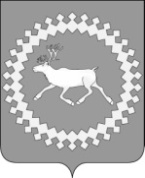 Советмуниципального района«Ижемский»«Изьва»муниципальнöй районса        Сöвет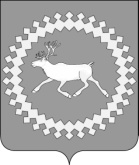 Советмуниципального района«Ижемский»«Изьва»муниципальнöй районсаСöвет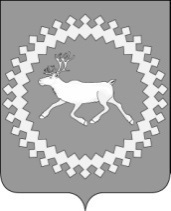 Советмуниципального района     «Ижемский»«Изьва»муниципальнöй районсаСöветСоветмуниципального района     «Ижемский»«Изьва»муниципальнöй районсаСöветСоветмуниципального района     «Ижемский»«Изьва»муниципальнöй районсаСöветСоветмуниципального района     «Ижемский»«Изьва»муниципальнöй районсаСöветСоветмуниципального района     «Ижемский»«Изьва»муниципальнöй районсаСöветСоветмуниципального района     «Ижемский»«Изьва»муниципальнöй районсаСöветСоветмуниципального района«Ижемский»О внесении изменений в решение Совета муниципального района «Ижемский» от 02 ноября 2015 года № 5-3/7 «Об установлении размера ежемесячной денежной компенсации родителям  (законным представителям) на доставку обучающихся  в муниципальные бюджетные общеобразовательные организации»«Изьва»муниципальнöй районса           Сöвет                                                                       Совет                    муниципального района                     «Ижемский»